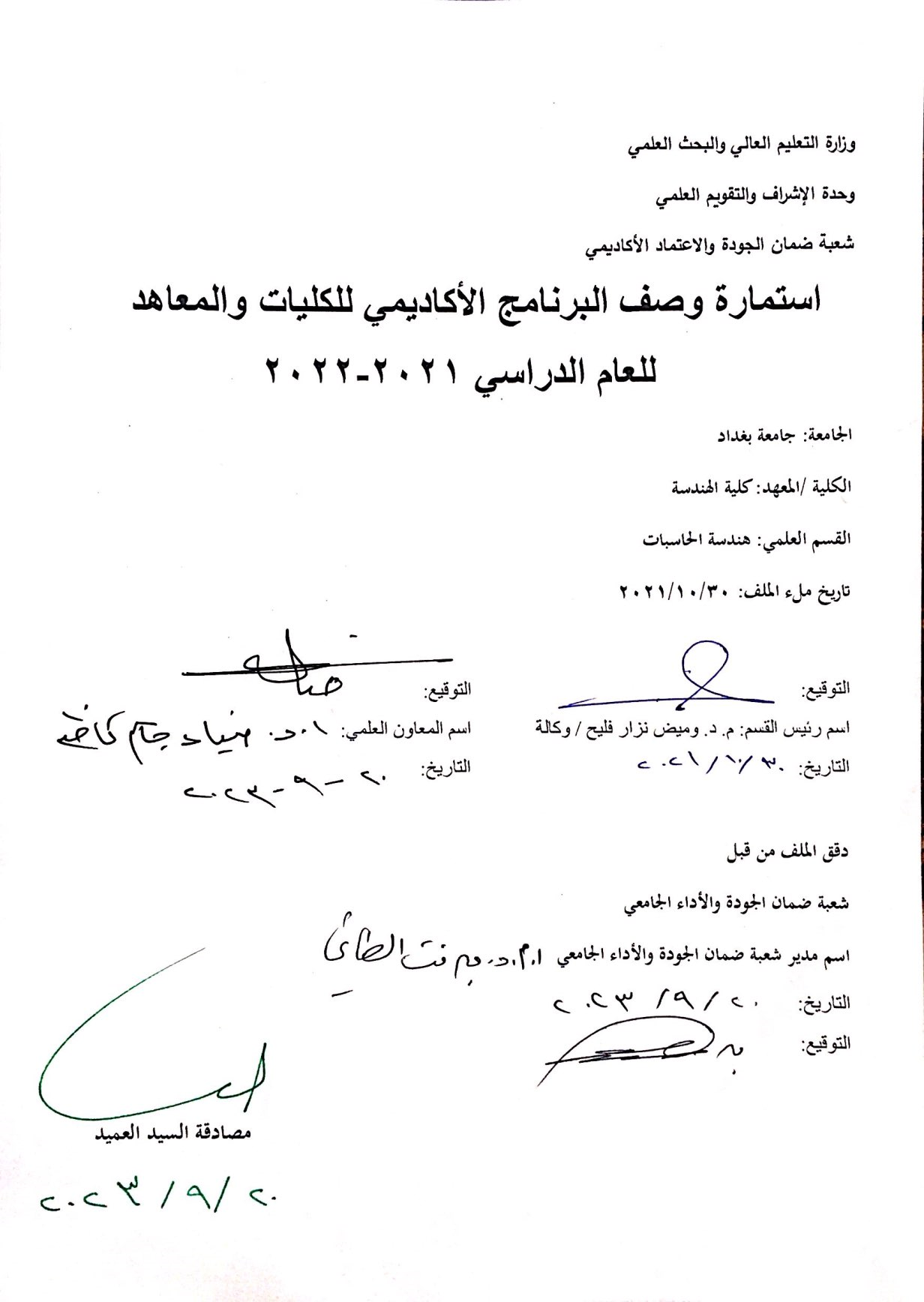 وصف البرنامج الأكاديمي وصف البرنامج الأكاديمي هذا إنجاز مقتضيا لاهم خصائص البرنامج ومخرجات التعلم المتوقعة من الطالب تحقيقها مبرهنا عما إذا كان قد حقق الاستفادة القصوى من الفرص المتاحة ويصاحبه وصف لكل مقرر ضمن البرنامج.10-مخرجات البرنامج المطلوبة وطرائق التعليم والتعلم والتقييمبعد استعراض معايير ABET وأهداف البرنامج، فقد تقرر من قبل وزارة التعليم العالي والبحث العلمي أن معايير ABET (أ - ك) تشمل روح الرؤية التربوية لدينا. ولذلك، تم اعتمادها.أ- الأهداف المعرفية أ1- القدرة على تطبيق المعرفة في الرياضيات والعلوم والهندسة لوصف وحل المشاكل.ا2- القدرة على تصميم وإجراء التجارب، وكذلك لتحليل و تفسير البيانات.أ3- القدرة على تصميم نظام أو مكون أو عملية لتلبية الاحتياجات المطلوبة.ب- الأهداف المهاراتيةالقدرة على استخدام التقنيات والمهارات والأدوات الهندسية الحديثة اللازمة لممارسة مهنة الهندسة وتطور برنامج هندسة الحاسبات المعارف والمهارات التي من شأنها تمكين الطلاب من:ب 1- تطوير الكفاءة الأولية في تخصصات هندسة الحاسوب.ب 2- تحديد وصياغة وحل المشاكل الهندسية للحاسوب باستخدام الأدوات الهندسية الحديثة والتقنيات، والمهارات.ب 3- أداء تصميم المتكامل لأنظمة الحاسوب والمكونات أو العمليات عن طريق الخبرات العملية .طرائق التعليم والتعلم:1- المحاضرات.2- البرامج التعليمية.3- الواجبات والمهام.4- مختبر. التجارب5- الاختبارات والامتحانات.6- الأسئلة والمناقشات.7- اتصال بين النظرية والتطبيق.8- الرحلات الميدانية.9- الأنشطة اللامنهجية.10- الندوات.11- الحلقات النقاشية والمحادثات الشفوية.12- تقارير، عروض وملصقاتطرائق التقييم1- دراسة أحوال الخريجين السابقين.2- لجان ذات الصلة في الإدارة مثل scientific، QA.3- سيتم تعقب اتجاهات الموظفين من خريجي كليتنا على سبيل المثال مكان العمل والمسمى الوظيفي كل عام.4- ستعطى دراسة من أرباب العمل على الخريجين كل سنه على الأقل لتحديد ما إذا كانت اتجاهات عملهم ذات صله باختصاصهم.5- سيتم إعادة تقييم في كل مرة لعدة سنوات من قبل أعضاء هيئة التدريس ومن ثم الوزارة وستعرض المحادثات مع الخريجين.ج-الأهداف الوجدانية والقيميةج1- الحصول على تقدير لبعض المشاكل الأخلاقية التي تنشأ في ممارسة المهنة.ج2- الحصول على فهم تأثير مهنة الخريج في المجتمع.طرائق التعليم والتعلمالاختبارات، ومسابقات.الأنشطة.المشاركة أثناء المحاضراتطرائق التقييم1- دراسة أحوال الخريجين السابقين.2- لجان ذات الصلة في الإدارة مثل scientific، QA.3- سيتم تعقب اتجاهات الموظفين من خريجي كليتنا على سبيل المثال مكان العمل والمسمى الوظيفي كل عام.4- ستعطى دراسة من أرباب العمل على الخريجين كل سنه على الأقل لتحديد ما إذا كانت اتجاهات عملهم ذات صله باختصاصهم5- سيتم إعادة تقييم في كل مرة لعدة سنوات من قبل أعضاء هيئة التدريس ومن ثم الوزارة وستعرض المحادثات مع الخريجين.د-المهارات العامة والتأهيلية المنقولة (المهارات الأخرى المتعلقة بقابلية التوظيف والتطور الشخصي)د1- تطوير مهارات الاتصال الكتابية والشفويةد2- القدرة على العمل في مجاميع متعددة التخصصات.طرائق التعليم والتعلمالاختبارات، ومسابقات.الأنشطة.المشاركة أثناء المحاضراتطرائق التقييم1- دراسة أحوال الخريجين السابقين.2- لجان ذات الصلة في الإدارة مثل scientific، QA.3- سيتم تعقب اتجاهات الموظفين من خريجي كليتنا على سبيل المثال مكان العمل والمسمى الوظيفي كل عام.4- ستعطى دراسة من أرباب العمل على الخريجين كل سنه على الأقل لتحديد ما إذا كانت اتجاهات عملهم ذات صله باختصاصهم5- سيتم إعادة تقييم في كل مرة لعدة سنوات من قبل أعضاء هيئة التدريس ومن ثم الوزارة وستعرض المحادثات مع الخريجين.11- بنية البرنامجويقدم القسم برامج الهندسة للحصول على درجة البكالوريوس في العلوم (بكالوريوس) في هندسة الحاسبات، اما برامج القسم الهندسية للحصول على M.Sc.  الماجستير تتم بالتعاون مع قسم هندسة الإلكترونية والاتصالات.جدول رقم (1): بكالوريوس درجة المناهج الهندسة / الحاسوب12-التخطيط للتطور الشخصيالتحسين المستمر هو التركيز على الطلبة ويتم كل يوم كجزء طبيعي من مهنتنا. نحن نسعى دائما لتحسين العمليات التي تزيد من رفع درجة تحصيل أهداف القسم والكلية ويتم إجراء دراسة دورية لدراسة مواقع الضعف أو العجز من اجل تجاوزها أو التغلب عليها. ونطلب من كل مدرس العمل على تحسين مستمر لأداء الطلبة وكتابة المشاكل والعقبات التي تواجه الطلبة أو العملية التعليمية ضمن اختصاصه في موقع عمله في محاولة لضمان الجودة ونمارس التحسين المستمر لتقديم برنامجنا الأمثل وقد نفذت الإجراءات المحددة التالية بنجاح:1- تغييرات شاملة في المناهج الدراسية في العام الدراسي 2019-20202- التحسين المستمر لأعضاء هيئة التدريس من خلال برامج التدريب.3- تعزيز عدد من أعضاء هيئة التدريس للصفوف العلمية العليا.4- شراء عدد من المعدات المختبرية وأدوات القياس.5- شراء عدد من الكتب لمكتبة القسم.6- شراء عدد من أجهزة حاسبات.7- إنشاء شبكة مرافق الوصول المقدمة من قبل شبكة كلية الهندسة اللاسلكية LAN مع المحطات متوفرة الآن في القسم.8- توظيف عدد من أعضاء هيئة التدريس والملاكات الهندسية.9- زيادة في الأنشطة اللاصفية للطلاب مثل إقامة المؤتمرات والندوات العلمية.10- إعادة إعمار وتأهيل الفصول الدراسية وغرف في الدائرة، وكذلك الخدمات والبنية التحتية.13- معيار القبول (وضع الأنظمة المتعلقة بالالتحاق بالكلية أو المعهد)القبول في برنامج البكالوريوس لقسم هندسة الحاسبات قبول مركزي وزاري ويجب تلبية المتطلبات الدنيا التالية:المتقدم أو المتقدمة ينبغي أن يكون له شهادة الدراسة الثانوية العراقية، أو ما يعادلها. يجب على الطلاب الحصول على معدل عال يؤهل للقبول في كليات الهندسة.يتم التحكم بالقبول مركزيا من قبل وزارة التعليم العالي والبحث العلمي.توزيع الطلاب على الأقسام الهندسية 13 من كلية الهندسة في جامعة بغداد، بما في ذلك قسم هندسة الحاسبات، وفقا لخطة قدرة الإدارات ومتوسط ​​تقييم المتقدمين وتطلعهم أو الاختيار. وكانت خطة قدرة قسم هندسة الحاسبات في السنوات الثلاث الأخيرة 40 – 50 طالب.عدد الطلبة المقبولين يقتصر على عدد من المقاعد متاح وفق ما يقرره مجلس الكلية بناء على قدرة الموارد في الكلية كما شملت خطة لقبول الطلاب المتفوقين من مؤسسة المعاهد الفنية والاوائل على قسمي علوم الحاسبات وعلوم الرياضيات، والموظفين المتميزين من مؤسسات الدولة والوزارات.يجب على مقدم الطلب تقديم الوثائق المطلوبة خلال فترة زمنية محددة.مقدم الطلب الذي تخرج من نظام المدارس الثانوية خارج العراق أن يكون قد أتم الثانية عشرة من المدارس الابتدائية والثانوية المشتركة ودراسات من مدرسة معترف بها. ومطلوب أيضا تقديم شهادة معادلة من وزارة التربية العراقية.القبول لقسم هندسة الحاسبات هو قدرة تنافسية عالية. كما هو موضح أعلاه، يتم منح المتقدمين القبول وفقا لإجراء تقييم شامل على أساس سجل تقييم، ولكن فقط إلى الحد الذي يسمح به أكبر عدد ممكن من القبولات الجديدة التي تخصص لكل عام دراسي.14- اهم مصادر المعلومات عن البرنامجأ- صفحة القسم على الموقع الإلكتروني للكلية.ب- دليل قسم هندسة الحاسبات.ج- دليل كلية الهندسة.د- بعض اجتماعات لجان من الوزارة لقسم هندسة الحاسبات.First StageTEMPLATE FOR COURSE SPECIFICATIONنموذج وصف المقررMATHEMATICS IHIGHER EDUCATION PERFORMANCE REVIEW: PROGRAMME REVIEWCOURSE SPECIFICATIONThis Course Specification provides a concise summary of the main features of the course and the learning outcomes that a typical student might reasonably be expected to achieve and demonstrate if he/she takes full advantage of the learning opportunities that are provided. It should be cross-referenced with the programme specification.TEMPLATE FOR COURSE SPECIFICATIONELECTRONICS IHIGHER EDUCATION PERFORMANCE REVIEW: PROGRAMME REVIEWCOURSE SPECIFICATIONThis Course Specification provides a concise summary of the main features of the course and the learning outcomes that a typical student might reasonably be expected to achieve and demonstrate if he/she takes full advantage of the learning opportunities that are provided. It should be cross-referenced with the programme specification.TEMPLATE FOR COURSE SPECIFICATIONELECTRICAL CIRCUITS IHIGHER EDUCATION PERFORMANCE REVIEW: PROGRAMME REVIEWCOURSE SPECIFICATIONThis Course Specification provides a concise summary of the main features of the course and the learning outcomes that a typical student might reasonably be expected to achieve and demonstrate if he/she takes full advantage of the learning opportunities that are provided. It should be cross-referenced with the programme specification.TEMPLATE FOR COURSE SPECIFICATIONFUNDAMENTALS OF DIGITAL SYSTEMSHIGHER EDUCATION PERFORMANCE REVIEW: PROGRAMME REVIEWCOURSE SPECIFICATIONThis Course Specification provides a concise summary of the main features of the course and the learning outcomes that a typical student might reasonably be expected to achieve and demonstrate if he/she takes full advantage of the learning opportunities that are provided. It should be cross-referenced with the programme specification.TEMPLATE FOR COURSE SPECIFICATIONCOMPUTER PROGRAMMING METHODOLOGYHIGHER EDUCATION PERFORMANCE REVIEW: PROGRAMME REVIEWCOURSE SPECIFICATIONThis Course Specification provides a concise summary of the main features of the course and the learning outcomes that a typical student might reasonably be expected to achieve and demonstrate if he/she takes full advantage of the learning opportunities that are provided. It should be cross-referenced with the programme specification.TEMPLATE FOR COURSE SPECIFICATIONFUNDAMENTALS OF COMPUTER SYSTEM HIGHER EDUCATION PERFORMANCE REVIEW: PROGRAMME REVIEWCOURSE SPECIFICATIONThis Course Specification provides a concise summary of the main features of the computer system and the learning outcomes that a typical student might reasonably be expected to achieve and demonstrate if he/she takes full advantage of the learning opportunities that are provided. It should be cross-referenced with the program specification.Second StageTEMPLATE FOR COURSE SPECIFICATIONEngineering MathematicsCOURSE SPECIFICATION10- Course Structure:TEMPLATE FOR COURSE SPECIFICATIONElectronics II       COURSE SPECIFICATION10.Course Structure	12. The development of the curriculum planTEMPLATE FOR COURSE SPECIFICATIONMicroprocessor and Microcomputer I       COURSE SPECIFICATION10.Course StructureContinuous improvement of curriculum and faculty members through training programs.TEMPLATE FOR COURSE SPECIFICATIONDigital System Design       COURSE SPECIFICATION10.Course StructureTEMPLATE FOR COURSE SPECIFICATIONData Structures and Computer AlgorithmsCOURSE SPECIFICATION10.Course Structure12. The development of the curriculum planTEMPLATE FOR COURSE SPECIFICATIONCommunications       COURSE SPECIFICATION10. Course Structure12. The development of the curriculum planContinuous improvement of curriculum and faculty members through training programs.Third StageTEMPLATE FOR COURSE SPECIFICATIONHIGHER EDUCATION PERFORMANCE REVIEW: PROGRAMME REVIEWComputer Architecture ICOURSE SPECIFICATIONThis Course Specification provides a concise summary of the main features of thecourse  and  the  learning  outcomes  that  a  typical  student  might  reasonably  be expected to achieve and	demonstrate if he/she takes full advantage of the learning opportunities that are provided. It should be cross-referenced with the programmespecification.9· Learning Outcomes, Teaching, Learning and Assessment Method10. Course StructureThe development of the curriculum plan  Continuous developing academic curricula in line with the scientific development TEMPLATE FOR COURSE SPECIFICATION                                     Digital Control SystemsHIGHER EDUCATION PERFORMANCE REVIEW: PROGRAMME REVIEWCOURSE SPECIFICATIONThis Course Specification provides a concise summary of the main features of thecourse  and  the  learning  outcomes  that  a  typical  student  might  reasonably  be expected to achieve and	demonstrate if he/she takes full advantage of the learning opportunities that are provided. It should be cross-referenced with the programmerspecification.12. The development of the curriculum planTEMPLATE FOR COURSE SPECIFICATIONMicroprocessors and Microcomputers IIHIGHER EDUCATION PERFORMANCE REVIEW: PROGRAMME REVIEWCOURSE SPECIFICATIONThis Course Specification provides a concise summary of the main features of thecourse  and  the  learning  outcomes  that  a  typical  student  might  reasonably  be expected to achieve and	demonstrate if he/she takes full advantage of the learning opportunities that are provided. It should be cross-referenced with the programmespecification.12. The development of the curriculum planTEMPLATE FOR COURSE SPECIFICATIONOperating SystemsHIGHER EDUCATION PERFORMANCE REVIEW: PROGRAMME REVIEWCOURSE SPECIFICATIONThis Course Specification provides a concise summary of the main features of thecourse  and  the  learning  outcomes  that  a  typical  student  might  reasonably  be expected to achieve and	demonstrate if he/she takes full advantage of the learning opportunities that are provided. It should be cross-referenced with the programmespecification.10. Course Structure12. The development of the curriculum planTEMPLATE FOR COURSE SPECIFICATIONComputer NetworksHIGHER EDUCATION PERFORMANCE REVIEW: PROGRAMME REVIEWCOURSE SPECIFICATIONThis Course Specification provides a concise summary of the main features of thecourse  and  the  learning  outcomes  that  a  typical  student  might  reasonably  be expected to achieve and	demonstrate if he/she takes full advantage of the learning opportunities that are provided. It should be cross-referenced with the programmespecification.10.Course Structure:12. The development of the curriculum planTEMPLATE FOR COURSE SPECIFICATIONDigital Signal ProcessingHIGHER EDUCATION PERFORMANCE REVIEW: PROGRAMME REVIEWCOURSE SPECIFICATIONThis Course Specification provides a concise summary of the main features of thecourse  and  the  learning  outcomes  that  a  typical  student  might  reasonably  be expected to achieve and	demonstrate if he/she takes full advantage of the learning opportunities that are provided. It should be cross-referenced with the programmespecification.10. Course Structure12. The development of the curriculum planTEMPLATE FOR COURSE SPECIFICATIONDatabase SystemsHIGHER EDUCATION PERFORMANCE REVIEW: PROGRAMME REVIEWCOURSE SPECIFICATIONThis Course Specification provides a concise summary of the main features of thecourse  and  the  learning  outcomes  that  a  typical  student  might  reasonably  be expected to achieve and	demonstrate if he/she takes full advantage of the learning opportunities that are provided. It should be cross-referenced with the programmespecification.10.Course Structure12. The development of the curriculumFourth StageTEMPLATE FOR COURSE SPECIFICATIONHIGHER EDUCATION PERFORMANCE REVIEW: PROGRAMME REVIEWInternet TechnologyCOURSE SPECIFICATIONThis Course Specification provides a concise summary of the main features of thecourse  and  the  learning  outcomes  that  a  typical  student  might  reasonably  be expected to achieve and	demonstrate if he/she takes full advantage of the learning opportunities that are provided. It should be cross-referenced with the programmed specification.9· Learning Outcomes, Teaching , Learning and Assessment Method10. Course Structure12.The development of the curriculum planContinuous developing academic curriculum line with the scientific developmentHIGHER EDUCATION PERFORMANCE REVIEW: PROGRAMME REVIEWComputer Architecture IICOURSE SPECIFICATIONThis course covers the  current the advancement in computer architecture including the internal organization of processors , multi-core CPU’s architecture, many-core PU’s architecture, and the memory hierarchy . The learning outcomes that a typical student might reasonably be expected to achieve are based on the three tenets that all computer architects and designers are believed on, namely: parallelism, pipelining and the principle of locality. In doing so, the student  takes full advantage of the learning opportunities to participate and contribute to modern research and development that reflects the state-of-the-art as well as the art-of-the-practice in modern computer design and computing in both hardware and software domain..9· Learning Outcomes, Teaching , Learning and Assessment Method12.The development of the curriculum planContinuous developing academic curricula in line with the scientific development.HIGHER EDUCATION PERFORMANCE REVIEW: PROGRAMME REVIEWEmbedded System    COURSE SPECIFICATIONThis Course Specification provides a concise summary of the main features of thecourse and the learning outcomes that a typical student might reasonably be expected to achieve and	demonstrate if he/she takes full advantage of the learning opportunities that are provided. It should be cross-referenced with the programmed specification.9· Learning Outcomes, Teaching , Learning and Assessment Method10. Course StructureThe development of the curriculum planContinuous developing academic curricula in line with the scientific developmentHIGHER EDUCATION PERFORMANCE REVIEW: PROGRAMME REVIEWComputer Security  COURSE SPECIFICATIONThis Course Specification provides a concise summary of the main features of thecourse and the learning outcomes that a typical student might reasonably be expected to achieve and	demonstrate if he/she takes full advantage of the learning opportunities that are provided. It should be cross-referenced with the programmed specification.9· Learning Outcomes, Teaching , Learning and Assessment Method10. Course Structure12.The development of the curriculum planContinuous developing academic curricula in line with the scientific developmentHIGHER EDUCATION PERFORMANCE REVIEW: PROGRAMME REVIEWArtificial Intelligent and RoboticsCOURSE SPECIFICATIONThis Course Specification provides a concise summary of the main features of thecourse and the learning outcomes that a typical student might reasonably be expected to achieve and	demonstrate if he/she takes full advantage of the learning opportunities that are provided. It should be cross-referenced with the programmed specification.9· Learning Outcomes, Teaching , Learning and Assessment MethodThe development of the curriculum planContinuous developing academic curricula in line with the scientific developmentHIGHER EDUCATION PERFORMANCE REVIEW: PROGRAMME REVIEWComputer Vision and Pattern RecognitionCOURSE SPECIFICATIONThis Course Specification provides a concise summary of the main features of thecourse and the learning outcomes that a typical student might reasonably be expected to achieve and	demonstrate if he/she takes full advantage of the learning opportunities that are provided. It should be cross-referenced with the programmed specification.9· Learning Outcomes, Teaching , Learning and Assessment Method10. Course StructureThe development of the curriculum planContinuous developing academic curricula in line with the scientific development1-المؤسسة التعليمية جامعة بغداد-كلية الهندسة 2- القسم العلمي /المركز قسم هندسة الحاسبات 3-اسم البرنامج الاكاديمي أو المهني برنامج هندسة الحاسبات4-اسم الشهادة النهائية بكالوريوس في هندسة الحاسبات5-النظام الدراسي:سنوي /مقررات/أخرىالنظام السنوي وبتواجد الطلاب في داخل الحرم الجامعي وبدوام كامل ضمن طريقة (برنامج اليوم) وجها لوجه او التعليم الالكتروني.العام الاكاديمي يتألف من 30 أسبوع كل طالب يتوجب عليه إتمام 159 ساعة معتمدة للنجاح كل المقررات تخضع (100-150) دقيقة محاضرات أسبوعيا و (120) دقيقة .6-برنامج الاعتماد المعتمدIAC-Iraqi Accreditation Council 7-المؤثرات الخارجية الأخرى N/A8-تاريخ إعداد الوصف30/10/20219- أهداف البرنامج الأكاديمي:1- تخريج مهندسي حاسبات للعمل في الصناعة والأوساط الأكاديمية والقطاعات الأخرى من تطبيقات هندسة حاسبات.2-  منح الخريجين امكانية التطوير المهني المستمر من خلال التعليم مدى الحياة.3- تخريج مهندسين قياديين في المهنة وفي الابتكار.4- تخريج مهندسين ذوي معرفة بتأثير مهنتهم في المجتمع واهمية الاخلاق في المهنة.9- أهداف البرنامج الأكاديمي:1- تخريج مهندسي حاسبات للعمل في الصناعة والأوساط الأكاديمية والقطاعات الأخرى من تطبيقات هندسة حاسبات.2-  منح الخريجين امكانية التطوير المهني المستمر من خلال التعليم مدى الحياة.3- تخريج مهندسين قياديين في المهنة وفي الابتكار.4- تخريج مهندسين ذوي معرفة بتأثير مهنتهم في المجتمع واهمية الاخلاق في المهنة.المرحلة الدراسيةرمز المقرر او المساقاسم المقرر او المساقالساعات المعتمدة     الساعات المعتمدة     الساعات المعتمدة     المرحلة الدراسيةرمز المقرر او المساقاسم المقرر او المساقالنظريالعمليالعمليالاولىGS 101حقوق الانسان22-الاولىGE  102رياضيات44-الاولىCOE 103الكترونيك 1332الاولىCOE 104دوائر كهربائية332الاولىCOE 105اساسيات النظم الرقمية332الاولىCOE 106برمجة الحاسوب منهجية332الاولىCOE107اساسيات نظام الحاسوب332الاولىGS 108اللغة الإنكليزية22-الثانيةGS 201اللغة العربية22-الثانيةCOE 202الرياضيات الهندسية44-الثانيةCOE 203الكترونيك 2332الثانيةCOE 204المعالج الدقيق والحاسوب الدقيق 1332الثانيةCOE 205تصميم النظم الرقمية332الثانية             COE 206هياكل البيانات والخوارزميات222الثانيةCOE 207اتصالات332الثانيةGS 208اللغة الإنكليزية22-الثالثةCOE 301معمارية الحاسوب 133-الثالثةCOE 302انظمة السيطرة الرقمية 332الثالثةCOE 303المعالج الدقيق والحاسوب الدقيق 2332الثالثةCOE 304نظم التشغيل 33-الثالثةCOE 305شبكات الحاسوب332الثالثةCOE 306معالجة الاشارة الرقمية 22-الثالثةCOE 307أنظمة قواعد البيانات222الثالثةGS 308اللغة الإنكليزية22-الرابعةCOE 401تكنلوجيا الانترنت332الرابعةCOE 402معمارية الحاسوب 233-الرابعةCOE 403الأنظمة المضمنة 332الرابعةCOE 404امن الحاسوب33-الرابعةCOE 405الروبوتات والذكاء الصناعي33-الرابعةCOE 406الرؤية الحاسوبية وتميز الانماط 33-الرابعةCOE 407المشروع الهندسي 222الرابعةGS 408اللغة الإنكليزية22-مخطط مهارات المنهجمخطط مهارات المنهجمخطط مهارات المنهجمخطط مهارات المنهجمخطط مهارات المنهجمخطط مهارات المنهجمخطط مهارات المنهجمخطط مهارات المنهجمخطط مهارات المنهجمخطط مهارات المنهجمخطط مهارات المنهجمخطط مهارات المنهجمخطط مهارات المنهجمخطط مهارات المنهجمخطط مهارات المنهجمخطط مهارات المنهجمخطط مهارات المنهجمخطط مهارات المنهجمخطط مهارات المنهجمخطط مهارات المنهجيرجى وضع اشارة في المربعات المقابلة لمخرجات التعلم الفردية من البرنامج الخاضعة للتقييميرجى وضع اشارة في المربعات المقابلة لمخرجات التعلم الفردية من البرنامج الخاضعة للتقييميرجى وضع اشارة في المربعات المقابلة لمخرجات التعلم الفردية من البرنامج الخاضعة للتقييميرجى وضع اشارة في المربعات المقابلة لمخرجات التعلم الفردية من البرنامج الخاضعة للتقييميرجى وضع اشارة في المربعات المقابلة لمخرجات التعلم الفردية من البرنامج الخاضعة للتقييميرجى وضع اشارة في المربعات المقابلة لمخرجات التعلم الفردية من البرنامج الخاضعة للتقييميرجى وضع اشارة في المربعات المقابلة لمخرجات التعلم الفردية من البرنامج الخاضعة للتقييميرجى وضع اشارة في المربعات المقابلة لمخرجات التعلم الفردية من البرنامج الخاضعة للتقييميرجى وضع اشارة في المربعات المقابلة لمخرجات التعلم الفردية من البرنامج الخاضعة للتقييميرجى وضع اشارة في المربعات المقابلة لمخرجات التعلم الفردية من البرنامج الخاضعة للتقييميرجى وضع اشارة في المربعات المقابلة لمخرجات التعلم الفردية من البرنامج الخاضعة للتقييميرجى وضع اشارة في المربعات المقابلة لمخرجات التعلم الفردية من البرنامج الخاضعة للتقييميرجى وضع اشارة في المربعات المقابلة لمخرجات التعلم الفردية من البرنامج الخاضعة للتقييميرجى وضع اشارة في المربعات المقابلة لمخرجات التعلم الفردية من البرنامج الخاضعة للتقييميرجى وضع اشارة في المربعات المقابلة لمخرجات التعلم الفردية من البرنامج الخاضعة للتقييميرجى وضع اشارة في المربعات المقابلة لمخرجات التعلم الفردية من البرنامج الخاضعة للتقييميرجى وضع اشارة في المربعات المقابلة لمخرجات التعلم الفردية من البرنامج الخاضعة للتقييميرجى وضع اشارة في المربعات المقابلة لمخرجات التعلم الفردية من البرنامج الخاضعة للتقييميرجى وضع اشارة في المربعات المقابلة لمخرجات التعلم الفردية من البرنامج الخاضعة للتقييميرجى وضع اشارة في المربعات المقابلة لمخرجات التعلم الفردية من البرنامج الخاضعة للتقييممخرجات التعلم المطلوبة من البرنامجمخرجات التعلم المطلوبة من البرنامجمخرجات التعلم المطلوبة من البرنامجمخرجات التعلم المطلوبة من البرنامجمخرجات التعلم المطلوبة من البرنامجمخرجات التعلم المطلوبة من البرنامجمخرجات التعلم المطلوبة من البرنامجمخرجات التعلم المطلوبة من البرنامجمخرجات التعلم المطلوبة من البرنامجمخرجات التعلم المطلوبة من البرنامجمخرجات التعلم المطلوبة من البرنامجمخرجات التعلم المطلوبة من البرنامجمخرجات التعلم المطلوبة من البرنامجمخرجات التعلم المطلوبة من البرنامجمخرجات التعلم المطلوبة من البرنامجمخرجات التعلم المطلوبة من البرنامجYear / Levelرمز المقرراسم المقررأساسيأم اختياريالاهداف المعرفيةالاهداف المعرفيةالاهداف المعرفيةالاهداف المعرفيةالاهداف المهاراتية الخاصة بالبرنامجالاهداف المهاراتية الخاصة بالبرنامجالاهداف المهاراتية الخاصة بالبرنامجالاهداف المهاراتية الخاصة بالبرنامجالاهداف الوجدانية والقيميةالاهداف الوجدانية والقيميةالاهداف الوجدانية والقيميةالاهداف الوجدانية والقيميةالمهارات العامة والتأهيلية المنقولة(المهارات الأخرى المتعلقة بقابلية التوظيف والتطور الشخصي)المهارات العامة والتأهيلية المنقولة(المهارات الأخرى المتعلقة بقابلية التوظيف والتطور الشخصي)المهارات العامة والتأهيلية المنقولة(المهارات الأخرى المتعلقة بقابلية التوظيف والتطور الشخصي)المهارات العامة والتأهيلية المنقولة(المهارات الأخرى المتعلقة بقابلية التوظيف والتطور الشخصي)Year / Levelرمز المقرراسم المقررأساسيأم اختياريA1A2A3B1B2B3C1C2C3C4D1D2FirstGS 101Human rightsC√√FirstGE  102MathematicsC√√FirstCOE 103Electronic IC√√√√√√√FirstCOE 104Electrical circuitsC√√√√√√√FirstCOE 105Fundamentals of Digital SystemsC√√√√√√√FirstCOE 106Computer programing MethodologyC√√√√√√√√√FirstCOE107Fundamentals of Computer SystemC√√√√FirstGS 108EnglishC√√SecondGS 201ArabicC√√SecondCOE 202Engineering MathematicsC√√SecondCOE 203Electronic  IIC√√√√√√√√√SecondCOE 204Microprocessor and Microcomputer IC√√√√√√√√√SecondCOE 205Digital System DesignC√√√√√√√√√Second COE 206Data Structure and AlgorithmsC√√√√√√√√√SecondCOE 207CommunicationsC√√√√√√√√√SecondGS 208EnglishC√√ThirdCOE 301Computer Architecture IC√√√√√√√√ThirdCOE 302Digital Control SystemsC√√√√√√√√ThirdCOE 303Microprocessor and Microcomputer IIC√√√√√√√√√ThirdCOE 304Operating SystemsC√√√√√√√√ThirdCOE 305Computer NetworkC√√√√√√√√√ThirdCOE 306Digital Signal ProcessingO√√√√√√√√ThirdCOE 307Data Base SystemsO√√√√√√√ThirdGS 308EnglishC√√FourthCOE 401Internet TechnologyC√√√√√√√√√FourthCOE 402Computer Architecture IIC√√√√√√√√FourthCOE 403Embedded SystemC√√√√√√√√√FourthCOE 404Computer SecurityC√√√√√√√√FourthCOE 405Robotics and Artificial IntelligenceO√√√√√√√√FourthCOE 406Computer Vision and pattern RecognitionO√√√√√√√√FourthCOE 407Engineering ProjectC√√√√√√√√√√FourthGS 408EnglishC√√1. Teaching InstitutionCollege of EngineeringUniversity of Baghdad2. University Department/CentreComputer Engineering Department(COED)3. Course title/codeMathematics I / GE1024. Modes of Attendance offeredSemester System; There is only one mode of delivery, which is a “Day Program”. The students are full time students, and on campus. They attend full day program in face-to-face mode. The Semester year is composed of 15-week regular subjects.5. Semester/Year1st   and 2nd Academic Semesters 2021 – 20226. Number of hours tuition (total)120 hrs. / 3 theory + 1 discussion hrs/week7. Date of production/revision of thisspecificationOctober / 20218. Aims of the Course8. Aims of the CourseA1. The general goal of education as a whole is to prepare the student for public and private life to benefit his community and himself. Upgrading the student’s level in mathematics in particular and in the educational process in general.A1. The general goal of education as a whole is to prepare the student for public and private life to benefit his community and himself. Upgrading the student’s level in mathematics in particular and in the educational process in general.A2. Developing the student's ability to conclude, generalize, and use their own logic.A2. Developing the student's ability to conclude, generalize, and use their own logic.A3. Student understands of some mathematical concepts, such as: relationship -function - trigonometric functions - differentiation - integration - prob.A3. Student understands of some mathematical concepts, such as: relationship -function - trigonometric functions - differentiation - integration - prob.A4. Understanding mathematical proof and its rationale. Understanding some mathematical systems such as: clique-matrices. Recognize mathematics and learn about its most important applications in life.A4. Understanding mathematical proof and its rationale. Understanding some mathematical systems such as: clique-matrices. Recognize mathematics and learn about its most important applications in life.9. Learning Outcomes, Teaching ,Learning and Assessment MethodCognitive goals.A1. Solution of linear algebraic equationsA2. Matrix operations and inverse of a matrixA3. Complex variablesA4. Differential calculusA5. Integral calculus The skills goals special to the courseA student who successfully fulfills the course requirements will have demonstrated:B1. Learn to use concepts of engineering mathematics. B2. Apply these concepts in their studies to solve the engineering problems related to the main topics studied in mechanical engineering. B3. Learn methods for sketch functions. B4. Learn and recruit Logarithmic and Trigonometric functions in the related mathematics models. B5. Be able to apply differential equations in engineering problems and applications. B6. Work in groups and function on multi-disciplinary teams. B7. Understand professional, social and ethical responsibilities. B8. Communicate effectively.     Teaching and Learning MethodsLectures. Tutorials. Homework and Assignments.  Tests and Exams. In-Class Questions and Discussions. Connection between Theory and Application. Field Trips. Extracurricular Activities. In- and Out-Class oral conservations.     Assessment methods  1. Lab2. Quizzes and exams3. homework4. assignmentsC. Affective and value goalsC1. Ability to analyze.C2. Ability to solve problems.C3. Ability to calculate the results.Teaching and Learning Methods LecturesHomeworkLab. Experiments.DiscussionsAssessment methods1. Quizzes and exams2. homework3. Lab4. assignmentsD. General and rehabilitative transferred skills (other skills relevant to employability and personal development)D1. Ability to carry out Independent study to take notes, to carry out background reading.D2. Problem Solving based on understanding.D3. Ability to learn and remember key facts.D4. Self-discipline and self-motivation.10. Course Structure10. Course Structure10. Course Structure10. Course Structure10. Course Structure10. Course StructureWeekHoursILOsUnit/Module orTopic TitleTeachingMethodAssessmentMethod14Items A1,A2.A4Complex NumberC1,C2,C3Weekly Quizzes24Items A1,A2.A4DeterminatesMatrix, properties, operations C1,C2,C334Items A1,A2.A4Review of functionsLimits, continuity, derivativesC1,C2,C344Items A1,A2.A4Transcendental functions Inverse functions, Trigonometric functionsC1,C2,C35 and 68Items A1,A2.A3.A4Inverse Trigonometric functionsC1,C2,C374Items A1,A2.A3.A4Indeterminate forms and L’Hopital’s RC1,C2,C384Items A1,A2.A3.A4Differentiation, differentiation rulesC1,C2,C392Items A1,A2.A3.A4Derivatives of trigonometric functionsC1,C2,C3102Items A1,A2.A3.A4Derivatives of  the inverse trigonometric functionsC1,C2,C3114Items A1,A2.A3.A4Natural logarithmsC1,C2,C3124Items A1,A2.A3.A4The exponential functionC1,C2,C313 and 148Items A1,A2.A3.A4Hyperbolic functions and their inverseC1,C2,C315, 16, and 1712Items A1,A2.A3.A4Integration-the definite integralC1,C2,C318 and 198Items A1,A2.A3.A4Indefinite integralsC1,C2,C320 and 218Items A1,A2.A3.A4Substitution and Area between curvesC1,C2,C322, 23, and 2412Items A1,A2.A3.A4Techniques of integration, basic integration formulas, integration by parts, integration of rational functions by partial fractions, trigonometric substitutions, integral TablesC1,C2,C325 and 268Items A1,A2.A3.A4Applications of definite integrals- Volumes by Slicing and Rotation about AxisC1,C2,C327, 28, 29, and 30 16Items A1,A2.A3.A4Differential EquationsFirst order differential equations, variable separable, homogeneous, linear, exact first order, special first order equations (Bernoulli’s differential equations, non-exact differential equation).C1,C2,C311. Infrastructure11. Infrastructure1.  Books Required reading:“Thomas Calculus” G. Thomas, M. Weir, et al., 11th edition, 2004.“Calculus II”; by Paul Dawkins, 2007.“Engineering Mathematics”, by John Bird, 5th edition, Elsevier Ltd., 2007.“Engineering Mathematics”, by K.A. Stroud, First edition, MACMILLAN and CO LTD, 1970.“Theory and Problems of Advanced Calculus”, by Robert Wrede and Murray R. Spiegel, Second Edition, McGRAW-HILL, 2002.2.  Main references (sources)A- Recommended books and references (scientific journals, reports…).Howard, A. et. Al. (2008). Calculus. McGraw-Hill Papers.Faddeev, L. D., and P. N. Pyatov. "The differential calculus on quantum linear groups." Fifty Years of Mathematical Physics: Selected Works of Ludwig Faddeev. 2016. 510-522.‏Kalton, Nigel, and Lutz Weis. "The $ H^{\infty} $-Functional Calculus and Square Function Estimates." arXiv preprint arXiv:1411.0472 (2014).‏Abadi, Martín, Bruno Blanchet, and Cédric Fournet. "The Applied Pi Calculus: Mobile Values, New Names, and Secure Communication." Journal of the ACM (JACM) 65.1 (2017).B-Electronic references, Internetsites…12. The development of the curriculum plan Maintaining Continuous development of academic curricula in line with the scientific development.1. Teaching InstitutionCollege of EngineeringUniversity of Baghdad2. University Department/CentreComputer Engineering Department(COED)3. Course title/codeElectronics I/ COE 1034. Modes of Attendance offeredAnnual System; There is only one mode of delivery, which is a “Day Program”. The students are full time students, and on campus. They attend full day program in face-to-face mode. The academic year is composed of 30-week regular subjects.5. Semester/Year1st   and 2nd Academic Semesters 2021 – 20226. Number of hours tuition (total)150 hrs totally. 3 hrs. Per week /Theory and  2 hrs. per week/ Lab.7. Date of production/revision of thisspecificationOctober/20218. Aims of the Course8. Aims of the CourseA1. How to use the learned skills to understand, derive, and solve the equations in various objects (e.g. Electrical circuits II, Engineering Analysis, Electronics II, Communications, etc.)A1. How to use the learned skills to understand, derive, and solve the equations in various objects (e.g. Electrical circuits II, Engineering Analysis, Electronics II, Communications, etc.)A2. Representation of an introduction to the following course (Electronics II).A2. Representation of an introduction to the following course (Electronics II).9. Learning Outcomes, Teaching ,Learning and Assessment MethodCognitive goals.A1.  Design simple circuits that depend on diode characteristics.A2.  Solve problems related to diode circuit.A3.  Solve the problem related to transistor circuit.A4.  Design simple circuits that depend on transistor characteristics.The skills goals special to the course.B1. Acquire good knowledge in the atomic structure and crystalline structures.B2. The differences between the insulators, conductors, and semiconductors.B3. Recognizing the properties and differences between n and p material and the formation of them.B4. The principle of operation of the diode, the IV characteristics and the equivalent models of the diode.B5. A good knowledge of different diode applications.B6. The principle of BJT transistor construction, operation principle and transistor analysis for different configurations.B7. The dc biasing and operating point of the different configurations of BJT transistors.B8. A basic understanding of the BJT transistor as a switch.     Teaching and Learning MethodsLectures. Tutorials. Homework and Assignments. Lab. Experiments. Tests and Exams. In-Class Questions and Discussions. Connection between Theory and Application. Field Trips. Extracurricular Activities. Seminars. In- and Out-Class oral conservations.     Assessment methods  1. Lab2. Quizzes and exams3. homework4. assignmentsAffective and value goalsC1. Ability to analyze.C2. Ability to solve problems.C3. Ability to calculate the results.Teaching and Learning Methods LecturesHomeworkLab. Experiments.DiscussionsAssessment methods1. Quizzes and exams2. homework3. Lab4. assignmentsD. General and rehabilitative transferred skills (other skills relevant to employability and personal development)D1. Ability to carry out Independent study to take notes, to carry out background reading.D2. Problem Solving based on understanding.D3. Ability to learn and remember key facts.D4. Self-discipline and self-motivation.10. Course Structure10. Course Structure10. Course Structure10. Course Structure10. Course Structure10. Course StructureWeekHoursILOsUnit/Module orTopic TitleTeachingMethodAssessmentMethod12 the.1 tut.Item A1  Atom structuresFrom 1 to12 of T-MethodsFrom 1 to 4 of A-Methods22 the.1 tut.item A2Energy bands, insulators, conductorsFrom 1 to12 of T-MethodsFrom 1 to 4 of A-Methods32 the.1 tut.item A3 Semi-conductorFrom 1 to12 of T-MethodsFrom 1 to 4 of A-Methods42 the.1 tut.item A3 Type of semi-conductorFrom 1 to12 of T-MethodsFrom 1 to 4 of A-Methods52 the.1 tut.item A4 PN-junctionFrom 1 to12 of T-MethodsFrom 1 to 4 of A-Methods62 the.1 tut.item A4  Forward and reserved biasedFrom 1 to12 of T-MethodsFrom 1 to 4 of A-Methods72 the.1 tut.item A4  Diode characteristicsFrom 1 to12 of T-MethodsFrom 1 to 4 of A-Methods82 the.1 tut.item A4  Diode equationFrom 1 to12 of T-MethodsFrom 1 to 4 of A-Methods92 the.1 tutitem  A4Diode equivalent circuitFrom 1 to12 of T-MethodsFrom 1 to 4 of A-Methods102 the.1 tut.item  A5Diode applications: switchingFrom 1 to12 of T-MethodsFrom 1 to 4 of A-Methods112 the.1 tut.item A5Rectifier circuitsFrom 1 to12 of T-MethodsFrom 1 to 4 of A-Methods122 the.1 tut.item A5Clipping circuitFrom 1 to12 of T-MethodsFrom 1 to 4 of A-Methods132 the.1 tut.item A5Clipping circuitFrom 1 to12 of T-MethodsFrom 1 to 4 of A-Methods142 the.1 tut.item A5Clamping circuitFrom 1 to12 of T-MethodsFrom 1 to 4 of A-Methods152 the.1 tut.item A5Clamping circuitFrom 1 to12 of T-MethodsFrom 1 to 4 of A-Methods162 the.1 tut.item A5RegulatorsFrom 1 to12 of T-MethodsFrom 1 to 4 of A-Methods172 the.1 tut.item A5Zener diodeFrom 1 to12 of T-MethodsFrom 1 to 4 of A-Methods182 the.1 tut.item  A5Logic circuitsFrom 1 to12 of T-MethodsFrom 1 to 4 of A-Methods192 the.1 tut.item  A5Special type diodesFrom 1 to12 of T-MethodsFrom 1 to 4 of A-Methods202 the.1 tut.item A6Bipolar transistorFrom 1 to12 of T-MethodsFrom 1 to 4 of A-Methods212 the.1 tut.item A6Configuration, operationFrom 1 to12 of T-MethodsFrom 1 to 4 of A-Methods222 the.1 tut.item  A6C.B configurationFrom 1 to12 of T-MethodsFrom 1 to 4 of A-Methods232 the.1 tut.item A6C.E configurationFrom 1 to12 of T-MethodsFrom 1 to 4 of A-Methods242 the.1 tut.Item A6C.C configurationFrom 1 to12 of T-MethodsFrom 1 to 4 of A-Methods252 the.1 tut.item A7D.C biasingFrom 1 to12 of T-MethodsFrom 1 to 4 of A-Methods262 the.1 tut.item A7Biasing CircuitsFrom 1 to12 of T-MethodsFrom 1 to 4 of A-Methods272 the.1 tut.item A7Biasing Circuits (continued)From 1 to12 of T-MethodsFrom 1 to 4 of A-Methods282 the.1 tut.item A7Load line analysisFrom 1 to12 of T-MethodsFrom 1 to 4 of A-Methods292 the.1 tut.item A7BJT DesignFrom 1 to12 of T-MethodsFrom 1 to 4 of A-Methods302 the.1 tut.item A7Transistor switching networks11. Infrastructure11. Infrastructure1.  Books Required reading:"Electronic Devices and Circuit Theory", Robert Boylestad, Louis Nashelsky, 10th Edition , 2009.“Semiconductor Physics and Devices” , Donald A. Neamen, 3rd edition, 2003”"Microelectronic Circuits", Sedra, Smith, Fourth edition or Fifth edition, Oxford University Press, 1998-2003.2.  Main references (sources)A- Recommended books and references (scientific journals, reports…).noneB-Electronic references, Internetsites…none12. The development of the curriculum plan Maintaining Continuous development of academic curricula in line with the scientific development.1. Teaching InstitutionCollege of EngineeringUniversity of BaghdadCollege of EngineeringUniversity of Baghdad2. University Department/CentreComputer Engineering Department(COED)Computer Engineering Department(COED)3. Course title/codeElectrical Circuits I / COE 104Electrical Circuits I / COE 1044. Modes of Attendance offeredAnnual System; There is only one mode of delivery, which is a “Day Program”. The students are full time students, and on campus. They attend full day program in face-to-face mode. The Annual System is composed of 30-week regular subjects. The laboratory is an annual system, the first course, DC circuits due to health conditions and the Covid-19 pandemic. We will accredit an electronic laboratory during the month, with students attending one week of the laboratory, to familiarize students with the laboratory and equipment and teach them to use and connect components and measuring devices in the correct and accurate manner. The second course is the alternating current laboratory with the same system for the first course. The theoretical course is reinforced in the laboratory. The Annual System is composed of 30-week regular subjects.Annual System; There is only one mode of delivery, which is a “Day Program”. The students are full time students, and on campus. They attend full day program in face-to-face mode. The Annual System is composed of 30-week regular subjects. The laboratory is an annual system, the first course, DC circuits due to health conditions and the Covid-19 pandemic. We will accredit an electronic laboratory during the month, with students attending one week of the laboratory, to familiarize students with the laboratory and equipment and teach them to use and connect components and measuring devices in the correct and accurate manner. The second course is the alternating current laboratory with the same system for the first course. The theoretical course is reinforced in the laboratory. The Annual System is composed of 30-week regular subjects.5. Semester/Year1st   and 2nd Academic Semesters 2020 – 20211st   and 2nd Academic Semesters 2020 – 20216. Number of hours tuition (total)150 hrs. / 5 hrs., per week90 hrs. /3 hrs. per week Theory.60 hrs. / 2 hrs. per week Lab.150 hrs. / 5 hrs., per week90 hrs. /3 hrs. per week Theory.60 hrs. / 2 hrs. per week Lab.7. Date of production/revision of thisSpecificationOctober/ 2021October/ 20218. Aims of the Course8. Aims of the Course8. Aims of the CourseA1. Explain and analyze the voltage/current relationships and operational characteristics of resistors, inductors, capacitors,  and voltage and current sources.A1. Explain and analyze the voltage/current relationships and operational characteristics of resistors, inductors, capacitors,  and voltage and current sources.A2. Explain and analyze different electrical circuit morphologies. In particular; series and parallel circuit structures, equivalent circuit configurations arrived at by the combination of series and parallel circuit elements such as resistors, inductors, capacitors, current and voltage sources, equivalent circuit configurations arrived at using network theorems such as; Thevenin and Norton equivalent circuits, superposition, and source transformations. A2. Explain and analyze different electrical circuit morphologies. In particular; series and parallel circuit structures, equivalent circuit configurations arrived at by the combination of series and parallel circuit elements such as resistors, inductors, capacitors, current and voltage sources, equivalent circuit configurations arrived at using network theorems such as; Thevenin and Norton equivalent circuits, superposition, and source transformations. A2. Explain and analyze different electrical circuit morphologies. In particular; series and parallel circuit structures, equivalent circuit configurations arrived at by the combination of series and parallel circuit elements such as resistors, inductors, capacitors, current and voltage sources, equivalent circuit configurations arrived at using network theorems such as; Thevenin and Norton equivalent circuits, superposition, and source transformations. A3. Explain and analyze power and energy dissipation and distribution for DC & AC circuits composed of the elements listed in the first objective.A3. Explain and analyze power and energy dissipation and distribution for DC & AC circuits composed of the elements listed in the first objective.A3. Explain and analyze power and energy dissipation and distribution for DC & AC circuits composed of the elements listed in the first objective.A4. Design simple electrical circuits, with DC & AC sources, that satisfy specific functional requirements.A4. Design simple electrical circuits, with DC & AC sources, that satisfy specific functional requirements.A4. Design simple electrical circuits, with DC & AC sources, that satisfy specific functional requirements.A5. Explain and analyze the voltage/current relationships and operational characteristics of resistors, inductors, capacitors, and voltage and current sources. A5. Explain and analyze the voltage/current relationships and operational characteristics of resistors, inductors, capacitors, and voltage and current sources. A5. Explain and analyze the voltage/current relationships and operational characteristics of resistors, inductors, capacitors, and voltage and current sources. A6. Explain and analyze different electrical circuit morphologies. In particular; series and parallel circuit structures, equivalent circuit configurations arrived at by the combination of series and parallel circuit elements such as resistors, inductors, capacitors, current and voltage sources, equivalent circuit configurations arrived at usingA6. Explain and analyze different electrical circuit morphologies. In particular; series and parallel circuit structures, equivalent circuit configurations arrived at by the combination of series and parallel circuit elements such as resistors, inductors, capacitors, current and voltage sources, equivalent circuit configurations arrived at usingA6. Explain and analyze different electrical circuit morphologies. In particular; series and parallel circuit structures, equivalent circuit configurations arrived at by the combination of series and parallel circuit elements such as resistors, inductors, capacitors, current and voltage sources, equivalent circuit configurations arrived at usingA7. Explain and analyze power and energy dissipation and distribution for AC circuits composed of the elements listed in the first objective.A7. Explain and analyze power and energy dissipation and distribution for AC circuits composed of the elements listed in the first objective.A7. Explain and analyze power and energy dissipation and distribution for AC circuits composed of the elements listed in the first objective.A8. Design simple electrical circuits, with AC sources, that satisfy specific functional requirements.A8. Design simple electrical circuits, with AC sources, that satisfy specific functional requirements.A8. Design simple electrical circuits, with AC sources, that satisfy specific functional requirements.9. Learning Outcomes, Teaching ,Learning and Assessment MethodCognitive goals.A1. Electricity and MagnetismA2. Solution of linear algebraic equationsA3. Matrix operations and inverse of a matrixA4. Complex variablesA5. Differential calculusA6. Integral calculusThe skills goals special to the course.A student who successfully fulfills the course requirements will have demonstrated:B1. An ability to define and explain the meaning/function of charge, current, voltage, power, energy, R, L, C, the op-amp, and the fundamental principles of Ohm's law, KVL and KCL including an understanding of electrical safety and the effect of current on humans.B2. An ability to write the equilibrium equations for a given network and solve them analytically, for the steady state (DC and AC/phasor) solution.B3. An ability to state and apply the principles of superposition, linearity, source transformations, and Thevenin/Norton equivalent circuits to simplify the analysis of circuits and/or the computation of responses.B4. An in depth understanding of the behavior of inductances and capacitances, and differentiating A5. An ability to qualitatively and quantitatively predict and compute the steady state AC responses of basic circuits using the phasor method.B6. An ability to compute effective and average values of periodic signals and compute the instantaneous and average powers delivered to a circuit element.B7. An ability to compute the complex power associated with a circuit element and design a circuit to improve the power factor in an AC circuit.B8. An ability to determine the conditions for maximum power transfer to any circuit element.B9. Principles of 3-phase circuits.     Teaching and Learning MethodsLectures. Tutorials. Homework and Assignments. Lab. Experiments. Tests and Exams. In-Class Questions and Discussions. Connection between Theory and Application. Field Trips. Extracurricular Activities. Seminars. In- and Out-Class oral conservations.Reports, Presentations, and Posters.     Assessment methods  1. Lab2. Quizzes and exams3. homework4. assignmentsAffective and value goalsC1. Ability to analyze.C2. Ability to solve problems.C3. Ability to calculate the results.Teaching and Learning Methods LecturesHomeworkLab. Experiments.DiscussionsAssessment methods1. Quizzes and exams2. homework3. Lab4. assignmentsD. General and rehabilitative transferred skills (other skills relevant to employability and personal development)D1. Ability to carry out Independent study to take notes, to carry out background reading.D2. Problem Solving based on understanding.D3. Ability to learn and remember key facts.D4. Self-discipline and self-motivation.10. Course Structure10. Course Structure10. Course Structure10. Course Structure10. Course Structure10. Course StructureWeekHoursILOsUnit/Module orTopic TitleTeachingMethodAssessmentMethod12 the.1 tut.2 exp.items 1,2,3  of section 6Introduction and color coding , temperature effectFrom 1 to12 of section 11From 1 to 4 of  section  1222 the.1 tut.2 exp.items 1,2,3  of section 6Introduction and color coding , temperature effectFrom 1 to12 of section 11From 1 to 4 of  section  1232 the.1 tut.2 exp.items 1,2,3  of section 6Sources and source transformationFrom 1 to12 of section 11From 1 to 4 of  section  1242 the.1 tut.2 exp.items 1,2,3  of section 6Ohm's law, equivalent resistanceFrom 1 to12 of section 11From 1 to 4 of  section  1252 the.1 tut.2 exp.items 1,2,3  of section 6Ohm's law, equivalent resistanceFrom 1 to12 of section 11From 1 to 4 of  section  1262 the.1 tut.2 exp.items 1,2,3  of section 6DC circuit analysis methodsFrom 1 to12 of section 11From 1 to 4 of  section  1272 the.1 tut.2 exp.items 1,2,3,4of section 6DC circuit analysis methodsFrom 1 to12 of section 11From 1 to 4 of  section  1282 the.1 tut.2 exp.items 1,2,3,4of section 6DC circuit analysis methodsFrom 1 to12 of section 11From 1 to 4 of  section  1292 the.1 tut.2 exp.items 1,2,3,4,5 of section 6DC circuit analysis methodsFrom 1 to12 of section 11From 1 to 4 of  section  12102 the.1 tut.2 exp.items 1,2,3,4,5 of section 6DC circuit analysis methodsFrom 1 to12 of section 11From 1 to 4 of  section  12112 the.1 tut.2 exp.items 1,2,3,4,5,6  of section 6DC circuit analysis methodsFrom 1 to12 of section 11From 1 to 4 of  section  12122 the.1 tut.2 exp.items 1,2,3,4,5,6of section 6DC circuit analysis methodsFrom 1 to12 of section 11From 1 to 4 of article 12132 the.1 tut.2 exp.items 1,2,3,4,5,6,  of section 6DC circuit analysis methodsFrom 1 to12 of section 11From 1 to 4 of  section  12142 the.1 tut.2 exp.items 1,2,3,4,5,6of section 6Star Delta transformationFrom 1 to12 of section 11From 1 to 4 of  section 12152 the.1 tut.2 exp.items 1,2,3,4,5,6of section 6Power calculationFrom 1 to12 of section 11From 1 to 4 of  section  12162 the.1 tut.2 exp.Items7,8,9of section 15Introduction to AC signalsFrom 1 to12 of section 11From 1 to 4 of  section  12172 the.1 tut.2 exp.Items7,8,9of section 15Average value and RMS valueFrom 1 to12 of section 11From 1 to 4 of  section  12182 the.1 tut.2 exp.Items7,8,9of section 15Capacitor , Inductor ,From 1 to12 of section 11From 1 to 4 of  section 12192 the.1 tut.2 exp.Items9,10,11,12of section 15AC circuit analysis methodsFrom 1 to12 of section 11From 1 to 4 of  section 12202 the.1 tut.2 exp.Items9,10,11,12of section 15AC circuit analysis methodsFrom 1 to12 of section 11From 1 to 4 of  section  12212 the.1 tut.2 exp.Items9,10,11,12of section 15AC circuit analysis methodsFrom 1 to12 of section 11From 1 to 4 of  section  12222 the.1 tut.2 exp.Items9,10,11,12of section 15AC circuit analysis methodsFrom 1 to12 of section 11From 1 to 4 of  section 12232 the.1 tut.2 exp.Items9,10,11,12of section 15AC circuit analysis methodsFrom 1 to12 of section 11From 1 to 4 of  section 12242 the.1 tut.2 exp.Items9,10,11,12of section 15AC circuit analysis methodsFrom 1 to12 of section 11From 1 to 4 of  section  12252 the.1 tut.2 exp.Items9,10,11,12of section 15AC circuit analysis methodsFrom 1 to12 of section 11From 1 to 4 of  section 12262 the.1 tut.2 exp.items 13,14, of section 15Power CalculationFrom 1 to12 of section 11From 1 to 4 of  section  12272 the.1 tut.2 exp.items 13,14, of section 15Power CalculationFrom 1 to12 of section 11From 1 to 4 of  section  12282 the.1 tut.2 exp.items 13,14, of section 15Power triangleFrom 1 to12 of section 11From 1 to 4 of  section  12292 the.1 tut.2 exp.items 13,14, of section 15Power factor correction,   ResonanceFrom 1 to12 of section 11From 1 to 4 of  section  12302 the.1 tut.2 exp.item 15 of section 15Three phase circuitsFrom 1 to12 of section 11From 1 to 4 of  section  1211. Infrastructure11. Infrastructure1.  Books Required reading:Electrical Circuits, 2nd edition, Nilson, 1986.Fundamentals of Electric Circuits", C.K. Alexander and M.N.O. Sadiku, McGraw Hill, 4th edition, 2009.2. "Basic Engineering Circuit Analysis", J. D. Irwin, Fourth edition, Macmillan, most recent edition.Electrical Devices and Circuit theory, 9th edition , Boylestad, 2006.2.  Main references (sources)A- Recommended books and references (scientific journals, reports…).Electrical Circuit theory and Technology, 4th edition, Bird, 2010.Engineering Circuit Analysis, 7th edition, Hayt and Kemmerly,2007.Introductory Circuit Analysis, 5th edition, Bolyestad, A Textbook of Electical Technology, Thiraja, 2009. Introduction to Electric Circuits (9th Edition) by Dorf and Svoboda, John Wiley & Sons (2013).  ASEECircuitAnalysis_in_MATLAB_and_Simulink Matlab - Electronics and Circuit Analysis using MatlabThe_Analysis_and_Design_of_Linear, 8th edition (2016)Mathematical_Foundations_for_Linear (2016)B-Electronic references, Internetsites…Laboratory experiments in the Measurements  Lab of the department.Available websites related to the subject.Extracurricular activities.12. The development of the curriculum plan Maintaining Continuous development of academic curricula in line with the scientific development.1. Teaching InstitutionCollege of EngineeringUniversity of Baghdad2. University Department/CentreComputer Engineering Department(COED)3. Course title/codeFundamentals of Digital System / COE 1054. Modes of Attendance offeredAnnual System; There is only one mode of delivery, which is a “Day Program”. The students are full time students, and on campus. They attend full day program in face-to-face mode. The academic year is composed of 30-week regular subjects.5. Semester/Year1st   and 2nd Academic Semesters 2021 – 20226. Number of hours tuition (total)90 hrs. /3 hrs. Per week Theory.60 hrs. / 2 hrs. per week Lab.7. Date of production/revision of thisSpecificationOctober/ 20218. Aims of the Course8. Aims of the CourseA1.  Define the problem (Inputs and Outputs), write its functions. A1.  Define the problem (Inputs and Outputs), write its functions. A2.  Implement functions using digital circuit (Combinational or Sequential).A2.  Implement functions using digital circuit (Combinational or Sequential).A3.  Minimize functions using any type of minimizing algorithms (Boolean    algebra, Karnaugh-Map or Tabulation Method). A3.  Minimize functions using any type of minimizing algorithms (Boolean    algebra, Karnaugh-Map or Tabulation Method). A4. Have knowledge in analyzing and designing procedures of Combinational and Sequential circuits.A4. Have knowledge in analyzing and designing procedures of Combinational and Sequential circuits.9. Learning Outcomes, Teaching ,Learning and Assessment MethodCognitive goals.A1.  Number systemA2.  Digital CodesA3.  Logic GatesA4.  Boolean algebraA5. The Karnaugh MapA6.   Arithmetic circuitsA7.  Sequential CircuitsThe skills goals special to the courseA student who successfully fulfills the course requirements will have demonstrated:B1. Learning about the different number systems. B2. Learning the arithmetic operations related to different number systems.B3. Learning the different logic gates of computer system and their work. B4. Ability to design, simplify and implement different logical and arithmetic circuits that considered the basic of digital system.   B5. Ability to design, simplify and implement different sequential circuits, counters and shift registers.B6. Learning the basics of computer hardware including memory, registers, arithmetic and logic unit, and bus system.     Teaching and Learning MethodsLectures. Tutorials. Homework and Assignments.  Tests and Exams. In-Class Questions and Discussions. Connection between Theory and Application. Field Trips. Extracurricular Activities. In- and Out-Class oral conservations.     Assessment methods  1. Lab2. Quizzes and exams3. homework4. assignmentsC. Affective and value goalsC1.  ImaginationC2. AnalyzingC3. Ability to work within the team.C4. Problem solving, by applying the learning outcomes and subject -specific skills to solve practical design problems.Teaching and Learning Methods LecturesHomeworkLab. Experiments.DiscussionsAssessment methods1. Quizzes and exams2. homework3. Lab4. assignmentsD. General and rehabilitative transferred skills (other skills relevant to employability and personal development)D1. Ability to carry out Independent study to take notes, to carry out background reading.D2. Problem Solving based on understanding.D3. Ability to learn and remember key facts.D4. Self-discipline and self-motivation.10. Course Structure10. Course Structure10. Course Structure10. Course Structure10. Course Structure10. Course Structure10. Course StructureWeekHoursILOsUnit/Module orTopic TitleUnit/Module orTopic TitleTeachingMethodAssessmentMethod1-22 theory1 tutorial2 labs.A1Number systemNumber systemFrom 1 to9 of  Teaching and Learning MethodsFrom 1 to3 of  Assessment Method3-42 theory1 tutorial2 labs.A2, A6Arithmetic OperationArithmetic OperationFrom 1 to9 of  Teaching and Learning MethodsFrom 1 to3 of  Assessment Method52 theory1 tutorial2 labs.A1, A2Digital CodesDigital CodesFrom 1 to9 of  Teaching and Learning MethodsFrom 1 to3 of  Assessment Method62 theory1 tutorial2 labs.A3, A6Logic GatesLogic GatesFrom 1 to9 of  Teaching and Learning MethodsFrom 1 to3 of  Assessment Method7-92 theory1 tutorial2 labs.A4, A6Boolean algebraBoolean algebraFrom 1 to9 of  Teaching and Learning MethodsFrom 1 to3 of  Assessment Method10-112 theory1 tutorial2 labs.A4The Karnaugh Map The Karnaugh Map From 1 to9 of  Teaching and Learning MethodsFrom 1 to3 of  Assessment Method12-132 theory1 tutorial2 labs.A4Implementation of  Logic CircuitImplementation of  Logic CircuitFrom 1 to9 of  Teaching and Learning MethodsFrom 1 to3 of  Assessment Method14-152 theory1 tutorial2 labs.A2, A6Basic AddersBasic AddersFrom 1 to9 of  Teaching and Learning MethodsFrom 1 to3 of  Assessment Method16-172 theory1 tutorial2 labs.A2, A6Arithmetic circuitsArithmetic circuitsFrom 1 to9 of  Teaching and Learning MethodsFrom 1 to3 of  Assessment Method182 theory1 tutorial2 labs.A2, A6ComparatorsComparatorsFrom 1 to9 of  Teaching and Learning MethodsFrom 1 to3 of  Assessment Method192 theory1 tutorial2 labs.A2, A6BCD AdderBCD AdderFrom 1 to9 of  Teaching and Learning MethodsFrom 1 to3 of  Assessment Method202 theory1 tutorial2 labs.A6Decoders and encoders, case studies: Seven Segment decoder, Memory Decoder,  Priority EncoderDecoders and encoders, case studies: Seven Segment decoder, Memory Decoder,  Priority EncoderFrom 1 to9 of  Teaching and Learning MethodsFrom 1 to3 of  Assessment Method212 theory1 tutorial2 labs.A6Multiplexers and De-multiplexers, case studies: Chanel Multiplexing and DemulutiplexingMultiplexers and De-multiplexers, case studies: Chanel Multiplexing and DemulutiplexingFrom 1 to9 of  Teaching and Learning MethodsFrom 1 to3 of  Assessment Method222 theory1 tutorial2 labs.A5Sequential CircuitsSequential CircuitsFrom 1 to9 of  Teaching and Learning MethodsFrom 1 to3 of  Assessment Method23-242 theory1 tutorial2 labs.A5, A6Asynchronous CounterAsynchronous CounterFrom 1 to9 of  Teaching and Learning MethodsFrom 1 to3 of  Assessment Method25-272 theory1 tutorial2 labs.A5, A6Synchronous CounterSynchronous CounterFrom 1 to9 of  Teaching and Learning MethodsFrom 1 to3 of  Assessment Method28-302 theory1 tutorial2 labs.A5, A6Shift registers, linear feedback shift registerShift registers, linear feedback shift registerFrom 1 to9 of  Teaching and Learning MethodsFrom 1 to3 of  Assessment Method11. Infrastructure11. Infrastructure11. Infrastructure11. Infrastructure11. Infrastructure11. Infrastructure11. Infrastructure1.  Books Required reading:1.  Books Required reading:1.  Books Required reading:1.  Books Required reading:Fundamentals of logic design, 5th edition, Roth, 2004, Thomson learning, Inc.Digital electronics, 5th edition, Bignell, 2007, Thomson learning, Inc. Digital logic design, 4th edition, Holdsworth, 2002, Elsevier.Digital systems,10th edition, Tocci, 2007,pearson prentice hall Digital fundamentals, 10th edition, Floyd, 2009, Pearson prentice hall.Digital design, 4th edition, Mano, 2007, Pearson prentice hall.Fundamentals of logic design, 5th edition, Roth, 2004, Thomson learning, Inc.Digital electronics, 5th edition, Bignell, 2007, Thomson learning, Inc. Digital logic design, 4th edition, Holdsworth, 2002, Elsevier.Digital systems,10th edition, Tocci, 2007,pearson prentice hall Digital fundamentals, 10th edition, Floyd, 2009, Pearson prentice hall.Digital design, 4th edition, Mano, 2007, Pearson prentice hall.Fundamentals of logic design, 5th edition, Roth, 2004, Thomson learning, Inc.Digital electronics, 5th edition, Bignell, 2007, Thomson learning, Inc. Digital logic design, 4th edition, Holdsworth, 2002, Elsevier.Digital systems,10th edition, Tocci, 2007,pearson prentice hall Digital fundamentals, 10th edition, Floyd, 2009, Pearson prentice hall.Digital design, 4th edition, Mano, 2007, Pearson prentice hall.2.  Main references (sources)2.  Main references (sources)2.  Main references (sources)2.  Main references (sources)A- Recommended books and references (scientific journals, reports…).A- Recommended books and references (scientific journals, reports…).A- Recommended books and references (scientific journals, reports…).A- Recommended books and references (scientific journals, reports…).NoneNoneNoneB-Electronic references, Internetsites…B-Electronic references, Internetsites…B-Electronic references, Internetsites…B-Electronic references, Internetsites…Laboratory experiments in the (logic Lab.) of the department.http://www.electronics-tutorials.ws/combinationLaboratory experiments in the (logic Lab.) of the department.http://www.electronics-tutorials.ws/combinationLaboratory experiments in the (logic Lab.) of the department.http://www.electronics-tutorials.ws/combination12. The development of the curriculum plan Maintaining Continuous development of academic curricula in line with the scientific development.1. Teaching InstitutionCollege of EngineeringUniversity of Baghdad2. University Department/CentreComputer Engineering Department(COED)3. Course title/codeComputer Programming Methodology / COE 1064. Modes of Attendance offeredAnnual System; There is only one mode of delivery, which is a “Day Program”. The students are full time students, and on campus. They attend full day program in face-to-face mode. The academic year is composed of 30-week regular subjects.5. Semester/Year1st   and 2nd Academic Semesters 2021 – 20216. Number of hours tuition (total)150 hrs. / 5 hrs., per week7. Date of production/revision of thisSpecificationOctober/ 20218. Aims of the Course8. Aims of the CourseA1. This course aims to help students to learn how to use Python programming language to solve real-life and scientific problems. The objective of the course is to provide students with confidence of their ability to write small useful programs.A1. This course aims to help students to learn how to use Python programming language to solve real-life and scientific problems. The objective of the course is to provide students with confidence of their ability to write small useful programs.A2.	In addition, the course covers some details of essential programming topics like: program debugging, testing and algorithm development.A2.	In addition, the course covers some details of essential programming topics like: program debugging, testing and algorithm development.A3.	Students learn best by experimenting a plenty of programs that that solve useful and interesting problems. The problems tackled cover a wide range of general, and scientific applications although none of them require specialist knowledge.A3.	Students learn best by experimenting a plenty of programs that that solve useful and interesting problems. The problems tackled cover a wide range of general, and scientific applications although none of them require specialist knowledge.A4.	Students will test all their homework programs included some examples either on a computer in the class laboratory or on their personal computers under supervisions of our staff.A4.	Students will test all their homework programs included some examples either on a computer in the class laboratory or on their personal computers under supervisions of our staff.A5.	Quizzes are placed at the end of each section so both lecturer and students can check whether they are on the right track.A5.	Quizzes are placed at the end of each section so both lecturer and students can check whether they are on the right track.A6.	The programming exercises are also graded, allowing the students gradually to attempt more difficult problems as their confidence and experience increase.A6.	The programming exercises are also graded, allowing the students gradually to attempt more difficult problems as their confidence and experience increase.9. Learning Outcomes, Teaching ,Learning and Assessment MethodCognitive goals.A1.  Computers and their uses/ Hardware/Software.A2.  Programming languages/How to use/ run programs.A3.  Design and representation of algorithms/ implementation / testing and verification/ program A4. Complex variables.A5. Programming in Python/basic syntax: interactive mode programming and script mode programming.A6. Handling multiple data types and type conversions.A7. Python program control: Conditions, boolean logic, logical operators, ranges.A8.  Functions in Python.A9.  Python classes and OOP.The skills goals special to the course.Upon successful completion of the course, students should be able to B1. Read given source code in Python and understand its behavior B2. Extend existing source code for new features B3. Write original source code to solve an engineering problemB4. Organize source code in a modular form.B5. Design and implement dynamic data structures using user-defined data types.B6. Read and write Python programs that use dynamic data structures.B7. Read and write Python programs that use structures.     Teaching and Learning MethodsLectures. Tutorials. Homework and Assignments. Lab. Experiments. Tests and Exams. In-Class Questions and Discussions. Connection between Theory and Application. Field Trips. Extracurricular Activities. Seminars. In- and Out-Class oral conservations.Reports, Presentations, and Posters.     Assessment methods  1. Lab2. Quizzes and exams3. homework4. assignmentsAffective and value goalsC1. Ability to analyze.C2. Ability to program the idea.C3. Ability to excute.Teaching and Learning Methods LecturesHomeworkLab. Experiments.DiscussionsAssessment methods1. Quizzes and exams2. homework3. Lab4. assignmentsD. General and rehabilitative transferred skills (other skills relevant to employability and personal development)D1. Ability to carry out Independent study to take notes, to carry out background reading.D2. Problem Solving based on understanding.D3. Ability to learn and remember key facts.D4. Self-discipline and self-motivation.10. Course Structure10. Course Structure10. Course Structure10. Course Structure10. Course Structure10. Course StructureWeekHoursILOsUnit/Module orTopic TitleTeachingMethodAssessmentMethod13 the.1 tut.2 exp.From 1 to 8 of section 10Computers and their uses/ Hardware/Software From 1 to11 of section 11From 1 to 4 of section 12 23 the.1 tut.2 exp.From 1 to 8 of section 10Programming languages/How to use/ run programsFrom 1 to11 of section 11From 1 to 4 of section 1233 the.1 tut.2 exp.From 1 to 8 of section 10Using computers in problem solving/ requirement specifications/ analysisFrom 1 to11 of section 11From 1 to 4 of section 1243 the.1 tut.2 exp.From 1 to 8 of section 10Design and representation of algorithms/ implementation / testing and verification/ programFrom 1 to11 of section 11From 1 to 4 of section 1253 the.1 tut.2 exp.From 1 to 8 of section 10Programming in Python/basic syntax: interactive mode programming and script mode programmingFrom 1 to11 of section 11From 1 to 4 of section 1263 the.1 tut.2 exp.From 1 to 8 of section 10Python data types: variables, assignments and numerical types. From 1 to11 of section 11From 1 to 4 of section 1273 the.1 tut.2 exp.From 1 to 8 of section 10Arithmetic and logical operators, precedence of operatorsFrom 1 to11 of section 11From 1 to 4 of section 1283 the.1 tut.2 exp.From 1 to 8 of section 10Numeric data type: using the Math libraryFrom 1 to11 of section 11From 1 to 4 of section 1293 the.1 tut.2 exp.From 1 to 8 of section 10String data type: simple string processing and string manipulationFrom 1 to11 of section 11From 1 to 4 of section 12103 the.1 tut.2 exp.From 1 to 8 of section 10Python text files: reading from and writing to a fileFrom 1 to11 of section 11From 1 to 4 of section 12113 the.1 tut.2 exp.From 1 to 8 of section 10Python lists: Traversing a list and list operationsFrom 1 to11 of section 11From 1 to 4 of section 12123 the.1 tut.2 exp.From 1 to 8 of section 10Python dictionary: accessing values in dictionary, updating dictionary and deleting dictionary elementsFrom 1 to11 of section 11From 1 to 4 of section 12133 the.1 tut.2 exp.From 1 to 8 of section 10Handling multiple data types and type conversionsFrom 1 to11 of section 11From 1 to 4 of section 12143 the.1 tut.2 exp.From 1 to 8 of section 10Python modules: The import statementFrom 1 to11 of section 11From 1 to 4 of section 12153 the.1 tut.2 exp.From 1 to 8 of section 10Python date & time: the time module and the calendar moduleFrom 1 to11 of section 11From 1 to 4 of section 12163 the.1 tut.2 exp.From 1 to 8 of section 10Simple graphics: “turtle” module; simple 2d drawing - colors, shapes.From 1 to11 of section 11From 1 to 4 of section 12173 the.1 tut.2 exp.From 1 to 8 of section 10Python program control: Conditions, boolean logic, logical operators, ranges.From 1 to11 of section 11From 1 to 4 of section 12183 the.1 tut.2 exp.From 1 to 8 of section 10If statement, nested if statement, if-else if ladder elseFrom 1 to11 of section 11From 1 to 4 of section 12193 the.1 tut.2 exp.From 1 to 8 of section 10Loops: while statement.From 1 to11 of section 11From 1 to 4 of section 12203 the.1 tut.2 exp.From 1 to 8 of section 10Loops: for statementFrom 1 to11 of section 11From 1 to 4 of section 12213 the.1 tut.2 exp.From 1 to 8 of section 10Nested loops From 1 to11 of section 11From 1 to 4 of section 12223 the.1 tut.2 exp.From 1 to 8 of section 10Skipping loop iterations break and continue.From 1 to11 of section 11From 1 to 4 of section 12233 the.1 tut.2 exp.From 1 to 8 of section 10Using loops for accessing data in lists, files…From 1 to11 of section 11From 1 to 4 of section 12243 the.1 tut.2 exp.From 1 to 8 of section 10Functions in Python: new function creation, return values and callsFrom 1 to11 of section 11From 1 to 4 of section 12253 the.1 tut.2 exp.From 1 to 8 of section 10Functions in Python: arguments and return values; formal vs actual arguments, named arguments.From 1 to11 of section 11From 1 to 4 of section 12263 the.1 tut.2 exp.From 1 to 8 of section 10Functions in Python: Recursive functions.From 1 to11 of section 11From 1 to 4 of section 12273 the.1 tut.2 exp.From 1 to 8 of section 10Python classes and OOP: classes, objects, attributes and methods.From 1 to11 of section 11From 1 to 4 of section 12283 the.1 tut.2 exp.From 1 to 8 of section 10Python classes and OOP: Inheritance, polymorphism and encapsulation.From 1 to11 of section 11From 1 to 4 of section 12293 the.1 tut.2 exp.From 1 to 8 of section 10Python classes and OOP: defining classesFrom 1 to11 of section 11From 1 to 4 of section 12303 the.1 tut.2 exp.From 1 to 8 of section 10Python classes and OOP: extending classesFrom 1 to11 of section 11From 1 to 4 of section 1211. Infrastructure11. Infrastructure1.  Books Required reading:Guttag, John. Introduction to Computation and Programming Using Python. Spring 2013 edition. MIT Press, 2013 Allen B. Downey. Think Python. Second edition. O'Reilly, 2007.2.  Main references (sources)A- Recommended books and references (scientific journals, reports…).T. E. Oliphant, "Python for Scientific Computing," in Computing in Science & Engineering, vol. 9, no. 3, pp. 10-20, May-June 2007. Atanas Radenski. 2006. "Python first": a lab-based digital introduction to computer science. SIGCSE Bull. 38, 3 (June 2006), 197-201.Douglas Blank, Deepak Kumar, Lisa Meeden, and Holly Yanco. 2003. Pyro: A python-based versatile programming environment for teaching robotics. J. Educ. Resour. Comput. 3, 4, Article 1 (December 2003).B-Electronic references, Internetsites…Laboratory experiments in the (programming Lab) of the department.12. The development of the curriculum plan Maintaining Continuous development of academic curricula in line with the scientific development.1. Teaching InstitutionCollege of EngineeringUniversity of Baghdad2. University Department/CentreComputer Engineering Department(COED)3. Course title/codeFundamentals of Computer System / COE1074. Modes of Attendance offeredAnnual System: There is only one mode of delivery, which is a “Day Program”. The students are full time students, and on campus. They attend full day program in face-to-face mode. The academic year is composed of 30-weeks regular subjects.5. Semester/YearAcademic year 2021 – 2022 6. Number of hours tuition (total)150 hrs. (Totally)3 hrs. per week in class 2 hrs. per week in lab7. Date of production/revision of thisSpecificationOctober  / 20218. Aims of the Course8. Aims of the CourseA1. This course is intended for first class students. These students typically will have knowledge of how computer works, how to assemble and disassemble the computer and how to troubleshoot hardware and software issues and these students will be able to have a career in IT.A1. This course is intended for first class students. These students typically will have knowledge of how computer works, how to assemble and disassemble the computer and how to troubleshoot hardware and software issues and these students will be able to have a career in IT.A2. The students will enhance the capability of using Microsoft Word, Excel, and PowerPoint, because of the wide uses of these applications in the field of education, scientific research and the preparation of research reports.A2. The students will enhance the capability of using Microsoft Word, Excel, and PowerPoint, because of the wide uses of these applications in the field of education, scientific research and the preparation of research reports.9. Learning Outcomes, Teaching, Learning and Assessment MethodCognitive goals.A1. Introduction to Personal Computer.A2. Describe a computer system.A3. Fundamentals of Operating System (OS).A4. Fundamentals of Laptops and Portable devices.A5. Fundamentals for networks, explain the principle of networking.A6. Professional use of Microsoft Application (Word, Excel, and Power Point).The skills goals special to the course.The student will be able to:B1.	Deal with the computer system.B2.	Identify the names, purposes, and characteristics of system units.B3.	Identify the names, purposes, and characteristics of CPU.B4.	Install and troubleshoot the CPU.B5.	Identify the names, purposes, and characteristics of motherboard.B6.	Install and troubleshoot the motherboard.B7.  Identify the names, purposes, and characteristics of adapter cards.	B8.	 Install and troubleshoot the adapter cards.B9.	 Identify the names, purposes, and characteristics of memory. B10.	 Install and troubleshoot memory.B11.	 Identify the names, purposes, and characteristics of storage devices.B12.	 Install and troubleshoot the storage devices.B13.	 Understand the purpose of the operating system.B14.	 Install an operating system.B15.	 Navigate an operating system GUIB16.	 Apply preventive maintenance techniques for operating systems.B17.	 Troubleshoot operating systems.B18. Identify serial and parallel ports that have been standard on PCs since the beginning, as well as the universal serial bus (USB, which has replaced the older serial and parallel ports) and IEEE 1394 also called FireWire interfaces.B19. Install and troubleshoot the system units. B20.	 Learn the computer security against electronic intrusion methods and software license. B21. Identify the purpose and components of laptops and other portable devices. and troubleshoot laptops and portable devices. apply preventive maintenance techniques for laptops and portable devices.B22. Identify video hardware devices and their functions.B23.	 Identify audio hardware devices and their functions.B24. Identify various internet connection technologies.B25.	 Identify names, purposes, and characteristics of input devices and their operation.B26.	 Identify names, purposes, and characteristics of output devices and their operation. B27.	 Learn the principles of networking, the basic networking concepts, and technologies.B28. Use Microsoft Applications (Word, Excel, and Power point) professionally.B29. Be familiar with minimum key features of Microprocessor and assembly language in simplest structures.     Teaching and Learning MethodsLectures.Lab. Experiments.Tutorials.Homework and Assignments.Tests and Exams.In-Class Questions and Discussions.Seminars.In- and Out-Class oral conservations.Reports, Presentations, and Posters.     Assessment methods  1. Lab reports.2. Quizzes and exams.3. Homework.4. Assignments.Affective and value goals         C1. Ability to install.C2. Ability to troubleshoot.C3. Ability to maintain.Teaching and Learning Methods Lectures Lab. Experiments.Virtual classroom (E-learning)Assessment methods1. Quizzes and exams2. Homework3. Lab reports4. AssignmentsD. General and rehabilitative transferred skills (other skills relevant to employability and personal development)D1. Ability to carry out independent study to take notes, to carry out background reading.D2. Problem Solving based on understanding.D3. Ability to learn and remember key-facts.D4. Self-discipline and self-motivation.10. Course Structure10. Course Structure10. Course Structure10. Course Structure10. Course Structure10. Course Structure10. Course StructureWeekHoursILOsUnit/Module orTopic TitleTeachingMethodAssessmentMethod13 The.2 Lab.B1, B2The. (Development of the PC)Lab. (Experiment No.1: - Identifying Computer Components)From 1 to 9 of section (Teaching and Learning Methods)From 1 to 4 of section (Assessment Methods)23 The.2 Lab.B1, B2The. (Development of the PC)Lab. (Experiment No.2: Identifying Tools and Software used with personal computers and knowing their purposes.From 1 to 9 of section (Teaching and Learning Methods)From 1 to 4 of section (Assessment Methods)33 The.2 Lab.B1, B2The. (PC Components, Features, and System Design)Lab. (Experiment No.3: - Computer Assembling and Disassembling)From 1 to 9 of section (Teaching and Learning Methods)From 1 to 4 of section (Assessment Methods)43 The.2 Lab.B3, B4The. (Processor Types and Specifications)Lab. (Experiment No.4: - Installing Windows Operating SystemFrom 1 to 9 of section (Teaching and Learning Methods)From 1 to 4 of section (Assessment Methods)53 The.2 Lab.B5, B6The. (Power Supplies)Lab. (Experiment No.4: - Installing Windows Operating SystemFrom 1 to 9 of section (Teaching and Learning Methods)From 1 to 4 of section (Assessment Methods)63 The.2 Lab.B5, B6The. (Motherboards and Buses)Lab. Experiment No.5: -How do you navigate within an operating system GUI and CLIFrom 1 to 9 of section (Teaching and Learning Methods)From 1 to 4 of section (Assessment Methods)73 The.2 Lab.B5, B6The. (Motherboards and Buses)Lab. Experiment No.5: -How do you navigate within an operating system GUI and CLI From 1 to 9 of section (Teaching and Learning Methods)From 1 to 4 of section (Assessment Methods)83 The.2 Lab.B7, B8The. (BIOS)Lab. Experiment No.6: -Explore Administrative Tools From 1 to 9 of section (Teaching and Learning Methods)From 1 to 4 of section (Assessment Methods)93 The.2 Lab.B9, B10The. (Memory)Lab. Experiment No.6-Explore Administrative Tools From 1 to 9 of section (Teaching and Learning Methods)From 1 to 4 of section (Assessment Methods)103 The.2 Lab.B9, B10The. (Memory)Lab. Experiment No.7: - Preventive maintenance procedure for OSFrom 1 to 9 of section (Teaching and Learning Methods)From 1 to 4 of section (Assessment Methods)113 The.2 Lab.B11, B12The. (Hard disk Storage)Lab. Experiment No.7: - Preventive maintenance procedure for OS From 1 to 9 of section (Teaching and Learning Methods)From 1 to 4 of section (Assessment Methods)123 The.2 Lab.B11, B12The. (Flash and removable Storage)Lab. (Experiment No.8: - Using windows program, properties, and applications (computer management-creating account – checking for windows updates)From 1 to 9 of section (Teaching and Learning Methods)From 1 to 4 of section (Assessment Methods)133 The.2 Lab.B11, B12The. (Optical storage)Lab. (Experiment No.9: - Formal and Informal Email writing and managing (Google workspace)From 1 to 9 of section (Teaching and Learning Methods)From 1 to 4 of section (Assessment Methods)143 The.2 Lab.B13, B14, B15, B16, B17The. (Introduction to operating system)Lab. (Experiment No.10: - Creating a Partition in Windows OS)From 1 to 9 of section (Teaching and Learning Methods)From 1 to 4 of section (Assessment Methods)153 The.2 Lab.B18The. (External I/O Interface)Lab. (Experiment No.11: -MS Word)From 1 to 9 of section (Teaching and Learning Methods)From 1 to 4 of section (Assessment Methods)163 The.2 Lab.B19The. (PC Diagnostics, Testing, and Maintenance)Lab. (Experiment No.11: -MS Word)From 1 to 9 of section (Teaching and Learning Methods)From 1 to 4 of section (Assessment Methods)173 The.2 Lab.B19The. (Building or Upgrading Systems)Lab. (Experiment No.11: -MS Word)From 1 to 9 of section (Teaching and Learning Methods)From 1 to 4 of section (Assessment Methods)183 The.2 Lab.B20The. (Computer safety and software license)Lab. Experiment No.11: -MS Word)From 1 to 9 of section (Teaching and Learning Methods)From 1 to 4 of section (Assessment Methods)193 The.2 Lab.B21The. (Laptop and Portable Devices)Lab. (Experiment No.12: - Identify laptop components and Laptop Assembling and disassembling)From 1 to 9 of section (Teaching and Learning Methods)From 1 to 4 of section (Assessment Methods)203 The.2 Lab.B22, B23The. (Audio and Video hardware)Lab. (Experiment No.13: -MS Power point)From 1 to 9 of section (Teaching and Learning Methods)From 1 to 4 of section (Assessment Methods)213 The.2 Lab.B24The. (Internet Connectivity)Lab. (Experiment No.13: -MS Power point)From 1 to 9 of section (Teaching and Learning Methods)From 1 to 4 of section (Assessment Methods)223 The.2 Lab.B25The. (Input Device Types and Operation).Lab. (Experiment No.13: -MS Power point)From 1 to 9 of section (Teaching and Learning Methods)From 1 to 4 of section (Assessment Methods)233 The.2 Lab.B25The. (Input Device Types and Operation).Lab. (Experiment No.14: -MS Excel)From 1 to 9 of section (Teaching and Learning Methods)From 1 to 4 of section (Assessment Methods)243 The.2 Lab.B26The. (Output Device Types and Operation).Lab. (Experiment No.14: -MS Excel)From 1 to 9 of section (Teaching and Learning Methods)From 1 to 4 of section (Assessment Methods)253 The.2 Lab.B26The. (Output Device Types and Operation).Lab. (Experiment No.14: - MS Excel)From 1 to 9 of section (Teaching and Learning Methods)From 1 to 4 of section (Assessment Methods)263 The.2 Lab.B27The. (Network Fundamentals)Lab. (Experiment No.15: - Networking UTP-cable configuration and testing)From 1 to 9 of section (Teaching and Learning Methods)From 1 to 4 of section (Assessment Methods)273 The.2 Lab.B27 B28The. (Introduction to Microprocessor Structure)Lab. (Experiment No.15: - Networking PC to PC interface using UTP-cable, sharing folders, building small network using hub, LAN card and UTP cable)From 1 to 9 of section (Teaching and Learning Methods)From 1 to 4 of section (Assessment Methods)283 The.2 Lab.B29The. (Introduction to Microprocessor Comparison among different processor types)Lab. (Experiment No.16: - installing MP emulator)From 1 to 9 of section (Teaching and Learning Methods)From 1 to 4 of section (Assessment Methods)293 The.2 Lab.B29The. (Introduction to Microprocessor Assembly language)Lab. (Experiment No.16: - Writing code with assembly language using emulator)From 1 to 9 of section (Teaching and Learning Methods)From 1 to 4 of section (Assessment Methods)303 The.2 Lab.B29The. (Introduction to Microprocessor Assembly language)Lab. (Experiment No.16: - Writing code with assembly language using emulator)From 1 to 9 of section (Teaching and Learning Methods)From 1 to 4 of section (Assessment Methods)11. Infrastructure11. Infrastructure1.  Books Required reading:أ.م.د زياد محمد عبود, أ.د غسان حميد عبد المجيد , أ.م. د. اميرحسين مراد, م. بلال كمال احمد, "أساسيات الحاسوب و تطبيقاته المكتبية ", الجزء الاول, الدار الجامعية للطباعة و النشروالترجمة , 2014.أ.م.د زياد محمد عبود, أ.د غسان حميد عبد المجيد, م.د. مصطفى ضياء الحسني, "اساسيات الحاسوب و تطبيقاته المكتبية", الجزء الثاني, الدار الجامعية للطباعة و النشروالترجمة , 2016.أ.م.د زياد محمد عبود, أ.د.غسان حميد عبد المجيد, أ.م. سهيل نجم عبود , م. م. عدنان خلف شذر, "اساسيات الحاسوب و تطبيقاته المكتبية", الجزء الثالث , الدار الجامعية للطباعة و النشروالترجمة , 2016. 2.  Main references (sources)Scott Mueller, “UPGRADING AND REPAIRING PCs”, 20th edition, 2012.A- Recommended books and references (scientific journals, reports…).NoneB-Electronic references, Internetsites…none12. The development of the curriculum plan Maintaining Continuous development of academic curricula in line with the scientific development.HIGHER EDUCATION  PERFORMANCE REVIEW: PROGRAM REVIEWThis Course Specification provides a concise summary of the main features of the course and the learning outcomes that a typical student might reasonably be expected to achieve and demonstrate if he/she takes full advantage of the learning opportunities that are provided. It should be cross-referenced with the programmed specification.College of EngineeringUniversity of Baghdad1. Teaching InstitutionComputer Engineering Department (COED)2. University Department/CentreEngineering Mathematics / COE 2023. Course title/codeAnnual System: There is only one mode of delivery, which is a “Day Program”. The students are full-time students and on campus. They attend a full-day program in face-to-face mode. The academic year is composed of 30-week regular subjects.4. Modes of Attendance offered1st& 2nd / Academic Year 2021-20225. Semester/Year120 hrs. / 4 hrs. per week.6. Number of hours tuition (total)October/20217. Date of production/revision of this specification8. Aims of the Course:8. Aims of the Course:As a brief description for the Goals and objectives, by the completion of the course the goals are:How to relate the skills and concepts learned from Mathematics to understand Engineering MathematicsHow to use the learned skills to understand, derive, and solve the equations in various objects (e.g., Electronics II, DSP, Communications, Digital Control etc.)Representation of an Introduction to advanced calculus.As a brief description for the Goals and objectives, by the completion of the course the goals are:How to relate the skills and concepts learned from Mathematics to understand Engineering MathematicsHow to use the learned skills to understand, derive, and solve the equations in various objects (e.g., Electronics II, DSP, Communications, Digital Control etc.)Representation of an Introduction to advanced calculus.9. Learning Outcomes, Teaching, Learning and Assessment MethodsA- Cognitive GoalsA1- Understanding the algebra of the Complex numbers and converting them to various forms.A2- Applying useful topics of integration including numerical integration.A3- Using Taylor polynomials to linearize functions and forming Taylor and Maclaurin series.A4- Techniques for solving first order (linear or non-linear) differential equations, how to solve second and higher order (homogenous and non-homogenous) differential equations for determined and undetermined coefficients.\A5- Using numerical methods to solve the ODE's using Euler and Runge-Kutta methods. A6- Learning Laplace Transform and its applications in control systems.A7- Acquiring Difference equations and Z-Transform to be used in DSP.A8- Studying Fourier series and Transform to be used in Communications.B- The skills goals special to the courseB1- How to relate the skills and concepts learned from Mathematic to understand Engineering Mathematics.B2- How to use the learned skills to understand, derived, and solve the equations in various objects (e.g., Electronics II, DSP, Communications, Digital Control etc.)B3- Representation of an introduction to advanced calculus.Teaching and Learning MethodsLectures.Tutorials.Homework and Assignments.Tests and Exams.In-Class Questions and Discussions.The connection between Theory and Application.Seminars.In-and Out-Class oral conservations.Reports, Presentations, and Posters.Assessment methods Examinations, Tests, and Quizzes.Extracurricular Activities.Student Engagement during Lectures.Responses Obtained from Students, Questionnaire about Curriculum and Faculty Member (Instructor)C- Affective and value goalsC1- An ability to read and comprehend mathematical literature at an appropriate level.C2- An ability both to follow and correctly to construct mathematical proofs of appropriate degrees of complexity.C3- An appreciation of the importance of proof, generalization, and abstraction in the logical development of formal theories.Teaching and Learning Methods Lectures.Tutorials.Homework and Assignments.Tests and ExamsAssessment methodsExaminations, Tests, and Quizzes.Extracurricular Activities.Student Engagement during Lectures.Responses Obtained from Students, Questionnaire about Curriculum and Faculty Member ( Instructor )D- General and Transferable Skills (other skills relevant to employability and personal development) D1- Relying on online lectures using data show.D2- Making the lecture more interactive by inclusion techniques.Assessment MethodTeachingMethodUnit/Module or Topic TitleILOsHoursWeekFrom 1 to 4 of section 12From 1 to 12 of section 11Complex Numbers, Operations, Polar and exponential formItem 1,2 of section 103 the.1 tut.1From 1 to 4 of section 12From 1 to 12 of section 11Phasors and De Moivre Theorem. QuizFrom 1 to 3 section 103 the.1 tut.2From 1 to 4 of section 12From 1 to 12 of section 11Orthogonal Functions and Integrals, Integrations of continuous functionsFrom 1 to 3 section 103 the.1 tut.3From 1 to 4 of section 12From 1 to 12 of section 11Numerical Integration. QuizFrom 1 to 3 section 103 the.1 tut.4From 1 to 4 of section 12From 1 to 12 of section 11Taylor Polynomials and LinearizationFrom 1 to 3 section 103 the.1 tut.5From 1 to 4 of section 12From 1 to 12 of section 11Taylor 2nd and n-order polynomials, Remainder TermFrom 1 to 3 section 103 the.1 tut.6From 1 to 4 of section 12From 1 to 12 of section 11Taylor and Maclaurin series, QuizItem 4,5 of section 103 the.1 tut.7From 1 to 4 of section 12From 1 to 12 of section 11First-order ODEItem 7 of section 103 the.1 tut.8From 1 to 4 of section 12From 1 to 12 of section 11Second-order ODEItem 7 of section 103 the.1 tut.9From 1 to 4 of section 12From 1 to 12 of section 11State-SpaceItem 7 of section 103 the.1 tut.10From 1 to 4 of section 12From 1 to 12 of section 11Numerical Methods, Euler and Runge-KuttaItem 1 to 5& 7 of section 103 the.1 tut.11From 1 to 4 of section 12From 1 to 12 of section 11Term QuizItem 7 of section 103 the.1 tut.12From 1 to 4 of section 12From 1 to 12 of section 11Laplace Transform Introduction and propertiesItem 7 of section 103 the.1 tut.13From 1 to 4 of section 12From 1 to 12 of section 11Inverse Laplace TransformItem 6,7 of section 103 the.1 tut.14From 1 to 4 of section 12From 1 to 12 of section 11Partial Fraction, Solving ODE using LTItem 5 of section 103 the.1 tut.15From 1 to 4 of section 12From 1 to 12 of section 11Transfer Functions, Poles and Zeros, QuizItem 5,6,8 of section 103 the.1 tut.16From 1 to 4 of section 12From 1 to 12 of section 11Term QuizItem 9 of section 103 the.1 tut.17From 1 to 4 of section 12From 1 to 12 of section 11Difference Equations and Z-TransformItem 5,6,8 of section 103 the.1 tut.18From 1 to 4 of section 12From 1 to 12 of section 11Design a digital controller, Numerical solution of DEItem 5,6,8 of section 103 the.1 tut.19From 1 to 4 of section 12From 1 to 12 of section 11Partial Fraction, Solving ODE using LTItem 5,6,8 of section 103 the.1 tut.20From 1 to 4 of section 12From 1 to 12 of section 11Transfer Functions, Poles and Zeros, QuizItem 5,6,8 of section 103 the.1 tut.21From 1 to 4 of section 12From 1 to 12 of section 11Z-Transform Introduction, propertiesItem 5,6,8 of section 103 the.1 tut.22From 1 to 4 of section 12From 1 to 12 of section 11Sampling continuous signal, relation of ZT with LTItem 5,6 & 8 of section 103 the.1 tut.23From 1 to 4 of section 12From 1 to 12 of section 11Inverse Z-TransformItem 6,8 of section 103 the.1 tut.24From 1 to 4 of section 12From 1 to 12 of section 11Partial Fraction, Solving DE using ZTItem 6,8 of section 103 the.1 tut.25From 1 to 4 of section 12From 1 to 12 of section 11Term QuizItem 9 of section 103 the.1 tut.26From 1 to 4 of section 12From 1 to 12 of section 11Fourier Series, trigonometric and complex formsItem 9 of section 103 the.1 tut.27From 1 to 4 of section 12From 1 to 12 of section 11Fourier TransformItem 6 of section 103 the.1 tut.28From 1 to 4 of section 12From 1 to 12 of section 11Discrete Fourier TransformItem 9 of section 103 the.1 tut.29From 1 to 4 of section 12From 1 to 12 of section 11Term QuizItem 9 of section 103 the.1 tut.3011. Infrastructure11. InfrastructureBooks Required reading:Thomas Calculus, George B. Thomas, 11th Edition, 2005, Pearson Education Inc.Thomas CALCULUS George B. Thomas Maurice D. Weir Global Edition 2010Main references (sources)Croft et al., Engineering Mathematics A Foundation for Electronic, Electrical, Communications and Systems Engineering, 5th Ed., Pearson (2017).Recommended books and references (scientific journals, reports…)Electronic references, Internet sites…HIGHER EDUCATION  PERFORMANCE REVIEW: PROGRAM REVIEWThis Course Specification provides a concise summary of the main features of the course and the learning outcomes that a typical student might reasonably be expected to achieve and demonstrate if he/she takes full advantage of the learning opportunities that are provided. It should be cross-referenced with the programmed specification.College of EngineeringUniversity of Baghdad1. Teaching InstitutionComputer Engineering Department (COED)2. University Department/CentreElectronics II / COE 2033. Course title/code& DescriptionAnnual System: There is only one mode of delivery, which is a “Day Program”. The students are full time students, and on campus. They attend full day program in face-to-face mode. The academic year is composed of 30-week regular subjects.4. Modes of Attendance offered1st& 2nd  / Academic Year 2021-20225. Semester/Year150 hrs. (Totally)3 hrs. per week in class 2 hrs. per week in lab6. Number of hours tuition (total)October/20217. Date of production/revision of  this specification8. Aims of the Course8. Aims of the CourseTo understand the following:-Small signal Amplifier analysis and Design using BJTs.FET structure, Biasing, and small signal Amplifier analysis and Design using FET.Ideal operational amplifiers applications (linear and non-linear).Basic understanding to negative feedback.Oscillators and multivibrators.Logic families and their developments.Analog to digital converters (ADC) and digital to analog converters (DAC).Semiconductor memories.To understand the following:-Small signal Amplifier analysis and Design using BJTs.FET structure, Biasing, and small signal Amplifier analysis and Design using FET.Ideal operational amplifiers applications (linear and non-linear).Basic understanding to negative feedback.Oscillators and multivibrators.Logic families and their developments.Analog to digital converters (ADC) and digital to analog converters (DAC).Semiconductor memories.9·Learning OutcomesA. Knowledge and Understanding:A1. Small signal AC analysis of different configurations of BJT amplifiers.A2. Field Effect Transistors basic structure, operation, and dc biasing.A3. Small signal AC analysis of different configurations and types of FET amplifiers.A4. Ideal Operational amplifiers equivalent circuit, characteristics, and applications.A5. Basic understanding of negative feedback systems.A6. Oscillators principles of operation and different oscillator circuits. A7. 555 timers as multivibrators.A8. Different logic families and their developments.A9. DACs and ADCs.A10. Semiconductor memories.B. Subject-specific skillsB1. design simple electronic circuits.B2. design amplification circuits according to the desired parameters.C. Thinking SkillsC1. ability of optimal design.C2. ability of electronic measurementsD. Personal Development     D1. Electronic device classification.     D2. H/W  maintenanceTeaching and Learning Methods (T-methods)Lectures.Tutorials.Homework and Assignments.Lab. Experiments.Tests and Exams.In-Class Questions and Discussions.Connection between Theory and Application.Extracurricular Activities.Seminars.In- and Out-Class oral conservations.Reports, Presentations, and Posters. Assessment Methods (A-Methods) 1. Examinations, Tests, and Quizzes.2. Extracurricular Activities.3. Student Engagement during Lectures.4. Responses Obtained from Students, Questionnaire aboutCurriculum and Faculty Member ( Instructor )weekHoursILOsTopic titleTeaching methodAssessmentMethod12 the.1 tut.Item  A1The re model of BJT transistors (ac model of BJTs) and common emitter fixed bias configuration ac analysisFrom 1 to 7 of (T-Methods)From 1 to 4 of (A-methods)22 the.1 tut.Item A1AC analysis of different BJT configurationsFrom 1 to 7 of (T-Methods)From 1 to 4 of (A-methods)32 the.1 tut.Item A1Effect of load and source resistance on the ac gainFrom 1 to 7 of (T-Methods)From 1 to 4 of (A-methods)42 the.1 tut.Item A1Cascade configuration and design of BJT amplifiers.From 1 to 7 of (T-Methods)From 1 to 4 of (A-methods)52 the.1 tut.Item A2Field Effect Transistors basic construction and operationFrom 1 to 7 of (T-Methods)From 1 to 4 of (A-methods)62 the.1 tut.Item A2Transfer characteristics of different FET amplifiersFrom 1 to 7 of (T-Methods)From 1 to 4 of (A-methods)72 the.1 tut.Item A2FET Biasing of different configurationsFrom 1 to 7 of (T-Methods)From 1 to 4 of (A-methods)82 the.1 tut.Item A2FET Biasing of different configurations (continued)From 1 to 7 of (T-Methods)From 1 to 4 of (A-methods)92 the.1 tut.Item A3FET amplifiers ac analysisFrom 1 to 7 of (T-Methods)From 1 to 4 of (A-methods)102 the.1 tut.Item A3FET amplifiers ac analysis(continued)From 1 to 7 of (T-Methods)From 1 to 4 of (A-methods)112 the.1 tut.Item A4Operational amplifiers applications (linear applications)From 1 to 7 of (T-Methods)From 1 to 4 of (A-methods)122 the.1 tut.Item A4Operational amplifiers applications (non-linear applications)From 1 to 7 of (T-Methods)From 1 to 4 of (A-methods)132 the.1 tut.Item A5Negative feedbackFrom 1 to 7 of (T-Methods)From 1 to 4 of (A-methods)142 the.1 tut.Item A6Basic principles of oscillatorsFrom 1 to 7 of (T-Methods)From 1 to 4 of (A-methods)152 the.1 tut.Item A6Different types of oscillatorsFrom 1 to 7 of (T-Methods)From 1 to 4 of (A-methods)162 the.1 tut.Item A7Timing circuits 555 timer applications, 555 timer as a mono stable multivibrator From 1 to 7 of (T-Methods)From 1 to 4 of (A-methods)172 the.1 tut.Item A7555 timer as an astable multivibrator and a bistable multivibratorFrom 1 to 7 of (T-Methods)From 1 to 4 of (A-methods)182 the.1 tut.Item A8Logic Families (RTL, DTL)From 1 to 7 of (T-Methods)From 1 to 4 of (A-methods)192 the.1 tut.Item A8TTLFrom 1 to 7 of (T-Methods)From 1 to 4 of (A-methods)202 the.1 tut.Item A8ECLFrom 1 to 7 of (T-Methods)From 1 to 4 of (A-methods)212 the.1 tut.Item A8CMOSFrom 1 to 7 of (T-Methods)From 1 to 4 of (A-methods)222 the.1 tut.Item A9DACFrom 1 to 7 of (T-Methods)From 1 to 4 of (A-methods)232 the.1 tut.Item A9DACFrom 1 to 7 of (T-Methods)From 1 to 4 of (A-methods)242 the.1 tut.Item A9ADCFrom 1 to 7 of (T-Methods)From 1 to 4 of (A-methods)252 the.1 tut.Item A9ADCFrom 1 to 7 of (T-Methods)From 1 to 4 of (A-methods)262 the.1 tut.Item A10ROMFrom 1 to 7 of (T-Methods)From 1 to 4 of (A-methods)272 the.1 tut.Item A10EPROMFrom 1 to 7 of (T-Methods)From 1 to 4 of (A-methods)282 the.1 tut.Item A10E2PROMFrom 1 to 7 of (T-Methods)From 1 to 4 of (A-methods)292 the.1 tut.Item A10Static RAMFrom 1 to 7 of (T-Methods)From 1 to 4 of (A-methods)302 the.1 tut.Item A10Dynamic RAMFrom 1 to 7 of (T-Methods)From 1 to 4 of (A-methods11. Infrastructure11. Infrastructure1.  Books Required reading:1-"Electronic Devices and Circuit Theory", Robert Boylestad, Louis Nashelsky, 9th Edition , 2006.Papers2-Pa McAndrew, Colin C., Alexandra Lorenzo-Cassagnes, and Olin L. Hartin. "Transistor self-heating correction and thermal conductance extraction using only DC data." Microelectronic Test Structures (ICMTS), 2016 International Conference on. IEEE, 2016.‏2.  Main references (sources)3-Socratous, Josephine, et al. "Electronic Structure of Low‐Temperature Solution‐Processed Amorphous Metal Oxide Semiconductors for Thin‐Film Transistor Applications." Advanced functional materials 25.12 (2015): 1873-1885.‏4-Gorniaczyk, Hannes, et al. "Single-photon transistor mediated by interstate Rydberg interactions." Physical review letters 113.5 (2014): 053601.‏A- Recommended books and references (scientific journals, reports…).Laboratory experiments in the ( Electronics & Communications Lab ) of the department.B-Electronic references, Internet sites…HIGHER EDUCATION  PERFORMANCE REVIEW: PROGRAM REVIEWThis Course Specification provides a concise summary of the main features of the course and the learning outcomes that a typical student might reasonably be expected to achieve and demonstrate if he/she takes full advantage of the learning opportunities that are provided. It should be cross-referenced with the programmed specification.College of EngineeringUniversity of Baghdad1. Teaching InstitutionComputer Engineering Department (COED)2. University Department/CentreMicroprocessor & Microcomputer I / COE 2043. Course title/code& DescriptionAnnual System: There is only one mode of delivery, which is a “Day Program”. The students are full time students, and on campus. They attend full day program in face-to-face mode. The academic year is composed of 30-week regular subjects.4. Modes of Attendance offered1st  &  2nd  / Academic Year 2020-20215. Semester/Year90 hrs. / 3 hrs. per week Theory .60 hrs. / 2 hrs. per week Lab.6. Number of hours tuition (total) October 20217. Date of production/revision of  this specification8. Aims of the Course8. Aims of the CourseWhat are the knowledge and skills expected to be attained by the student upon completion of the course (brief description)?Knowledge of the software architecture of the 8088/8086 and how to write and run programs using assembly language.Checking architecture of 80x86 microprocessorStudying types of memories and communication principles between memory and the microprocessor.Studying of peripheral devices and communication principles between peripheral devices and the microprocessor.Studying Interrupts Interface.Studying DMA Interface.What are the knowledge and skills expected to be attained by the student upon completion of the course (brief description)?Knowledge of the software architecture of the 8088/8086 and how to write and run programs using assembly language.Checking architecture of 80x86 microprocessorStudying types of memories and communication principles between memory and the microprocessor.Studying of peripheral devices and communication principles between peripheral devices and the microprocessor.Studying Interrupts Interface.Studying DMA Interface.9· Learning Outcomes, Teaching , Learning and Assessment MethodA- Cognitive goals:A1- Describe the software architecture of the 8088/8086 microprocessor.A2- Know about the microprocessor's registers which includes general purpose registers, special purpose registers, and segment registers.A3- Explain how a byte or a word of data is stored at a memory address space and the meaning of aligned and misaligned word.A4- Describe the meaning of a logical address, a physical address and how to use the segment register and the instruction pointer to generate the physical memory address.A5- Describe the meaning of addressing modes which include the register operand addressing mode, the immediate operand addressing mode and the memory operand addressing mode.A6- Write a program in an assembly language using the 8086-emulator software (compiling, debugging, and running the program) .A7- Convert a program that is written in assembly language to machine codes.A8- Use the instruction set of the 8088/8086 microprocessor that includes   data transfer instructions, Arithmetic instructions, Logic instructions and Shift/Rotate instructions in writing a program.A9- Change the state of the flag status bits by using the flag instructions.A10- Describe the concept of a stack, when to use the stack and how a value inputs to the stack and return from it using the push and pop instruction. A11- Write  a procedure (function),  call a procedure, and return to the main program. A12- Describe the meaning of a string and how to handle the string using the string instructions.A13- Write a macro (opcode) and describe the difference between a macro and a procedure.A14- Describe the hardware architecture of the 8088/8086 microprocessor (pin layout).A15- Explain how to configure the 8088/8086 microprocessor to work in minimum mode or maximum mode.A16- Explain the bus system and identify the types of the bus system which includes the address bus , the data bus ,the control bus and how they  work .B. The skills goals special to the courseB1- Explain all the control signals that are needed in implementing the minimum mode interface between the 8088/8086 microprocessor and memory or input/output devices.   B2- Explain all the control signals that are needed in implementing the maximum mode interface between the 8088/8086 microprocessor and memory or input/output devices.B3- Explain the 8284-clock generator and how it generates the system clock to the 8088/8086 microprocessor.B4- Define the bus cycle and explain the meaning of memory read, memory write bus cycle and input/output read, input /output write bus cycle.B5- Draw the read bus cycle and the write bus cycle for memory and input/output devices in both modes.B6- Define the meaning of the wait state, the idle state and when or where the processor inserts it in the bus cycle system.B7- Explain the interface between the 8088/8086 microprocessor and the 8288-bus controller to generate the control signals in maximum mode .B8- Describe the hardware organization of the memory address space and explain the difference between the 8086/8088 microprocessor from this point.B9- Describe the devices that are needed in implementing the memory interface with the 8088/8086 microprocessor.B10- Explain why the needs for memory address decoding circuit.B11- Define  the memory types and how they interface with the 8088/8086 microprocessor.B12- Define the input /output types and how they interface with the 8088/8086 microprocessor. B13- Use the input/output instructions in transferring data between the microprocessor and the input/output devices.B14- Explain the interrupt types and how to use the interrupt instruction in software program.B15- Explain how to interface multiple interrupts using 74f148 encoder.B16- Understand the concept of direct memory address ( DMA) and how the DMA controller works and interfaces with microcomputer system.Teaching and Learning Methods. Lectures. Tutorials. Homework and Assignments. Tests and Exams. In-Class Questions and Discussions. Connection between Theory and Application. Seminars. In- and Out-Class oral conservations.Reports, Presentations, and Posters. Assessment Methods 1. Examinations, Tests, and Quizzes.2. Extracurricular Activities.3. Student Engagement during Lectures.4. Responses Obtained from Students, Questionnaire aboutCurriculum and Faculty Member ( Instructor )C. Affective and value goalsC1-Student collaborative evaluation data is obtained from students at the end of the cooperative experiment.C2- Conducting a survey for each year to determine the extent to which students achieve the desired resultsC3- The evaluation is based on student data during the questionnaire distributed to the educational students and academic courses.Teaching and Learning Methods1-Tests, quizzes.2- Activities.3- Participate during lecturesAssessment methodsStudy the conditions of former graduates.Relevant committees in management such as scientific, QA.The employee attitudes of our graduates, for example, workplace and job title, will be tracked each year.D- General and rehabilitative transferred  skills(other skills relevant  to employability and  personal development)D1. Ability to carry out Independent study to take notes, to carry out background reading.D2. Problem Solving based on understanding.D3. Ability to learn and remember key facts   D4. Self-discipline and self-motivationweekHoursILOsTopic titleTeaching methodAssessmentMethod12 the.2 exp.Item 1 of section 10Introduction to microprocessors& microcomputers.From 1 to 8 of section 11From 1 to 4 of  section 1222 the.2 exp.Item 2 of section 1016-bit Microprocessor Software Architecture(8088/8086 μp): BIU &EU.From 1 to 8 of section 11From 1 to 4 of  section 1232 the.2 exp.Item 3,4 of section 1016-bit Microprocessor Software Architecture(8088/8086 μp): memory organization, physical address generation & IO organization.From 1 to 8 of section 11From 1 to 4 of  section 1242 the.2 exp.Item 5,6 of section 10Introduction to Assembly Language Programming& Addressing Modes I of the 8088/ 8086.From 1 to 8 of section 11From 1 to 4 of  section 1252 the.2 exp.Item 5,6 of section 10Introduction to Assembly Language Programming& Addressing Modes II of the 8088/ 8086.From 1 to 8 of section 11From 1 to 4 of  section 1262 the.2 exp.Item A3 Converting Assembly Language Instructions to Machine Code.From 1 to 8 of T-methodsFrom 1 to 4 of A-methods72 the.2 exp.Item A3Data Transfer instructions[MOV, XCHG, LDS, LES, LEA].From 1 to 8 of T-methods From 1 to 4 of A-methods82 the.2 exp.Item A3Arithmetic Instructions: Addition-[ADD, ADC, INC, AAA, DAA]Subtraction-[SUB, SBB, DEC, NEG, AAS, DAS].From 1 to 8 of T-methodsFrom 1 to 4 of A-methods92 the.2 exp.Item A3Arithmetic Instructions: Multiplication-[MUL, IMUL, AAM]Division-[DIV, IDIV, AAD, CBW, CWD].From 1 to 8 of T-methodsFrom 1 to 4 of A-methods102 the.2 exp.Item  A3Logic Instructions [AND, OR XOR, NOT, TEST].Compare Inst. [CMP].From 1 to 8 of T-methodsFrom 1 to 4 of A-methods112 the.2 exp.Item  A3Shift & Rotate Instructions [SHL, SAL, SHR, SAR, ROL, RCL, ROR, RCR].From 1 to 8 of T-methodsFrom 1 to 4 of A-methods122 the.2 exp.Item  A3Flag Control Instructions [LAHF, SAHF, CLC, STC, CMC, CLI, STI, CLD, STD].From 1 to 8 of T-methodsFrom 1 to 4 of A-methods132 the.2 exp.Item  A3Control Transfer Insts.Unconditional jump [JMP].Conditional Jump Insts.From 1 to 8 of T-methodsFrom 1 to 4 of A-methods142 the.2 exp.Item  A3LOOP&LOOP-Handling Instructions[LOOP, LOOPE/LOOPZ, LOOPNE/LOOPNZ].From 1 to 8 of T-methodsFrom 1 to 4 of A-methods152 the.2 exp.Item A2, A3The Stack & Subroutines [PUSH, PUSHF, POP, POPF, CALL, RET].From 1 to 8 of T-methodsFrom 1 to 4 of A-methods162 the.2 exp.Item  A3String and String-Handling Instructions:From 1 to 8 of T-methods From 1 to 4 of A-methods172 the.2 exp.Item  A6The 8088 and 8086 μps: [Pin layout, Minimum & Max- Mode Interfaces].From 1 to 8 of T-methodsFrom 1 to 4 of A-methods182 the.2 exp.Item  A7System Clock, Bus Cycle & Time States.8088/8086 Fully Buffered.From 1 to 8 of T-methodsFrom 1 to 4 of A-methods192 the.2 exp.Item  A8The Memory System:[Memory bus-cycles read/ write, memory interfacing to 8088/8086 (I)].From 1 to 8 of T-methodsFrom 1 to 4 of A-methods202 the.2 exp.Item  A8The Memory System:[Memory types, memory chip requirements].From 1 to 8 of T-methodsFrom 1 to 4 of A-methods212 the.2 exp.Item Item  A8The Memory System:[Memory interfacing to 8088/8086 (II)].From 1 to 8 of T-methodsFrom 1 to 4 of A-methods222 the.2 exp.Item  A9Input /Output Interface Circuits and Peripheral Devices [Isolated& Memory-mapped I/O, Input/Output Bus cycles].From 1 to 8 of T-methodsFrom 1 to 4 of A-methods232 the.2 exp.Item  A9Input /Output Interface Circuits and Peripheral Devices-[LED, Switches, 7-segment].From 1 to 8 of T-methodsFrom 1 to 4 of A-methods242 the.2 exp.Item  A9Input /Output Interface Circuits and Peripheral Devices- [Keyboard & Parallel Printer Interface].From 1 to 8 of T-methodsFrom 1 to 4 of A-methods252 the.2 exp.Item  A5Introduction to 8279 Keyboard &Display controller and its interface to 8088/8086.From 1 to 8 of T-methodsFrom 1 to 4 of A-methods262 the.2 exp.Item  A5Interrupt-[interrupt types: hardware, software, internal; vector table].From 1 to 8 of T-methodsFrom 1 to 4 of A-methods272 the.2 exp.Item  A5Interrupt-[external hardware interrupt interface using INTR &NMI].From 1 to 8 of T-methodsFrom 1 to 4 of A-methods282 the.2 exp.Item  A5Interrupt-[Multiple Interrupt Interface using 74F148 encoder].From 1 to 12 of T-methodsFrom 1 to 4 of A-methods292 the.2 exp.Item  A10Introduction to Direct Memory Accessing DMA & 8237 DMA controller I.From 1 to 12 of T-methodsFrom 1 to 4 of A-methods302 the.2 exp.Item  A10Introduction to DMA & 8237 DMA controller II.From 1 to 12 of T-methodsFrom 1 to 4 of A-methods11. Infrastructure11. Infrastructure1.  Books Required reading:The 8088 and 8086 Microprocessors: Programming Interfacing, Software, Hardware, and Applications by Walter A. Triebel, Avtar SinghThe Intel Microprocessors, 8086/8088, 80186/80188, 80286, Pentium. Bybarrayb,brey.2.  Main references (sources)Introduction to 80x86 Assembly Language and Computer Architecture by Richard Detmer.Paper5-Shekhar Borkar, Andrew A. Chien, "The future of microprocessors", Communications of the ACM CACM Homepage archive, ACM New York, NY, USA, Volume 54 Issue 5, Pages 67-77, 2011A- Recommended books and references (scientific journals, reports…).6-N. Firasta et al., " Intel ® AVX: New frontiers in performance improvements and energy efficiency ", Intel Corporation Tech. Rep., May 2008.7-B. Radunovic V. Milutinovic, "A survey of reconfigurable computing architectures", International Workshop on Field Programmable Logic and Applications, Field-Programmable Logic andB-Electronic references, Internet sites…HIGHER EDUCATION PERFORMANCE REVIEW: PROGRAM REVIEWThis Course Specification provides a concise summary of the main features of the course and the learning outcomes that a typical student might reasonably be expected to achieve and demonstrate if he/she takes full advantage of the learning opportunities that are provided. It should be cross-referenced with the programmed specification.College of EngineeringUniversity of Baghdad1. Teaching InstitutionDepartment of Computer Engineering 2. University Department/CentreDigital System Design / COE 2053. Course title/code& DescriptionAnnual System: There is only one mode of delivery, which is a “Day Program”. The students are full time students, and on campus. They attend full day program in face-to-face mode. The academic year is composed of 30-week regular subjects.4. Modes of Attendance offered1st & 2nd / Academic Year 2021-20225. Semester/Year90 hrs. / 3 hrs.  per week Theory60 hrs. / 2 hrs.  per week Lab.6. Number of hours tuition (total)October/20217. Date of production/revision of this specification8. Aims of the Course8. Aims of the CourseBriefly, Goals and objectives of the completed course are:How to relate the skills and concepts learned from fundamental digital design to understand advance digital design.How to use the learned skills to understand, derive, and solve the digital & logical equations of digital circuit, and system in various objects (e.g., microprocessor I & II, computer architecture I & II, digital electronics, digital communication, I/O devices etc.).Representation, the fundamental concepts to advanced Digital design and implementation by understanding practical digital devices.Briefly, Goals and objectives of the completed course are:How to relate the skills and concepts learned from fundamental digital design to understand advance digital design.How to use the learned skills to understand, derive, and solve the digital & logical equations of digital circuit, and system in various objects (e.g., microprocessor I & II, computer architecture I & II, digital electronics, digital communication, I/O devices etc.).Representation, the fundamental concepts to advanced Digital design and implementation by understanding practical digital devices.9· Learning Outcomes, Teaching , Learning and Assessment MethodA- Cognitive goals:A1- Simplify & solved any Boolean equation until to 6 variables using K-map method.A2- Acknowledge how to design digital problem using state machine approach.  A3- Use registers & registers application in a digital system. A4- Analysis any sequential circuit of a digital system using state machine design.  A5- Design practical & complex problem using algorithm state machine (ASM) chart approach.A6- Realize digital system using programmable devices (PLA, ROM, …, etc.)A7- Separate between synchronous & asynchronous state machine approach in a design. A8- Design a digital circuit & solve practical problems by applying VHDL language in a designB- The skills goals special to the courseB1- Simplify & solved any Boolean equation until to 6 variables using K-map method.B2- Acknowledge how to design digital problem using state machine approach.  B3- Use registers & registers application in a digital system. B4- Analysis any sequential circuit of a digital system using state machine design.  B5- Design practical & complex problem using algorithm state machine (ASM) chart approach.B6- Realize digital system using programmable devices (PLA, ROM, …, etc.)B7- Separate between synchronous & asynchronous state machine approach in a design. B8- Design a digital circuit & solve practical problems by applying VHDL language in a designAssessment Methods 1. Examinations, Tests, and Quizzes.2. Extracurricular Activities.3. Student Engagement during Lectures.4. Responses Obtained from Students, Questionnaire about Curriculum and Faculty Member (Instructor).C. Affective and value goalsC1-Student collaborative evaluation data is obtained from students at the end of the cooperative experiment.C2- Conducting a survey for each year to determine the extent to which students achieve the desired resultsC3- The evaluation is based on student data during the questionnaire distributed to the educational students and academic courses.Teaching and Learning Methods1-Tests, quizzes.2- Activities.3- Participate during lecturesAssessment methodsStudy the conditions of former graduates.Relevant committees in management such as scientific, QA.The employee attitudes of our graduates, for example, workplace and job title, will be tracked each year.D- General and rehabilitative transferred  skills(other skills relevant  to employability and  personal development)D1. Ability to carry out Independent study to take notes, to carry out background reading.D2. Problem Solving based on understanding.D3. Ability to learn and remember key facts   D4. Self-discipline and self-motivationWeekHoursILOsTopic titleTeaching methodAssessmentMethod12 the.2 exp.Item 1 of section 10Sequence generator & detector, PN generatorFrom 1 to12 of section 11From 1 to 4 of section 1222 the.2 exp.Item 2 & 4 of section 10Introduction of Synchronous sequential logicFrom 1 to12 of section 11From 1 to 4 of section 1232 the.2 exp.Item 5 of section 10State diagramFrom 1 to12 of section 11From 1 to 4 of section 1242 the.2 exp.Item 1 to 4 of section 10Tutorials & QuizFrom 1 to12 of section 11From 1 to 4 of section 1252 the.2 exp.Item 5 of section 10State diagram and state diagram reductionFrom 1 to12 of section 11From 1 to 4 of section 1262 the.2 exp.From 1 to 4 of section 10Feedback shift registers, sequential circuits using a register and a combination circuitFrom 1 to12 of section 11From 1 to 4 of section 1272 the.2 exp.Item 4 of section 10Analysis of Synchronous sequential logicFrom 1 to12 of section 11From 1 to 4 of section 1282 the.2 exp.Item 8 of section 10Introduce basic VHDL concepts and constructs, Signal and constantFrom 1 to12 of section 11From 1 to 4 of section 1292 the.2 exp.Item 8 of section 10VHDL description of combinational circuits, VHDL models& operatorsFrom 1 to12 of section 11From 1 to 4 of section 12102 the.2 exp.Item 8 of section 10Packages and libraries, IEEE standard logic & Modeling Flip-Flops using VHDL processesFrom 1 to12 of section 11From 1 to 4 of section 12112 the.2 exp.Item 8 of section 10Modeling registers and counters using VHDL processes & QuizFrom 1 to12 of section 11From 1 to 4 of section 12122 the.2 exp.Item 8 of section 10Modeling combinational logic using VHDL processesFrom 1 to12 of section 11From 1 to 4 of section 12132 the.2 exp.Item 8 of section 10VHDL Modeling of a sequential machine, More about processes and sequential statementsFrom 1 to12 of section 11From 1 to 4 of section 12142 the.2 exp.Item 7 of section 10Introduction of Asynchronous sequential logicFrom 1 to12 of section 11From 1 to 4 of section 12152 the.2 exp.Item 7 of section 10Non- critical race, stability consideration, Hazard (Static, Dynamic & Essential)From 1 to12 of section 11From 1 to 4 of section 12162 the.2 exp.Item 7 of section 10Determination of flow table for problem reduction of the primitive flow tableFrom 1 to12 of section 11From 1 to 4 of section 12172 the.2 exp.From 1 to 8 of section 10Tutorial & QuizFrom 1 to12 of section 11From 1 to 4 of section 12182 the.2 exp.Item 7 of section 10Conversion of primitive flow table to transition table and logic diagramFrom 1 to12 of section 11From 1 to 4 of section 12192 the.2 exp.Item 7 of section 10State assignment, merging rows of the flow table, race free assignment, hazard,From 1 to12 of section 11From 1 to 4 of section 12202 the.2 exp.Item 7 of section 10implementation of sequential circuit with SR latches, QuizFrom 1 to12 of section 11From 1 to 4 of section 12212 the.2 exp.Item 6 of section 10Logic circuits and programmable logic devices, PLA, PAL, ROM, FPGAFrom 1 to12 of section 11From 1 to 4 of section 12222 the.2 exp.Item 5 of section 10Introduction of Algorithmic state machines (ASM), ASM Chart & TableFrom 1 to12 of section 11From 1 to 4 of section 12232 the.2 exp.Item 5 of section 10Practical problems using ASM chartFrom 1 to12 of section 11From 1 to 4 of section 12242 the.2 exp.Item 5 of section 10Practical problems using ASM chartFrom 1 to12 of section 11From 1 to 4 of section 12252 the.2 exp.From 5 to 6 of section 10Realization ASM Chart using PLA & ROM devicesFrom 1 to12 of section 11From 1 to 4 of section 12262 the.2 exp.Item 8 of section 10Design of simple processor in VHDLFrom 1 to12 of section 11From 1 to 4 of section 12272 the.2 exp.Item 8 of section 10Design of simple processor in VHDLFrom 1 to12 of section 11From 1 to 4 of section 12282 the.2 exp.Item 8 of section 10Design of simple processor in VHDLFrom 1 to12 of section 11From 1 to 4 of section 12292 the.2 exp.Item 8 of section 10Design of simple processor in VHDLFrom 1 to12 of section 11From 1 to 4 of section 12302 the.2 exp.From 1 to 8 of section 10Tutorial & QuizFrom 1 to12 of section 11From 1 to 4 of section 1211. Infrastructure11. Infrastructure1.  Books Required reading:"Fundamentals of Logic Design", Charles H. Roth & Larry L. Kinney, all edition until 6th edition in 2010-2014."Principles of Modern Digital Design", Parag K. Lala, 2007. "VHDL: Programming by Example", Douglas L. Perry Fourth Edition, 2002.“Digital Systems Design with VHDL: Programming by Examples”, Shonak Bansal, 2017.“Introduction to VHDL programming”, Juan A. Clemente, 2014.2.  Main references (sources)"Fundamentals of Logic Design", Charles H. Roth & Larry L. Kinney, all edition until 6th edition in 2010-2014."Principles of Modern Digital Design", Parag K. Lala, 2007. "VHDL: Programming by Example", Douglas L. Perry Fourth Edition, 2002.“Digital Systems Design with VHDL: Programming by Examples”, Shonak Bansal, 2017.“Introduction to VHDL programming”, Juan A. Clemente, 2014.A- Recommended books and references (scientific journals, reports…).Deshmane, P. D., Lad, M., Mhetre, P., & Kumar, S. (2014). 8 Bit Microprocessor Using VHDL. International Journal of Latest Technology in Engineering, Management & Applied Science, 241-246.Kamaljeet, Kaur, G., & Yadav, L. (2015). STUDY OF Programmable Logic Devices. International Journal of Innovative Research in Technology, 313-317.Hasan, M., Podder, P., Thakur, J. M., Haque, A., Sayeed, M., & Islam, R. (2014). VHDL Implementation of Moore and Mealy State Machine. International Journal of Electrical and Electronics Research, 174-181.B-Electronic references, Internet sites…HIGHER EDUCATION PERFORMANCE REVIEW: PROGRAM REVIEWThis Course Specification provides a concise summary of the main features of the course and the learning outcomes that a typical student might reasonably be expected to achieve and demonstrate if he/she takes full advantage of the learning opportunities that are provided. It should be cross-referenced with the programmed specification.College of EngineeringUniversity of Baghdad1. Teaching InstitutionDepartment of Computer Engineering 2. University Department/CentreData structures and Computer Algorithms/ COE2063. Course title/code& DescriptionAnnual System: There is only one mode of delivery, which is a “Day Program”. The students are full time students, and on campus. They attend full day program in face-to-face mode. The academic year is composed of 30-week regular subjects.4. Modes of Attendance offered1st & 2nd / Academic Year 2021-20225. Semester/Year60 hrs. / 2 hrs. per week theory60 hrs. / 2 hrs. per week Lab.6. Number of hours tuition (total)October -20217. Date of production/revision of this specification8. Aims of the Course8. Aims of the CourseIn this course we have tried to emphasize the following notions to our students:Learning how to write programs in Object Oriented Programming (OOP) style using JAVA.The ability to define at a sufficiently high level of abstraction to data structures and algorithms that are needed.The ability to devise alternative implementations of data structure.The ability to write a correct algorithm and for all programs tried our best to structure them appropriately.To be able to describe the accessing functions of all the fundamentals of data structures (linear list, linked list, stack, queue, tree, binary search tree, table, and the hash techniques) and its operations with the help of object-oriented design.In this course we have tried to emphasize the following notions to our students:Learning how to write programs in Object Oriented Programming (OOP) style using JAVA.The ability to define at a sufficiently high level of abstraction to data structures and algorithms that are needed.The ability to devise alternative implementations of data structure.The ability to write a correct algorithm and for all programs tried our best to structure them appropriately.To be able to describe the accessing functions of all the fundamentals of data structures (linear list, linked list, stack, queue, tree, binary search tree, table, and the hash techniques) and its operations with the help of object-oriented design.9· Learning Outcomes, Teaching , Learning and Assessment MethodA- Cognitive goals:A1- Upon Completion of this course the students will acquire the following skills:A2- Writing programs in OOP style after knowing through the course the advantages of OOP in writing any software.A3- Using the Object-Oriented Design (OOD) in his/her projects.A4- Design and implement the solution to a problem with the use of an appropriate data structures.B. The skills goals special to the courseB1- Upon Completion of this course the students will acquire the following skills:B2- Writing programs in OOP style after knowing through the course the advantages of OOP in writing any software.B3- Using the Object-Oriented Design (OOD) in his/her projects.B4- Design and implement the solution to a problem with the use of an appropriate data structures.Teaching and Learning Methods. Lectures. Tutorials. Homework and Assignments. Tests and Exams. In-Class Questions and Discussions. Connection between Theory and Application. Seminars. In- and Out-Class oral conservations.Reports, Presentations, and Posters.Assessment Methods 1. Examinations, Tests, and Quizzes.2. Extracurricular Activities.3. Student Engagement during Lectures.4. Responses Obtained from Students, Questionnaire about Curriculum and Faculty Member (Instructor).C. Affective and value goalsC1-Student collaborative evaluation data is obtained from students at the end of the cooperative experiment.C2- Conducting a survey for each year to determine the extent to which students achieve the desired resultsC3- The evaluation is based on student data during the questionnaire distributed to the educational students and academic courses.Teaching and Learning Methods1-Tests, quizzes.2- Activities.3- Participate during lecturesAssessment methodsStudy the conditions of former graduates.Relevant committees in management such as scientific, QA.The employee attitudes of our graduates, for example, workplace and job title, will be tracked each year.D- General and rehabilitative transferred  skills(other skills relevant  to employability and  personal development)D1. Ability to carry out Independent study to take notes, to carry out background reading.D2. Problem Solving based on understanding.D3. Ability to learn and remember key facts   D4. Self-discipline and self-motivationweekHoursILOsTopic titleTeaching methodAssessmentMethod1 2 the. 2 exp.From 1 to 2 of section 10Basics of OOP From 1 to12 of section 11From 1 to 4 of section 1222 the.2 exp.From 1 to 2 of section 10Types of member functionsFrom 1 to12 of section 11From 1 to 4 of section 1232 the.2 exp.From 1 to 2 of section 10Initializing functions/data broker functionsFrom 1 to12 of section 11From 1 to 4 of section 1242 the.2 exp.From 1 to 2 of section 10Implementation functions/access functions/ auxiliary functions and constant functionsFrom 1 to12 of section 11From 1 to 4 of section 1252 the.2 exp.From 1 to 2 of section 10Class instantiationFrom 1 to12 of section 11From 1 to 4 of section 1262 the.2 exp.From 1 to 2 of section 10Array of class objects/ objects as function argumentsFrom 1 to12 of section 11From 1 to 4 of section 1272 the.2 exp.From 1 to 2 of section 10Constructors(initializing object/default constructor)From 1 to12 of section 11From 1 to 4 of section 1282 the.2 exp.From 1 to 2 of section 10Copy constructor/ using custom constructorFrom 1 to12 of section 11From 1 to 4 of section 1292 the.2 exp.From 1 to 2 of section 10DestructorsFrom 1 to12 of section 11From 1 to 4 of section 12102 the.2 exp.From 1 to 2 of section 10Class types, class scope, empty class, nested classFrom 1 to12 of section 11From 1 to 4 of section 12112 the.2 exp.From 1 to 2 of section 10Data members, static membersFrom 1 to12 of section 11From 1 to 4 of section 12122 the.2 exp.From 1 to 2 of section 10Overloading (non-member/ member functions) conversion function and friend functionsFrom 1 to12 of section 11From 1 to 4 of section 12132 the.2 exp.From 1 to 2 of section 10Overloaded constructor, overloaded operator, and operator as a function callFrom 1 to12 of section 11From 1 to 4 of section 12142 the.2 exp.From 1 to 2 of section 10TemplatesFrom 1 to12 of section 11From 1 to 4 of section 12152 the.2 exp.From 1 to 2 of section 10The "this" pointerFrom 1 to12 of section 11From 1 to 4 of section 12162 the.2 exp.From 1 to 2 of section 10Simple arraysFrom 1 to12 of section 11From 1 to 4 of section 12172 the.2 exp.From 1 to 2 of section 10Multidimensional arraysFrom 1 to12 of section 11From 1 to 4 of section 12182 the.2 exp.From 1 to 2 of section 10 ListsFrom 1 to12 of section 11From 1 to 4 of section 12192 the.2 exp.From 1 to 2 of section 10 implantation via arrays, dynamic memory, and via linkedFrom 1 to12 of section 11From 1 to 4 of section 12202 the.2 exp.From 1 to 2 of section 10Order listFrom 1 to12 of section 11From 1 to 4 of section 12212 the.2 exp.From 1 to 2 of section 10Stacks, stack implementationsFrom 1 to12 of section 11From 1 to 4 of section 12222 the.2 exp.From 1 to 2 of section 10Queues, Queue implementationsFrom 1 to12 of section 11From 1 to 4 of section 12232 the.2 exp.From 1 to 2 of section 10Circular queueFrom 1 to12 of section 11From 1 to 4 of section 12242 the.2 exp.From 1 to 2 of section 10TablesFrom 1 to12 of section 11From 1 to 4 of section 12252 the.2 exp.From 1 to 2 of section 10Hash techniqueFrom 1 to12 of section 11From 1 to 4 of section 12262 the.2 exp.From 1 to 2 of section 10Methods for handling collisionsFrom 1 to12 of section 11From 1 to 4 of section 12272 the.2 exp.From 1 to 2 of section 10TreesFrom 1 to12 of section 11From 1 to 4 of section 12282 the.2 exp.From 1 to 2 of section 10building binary treeFrom 1 to12 of section 11From 1 to 4 of section 12292 the.2 exp.From 1 to 2 of section 10Tree traversal/ preorder, in order, and post orderFrom 1 to12 of section 11From 1 to 4 of section 12302 the.2 exp.From 1 to 2 of section 10Binary search treeFrom 1 to12 of section 11From 1 to 4 of section 1211. Infrastructure11. Infrastructure1.  Books Required reading:Data Structures and Algorithms in Java™ Michael T. Goodrich, Roberto Tamassia Michael H. Goldwasser, 2014 John Wiley & Sons, Inc. ● Problem Solving with Algorithms and Data Structures  Brad Miller, David Ranum. September 22, 2013.2.  Main references (sources)Laboratory experiments in the programming Lab ) of the department. Available websites related to the subjectA- Recommended books and references (scientific journals, reports…). Extra lectures by foreign guest lecturersB-Electronic references, Internet sites…HIGHER EDUCATION  PERFORMANCE REVIEW: PROGRAM REVIEWThis Course Specification provides a concise summary of the main features of the course and the learning outcomes that a typical student might reasonably be expected to achieve and demonstrate if he/she takes full advantage of the learning opportunities that are provided. It should be cross-referenced with the programmed specification.College of EngineeringUniversity of Baghdad1. Teaching InstitutionDepartment of Computer Engineering 2. University Department/CentreCommunications / COE 2073. Course title/code& DescriptionAnnual System: There is only one mode of delivery, which is a “Day Program”. The students are full time students, and on campus. They attend full day program in face-to-face mode. The academic year is composed of 30-week regular subjects.4. Modes of Attendance offered1st & 2nd  / Academic Year 2020-20215. Semester/Year150 hrs. / 4 hrs. per week .90 hrs./ 3 hrs. per week Theory.60 hrs./ 2 hrs. per week Lab.6. Number of hours tuition (total)October -20217. Date of production/revision of  this specification8. Aims of the Course8. Aims of the CourseWhat are the knowledge and skills expected to be attained by the student upon completion of the course (brief description)?To understand the following:-Analog modulation and demodulation such as (AM, DSB-SC, SSB, FM, PM)Digital Modulation and Demodulation such as (PCM, DM, ADM, ASK, FSK, PSK, DPSK)Information theory (Measure of information entropy and channel capacity, Source Coding, Channel coding) What are the knowledge and skills expected to be attained by the student upon completion of the course (brief description)?To understand the following:-Analog modulation and demodulation such as (AM, DSB-SC, SSB, FM, PM)Digital Modulation and Demodulation such as (PCM, DM, ADM, ASK, FSK, PSK, DPSK)Information theory (Measure of information entropy and channel capacity, Source Coding, Channel coding) 9· Learning Outcomes, Teaching , Learning and Assessment MethodA- Cognitive goals:A1- What are the knowledge and skills expected to be attained by the student upon completion of the course(should be measurable)?A2- The student will be able to:A3- Analyze a complete analog and digital communication system.A4- Measure of information entropy and channel capacity.A5- The ability to coding any message, by using Source Coding procedure.A6- The ability to find the error detection and correction for digital channels.B. The skills goals special to the courseB1- What are the knowledge and skills expected to be attained by the student upon completion of the course(should be measurable)?B2- The student will be able to:B3- Analyze a complete analog and digital communication system.B4- Measure of information entropy and channel capacity.B5- The ability to coding any message, by using Source Coding procedure.B6- The ability to find the error detection and correction for digital channels.Teaching and Learning Methods. Lectures. Tutorials. Homework and Assignments. Tests and Exams. In-Class Questions and Discussions. Connection between Theory and Application. Seminars. In- and Out-Class oral conservations.Reports, Presentations, and Posters.Assessment Methods 1. Examinations, Tests, and Quizzes.2. Extracurricular Activities.3. Student Engagement during Lectures.4. Responses Obtained from Students, Questionnaire about Curriculum and Faculty Member (Instructor).C. Affective and value goalsC1-Student collaborative evaluation data is obtained from students at the end of the cooperative experiment.C2- Conducting a survey for each year to determine the extent to which students achieve the desired resultsC3- The evaluation is based on student data during the questionnaire distributed to the educational students and academic courses.Teaching and Learning Methods1-Tests, quizzes.2- Activities.3- Participate during lecturesAssessment methodsStudy the conditions of former graduates.Relevant committees in management such as scientific, QA.The employee attitudes of our graduates, for example, workplace and job title, will be tracked each year.D- General and rehabilitative transferred  skills(other skills relevant  to employability and  personal development)D1. Ability to carry out Independent study to take notes, to carry out background reading.D2. Problem Solving based on understanding.D3. Ability to learn and remember key facts   D4. Self-discipline and self-motivationweekHoursILOsTopic titleTeaching methodAssessmentMethod12 the.2 lab.Item 1 of section 10Definitions, Elements of communication system, types of communication systemFrom 1 to12 of section 11From 1 to4 of  section 1222 the.2 lab.Item 1 of section 10Fourier series,  Fourier transformFrom 1 to12 of section 11From 1 to4 of  section 1232 the.2 lab.Item 1 of section 10Normalized power,  Normalized energy, ConvolutionFrom 1 to12 of section 11From 1 to4 of  section 1242 the.2 lab.Item 1 of section 10Unit impulse, Frequency response, Bandwidth of the system and signalFrom 1 to12 of section 11From 1 to4 of  section 1252 the.2 lab.Item 1 of section 10Analog signal transmission, Modulation, Types of modulation, Reasons for modulationFrom 1 to12 of section 11From 1 to4 of  section 1262 the.2 lab.Item 1 of section 10Amplitude modulation (AM), Normal AM (DSB-LC), Carrier and sideband power in AMFrom 1 to12 of section 11From 1 to4 of  section 1272 the.2 lab.Item 1 of section 10Generation of AM signal, Modulator using multiplier,  Modulator using non-linearity, Switching modulation, Detection of AM signalFrom 1 to12 of section 11From 1 to4 of  section 1282 the.2 lab.Item 1 of section 10DSB-SC modulation, Generation of DSB-SC signal, Balanced modulator, Ring modulator,  Detection of  DSB-SC signal (product detector)From 1 to12 of section 11From 1 to4 of  section 1292 the.2 lab.Item 1 of section 10SSB modulation,  Generation of SSB signal,  Detection of SSB signal, VSB modulation, Superheterodyne AM receiverFrom 1 to12 of section 11From 1 to4 of  section 12102 the.2 lab.Item 1 of section 10Angle modulation , Narrowband FM, generation of NBFM signalFrom 1 to12 of section 11From 1 to4 of  section 12112 the.2 lab.Item 1 of section 10Wideband FM, Power, and bandwidth of FM signalFrom 1 to12 of section 11From 1 to4 of  section 12122 the.2 lab.Item 1 of section 10Generation of FM signal, Direct method, Indirect methodFrom 1 to12 of section 11From 1 to4 of  section 12132 the.2 lab.Item 1 of section 10FM detection, Frequency discriminator,  Zero crossing detectorFrom 1 to12 of section 11From 1 to4 of  section 12142 the.2 lab.Item 1 of section 10Superheterodyne FM receiver,From 1 to12 of section 11From 1 to4 of  section 12152 the.2 lab.Item 1 of section 10Frequency division multiplexing (FDM)From 1 to12 of section 11From 1 to4 of  section 12162 the.2 lab.Item 1 of section 10Noise in AM system, Noise in DSB-SC systemFrom 1 to12 of section 11From 1 to4 of  section 12172 the.2 lab.Item 1 of section 10Noise in FM systemFrom 1 to12 of section 11From 1 to4 of  section 12182 the.2 lab.Item 1 of section 10Digital communication, Sampling theoryFrom 1 to12 of section 11From 1 to4 of  section 12192 the.2 lab.Item 1 of section 10Pulse code modulation (PCM)From 1 to12 of section 11From 1 to4 of  section 12202 the.2 lab.Item 1 of section 10Bandwidth and signal rate for PCMFrom 1 to12 of section 11From 1 to4 of  section 12212 the.2 lab.Item 1 of section 10Noise in PCM systemFrom 1 to12 of section 11From 1 to4 of  section 12222 the.2 lab.Item 1 of section 10ASK, FSK, PSK,  Generation and detection of ASK signalFrom 1 to12 of section 11From 1 to4 of  section 12232 the.2 lab.Item 1 of section 10Generation and detection of PSK signalFrom 1 to12 of section 11From 1 to4 of  section 12242 the.2 lab.Item 1 of section 10Differential PSK,  Generation of FSK signalFrom 1 to12 of section 11From 1 to4 of  section 12252 the.2 lab.Item 1 of section 10Detection of FSK signal (Using BPF, Using multiplier), Comparison of binary digital modulation systemsFrom 1 to12 of section 11From 1 to4 of  section 12262 the.2 lab.Item 1 of section 10TDM, TDM-telephony systemFrom 1 to12 of section 11From 1 to4 of  section 12272 the.2 lab.Item 2 of section 10Measure of informationFrom 1 to12 of section 11From 1 to4 of  section 12282 the.2 lab.Item 2 of section 10Memoryless channel,  channel capacityFrom 1 to12 of section 11From 1 to4 of  section 12292 the.2 lab.Item 3 of section 10Source CodingFrom 1 to12 of section 11From 1 to4 of  section 12302 the.2 lab.Item 3 of section 10Channel codingFrom 1 to12 of section 11From 1 to4 of  section 1211. Infrastructure11. Infrastructure1.  Books Required reading:1- Principles of Communications, Systems, Modulation, and Noise. Rodger E. Ziemer / William H. Tranter. Fifth Edition. John Wiley, 2002.2.  Main references (sources)- Introduction to Communications Systems. Ferrel G.Stremler. 3rd edition, Addison Wesley, 1990.A- Recommended books and references (scientific journals, reports…).Buchali, F., Böcherer, G., Idler, W., Schmalen, L., Schulte, P., & Steiner, F. (2015, September). Experimental demonstration of capacity increase and rate-adaptation by probabilistically shaped 64-QAM. In Optical Communication (ECOC), 2015 European Conference on (pp. 1-3). IEEE.‏Geyer, J. C., et al. "Practical implementation of higher order modulation beyond 16-QAM." Optical Fiber Communications Conference and Exhibition (OFC), 2015. IEEE, 2015.‏Li, Xinying, et al. "QAM vector signal generation by optical carrier suppression and precoding techniques." IEEE Photonics Technology Letters 27.18 (2015): 1977-1980.B-Electronic references, Internetsites…1. Teaching InstitutionCollege of EngineeringUniversity of Baghdad2. University Department/CentreComputer Engineering Department (COED)3. Course title/codeComputer Architecture I / COE3014. Modes of Attendance offeredAnnual System; There is only one mode of delivery, which is a “Day Program”. The students are full time students, and on campus. They attend full day program in face-to-face mode. The academic year is composed of 30-week regular subjects.5. Semester/YearAcademic Year 2021 – 2022.6. Number of hours tuition (total)90 hrs. / 3 hrs.  per week7. Date of production/revision  of  thisSpecificationOctober- 20218. Aims of the Course8. Aims of the CourseThe course provides the basic knowledge necessary to understand the hardware operation of digital computers and covers some of the subjects associated with computer hardware.The course provides the basic knowledge necessary to understand the hardware operation of digital computers and covers some of the subjects associated with computer hardware.Cognitive goals:A1. Write RTL for hardware jobs.     A2. Define and explain the principles of computer architecture and the interfacing                            between its hardware and software components      A3. Understand the data path inside a processor      A4. Understand the micro programmed control organization      A5. Know the organization and architecture of the CPU with an emphasis on the user's      view of the computer.      A6.Understand of parallel processing and pipeline.      A7.Understand of architectural blocks involved in computer arithmetic, both integer     and floating point.     A8. Understand computer busses and input/output peripherals.     A9. Analyze computer memory hierarchy     A10. Understand multi-processor architectures.B. The skills goals special to the courseB1- Mathematical concepts and basic algorithms for describing and solving engineering problems.B2 - Initial developments in Computer Architecture majors.B3 - developing the ability to conduct experiments and analyze data.B5- Identifying, formulating and solving Computer Architecture problems using modern engineering tools, techniques, and skills,B6 - cooperation in group projects,B7 - Developing written and verbal communication skills through presentations from the project results,B8 - obtaining an appreciation for some of the ethical problems that exist in the practice of the profession.Teaching and Learning Methods. Lectures. Tutorials. Homework and Assignments. Tests and Exams. In-Class Questions and Discussions. Connection between Theory and Application. Seminars. In- and Out-Class oral conservations.9. Reports, Presentations, and Posters.Assessment Methods 1. Examinations, Tests, and Quizzes.2. Extracurricular Activities.3. Student Engagement during Lectures.4. Responses Obtained from Students, Questionnaire about Curriculum and Faculty Member (Instructor).C. Affective and value goalsC1-Student collaborative evaluation data is obtained from students at the end of the cooperative experiment.C2- Conducting a survey for each year to determine the extent to which students achieve the desired resultsC3- The evaluation is based on student data during the questionnaire distributed to the educational students and academic courses.Teaching and Learning Methods1-Tests, quizzes.2- Activities.3- Participate during lecturesAssessment methodsStudy the conditions of former graduates.Relevant committees in management such as scientific, QA.The employee attitudes of our graduates, for example, workplace and job title, will be tracked each year.D- General and rehabilitative transferred  skills(other skills relevant to  employability and  personal development)D1. Ability to carry out Independent study to take notes, to carry out background reading.D2. Problem Solving based on understanding.D3. Ability to learn and remember key facts   D4. Self-discipline and self-motivationweakHoursILOsTopic titleTeaching methodAssessmentMethod13 the.Item 1 of section 10Register Transfer LanguageFrom 1 to 9 of section 11From 1 to 4 of  section 1223 the.Item 1 of section 10Arithmetic Micro operationsFrom 1 to 9 of section 11From 1 to 4 of  section 1233 the.Item 2 of section 10Instruction CodesFrom 1 to 9 of section 11From 1 to 4 of  section 1243 the.Item 2 of section 10Timing and ControlFrom 1 to 9 of section 11From 1 to 4 of  section 1253 the.Item 2 of section 10Memory-Reference InstructionsFrom 1 to 9 of section 11From 1 to 4 of  section 1263 the.Item 3 of section 10Complete Computer DescriptionFrom 1 to 9 of section 11From 1 to 4 of  section 1273 the.Item 3 of section 10Design of Accumulator LogicFrom 1 to 9 of section 11From 1 to 4 of  section 1283 the.Item 3of section 10The AssemblerFrom 1 to 9 of section 11From 1 to 4 of  section 1293 the.Item 3of   section 10Control MemoryFrom 1 to 9 of section 11From 1 to 4 of  section 12103 the.Item 4 of section 10Micro program ExampleFrom 1 to 9 of section 11From 1 to 4 of  section 12113 the.Item 4 section 10Design of Control UnitFrom 1 to 9 of section 11From 1 to 4 of  section  12123 the.Item 5 of section 10Central Processing UnitFrom 1 to 9 of section 11From 1 to 4 of  section 12133 the.Item 5 of section 10Instruction FormatsFrom 1 to 9 of section 11From 1 to 4 of  section 12143 the.Item 5 of section 10Addressing ModesFrom 1 to 9 of section 11From 1 to 4 of  section 12153 the.Item 5 of section 10Program ControlFrom 1 to 9 of section 11From 1 to 4 of  section 12163 the.Item 5 of section 10Reduced Instruction Set ComputerFrom 1 to 9 of section 11From 1 to 4 of  section 12173 the.Item 6 of section 10Parallel ProcessingFrom 1 to 9 of section 11From 1 to 4 of  section 12183 the.Item 6 of section 10Instruction PipelineFrom 1 to 9 of section 11From 1 to 4 of  section 12193 the.Item 6 of section 10Vector ProcessingFrom 1 to 9 of section 11From 1 to 4 of  section  12203 the.Item 7 of section 10Computer ArithmeticFrom 1 to 9 of section 11From 1 to 4 of  section 12213 the.Item 7 of section 10Division AlgorithmsFrom 1 to 9 of section 11From 1 to 4 of  section 12223 the.Item 7 of section 10Decimal Arithmetic UnitFrom 1 to 9 of section 11From 1 to 4 of  section 12233 the.Item 8 of section 10Input-Output OrganizationFrom 1 to 9 of section 11From 1 to 4 of  section 12243 the.Item 8 of section 10Asynchronous Data TransferFrom 1 to 9 of section 11From 1 to 4 of  section 12253 the.Item 8 of section 10Priority InterruptFrom 1 to 9 of section 11From 1 to 4 of  section 12263 the.Item 8 of section 10Input-Output ProcessorFrom 1 to 9 of section 11From 1 to 4 of  section 12273 the.Item 9 of section 10Memory OrganizationFrom 1 to 9 of section 11From 1 to 4 of  section 12283 the.Item 9 of section 10Associative MemoryFrom 1 to 9 of section 11From 1 to 4 of  section 12293 the.Item 10 of section 10Characteristics of MultiprocessorsFrom 1 to 9 of section 11From 1 to 4 of  section 1211. Infrastructure11. Infrastructure1.  Books Required reading:Books:M. Morris. Mano, "Computer System Architecture" 3rd Edition William Stalling, "Computer Organization and Architecture" 6th edition.2.  Main references (sources)Computer Architecture A Quantitative Approach, Sixth Edition, John L. Hennessy, David A. Patterson, 2019.A- Recommended books and references (scientific journals, reports…).P. Trivedi and R. P. Tripathi, "Design & analysis of 16 bit RISC processor using low power pipelining," International Conference on Computing, Communication & Automation, Noida, 2015, pp. 1294-1297.B. W. Bomar, "Implementation of microprogrammed control in FPGAs," in IEEE Transactions on Industrial Electronics, vol. 49, no. 2, pp. 415-422, Apr 2002.B-Electronic references, Internetsites…J. L. Cruz, A. Gonzalez, M. Valero and N. P. Topham, "Multiple-banked register file architectures," Proceedings of 27th International Symposium on Computer Architecture (IEEE Cat. No.RS00201), Vancouver, BC, Canada, 2000, pp. 316-325.C. Hamacher, Z. Vranesic, S. Zaky, N. Manjikian "Computer Organization and Embedded Systems", Sixth Edition1. Teaching InstitutionCollege of EngineeringUniversity of Baghdad2. University Department/CentreComputer Engineering Department (COED)3. Course title/codeDigital Control Systems (COE 302)4. Modes of Attendance offeredAnnual System; There is only one mode of delivery, which is a “Day Program”. The students are full time students, and on campus. They attend full day program in face-to-face mode. The academic year is composed of 30-week regular subjects5. Semester/Year1st  &  2nd semester / Academic Year 2021 – 2022.6. Number of hours tuition (total)3 hrs. per week in class 2 hrs. per week in lab7. Date of production/revision  of  thisSpecificationOctober-20218. Aims of the Course8. Aims of the CourseThis subject has been prepared as a comprehensive for a first study of control engineering.This subject has been prepared as a comprehensive for a first study of control engineering. 2- This subject also helps the students to design control systems for variety of      engineering applications 2- This subject also helps the students to design control systems for variety of      engineering applications3- This subject covers both conventional control theory and modern control      theory in digital and continuous systems.3- This subject covers both conventional control theory and modern control      theory in digital and continuous systems.9· Learning Outcomes, Teaching , Learning and Assessment MethodCognitive goals. A1- Learn the basic components of a control system, the concept of feedback, closed loop control versus open-loop control. For  continuous and digital systemsA2- Learn to find transfer functions for linear time-invariant electrical, mechanical and electromechanical systemsA3- Learn how to describe and quantify transients-response specifications of first and second-order systemsA4- Learn how to find the steady-state error for unity and non-unity-gain feedbackA5- Learn how to determine the stability of a systemA6 - Learn how to use root-locus and frequency domain methods to design basic controllersThe skills goals special to the course. B1. Recognize between open-loop and closed-loop control system in terms of their applicationsB2. Find the response of closed loop system (Transient response and steady-state response)B3. Sketch the root locus of different order systemsB4.How to check the stability of Control systems in time domain and frequency domainB5.Compute the response of sampled data systems and  Check the stability of Digital control systemTeaching and Learning MethodsLecturesTutorialsHomework and Assignments.Lab. Experiments and Reports.Tests and Exams.In-Class Questions and Discussions.Connection between Theory and Application.Seminars.In- and Out-Class oral conservations.Assessment methods1. Examinations, Tests, and Quizzes.2.  Presentations and student Engagement during Lectures.3. Extracurricular Activities.C. Affective and value goalsC1. DesigningC2. AnalyzingC3. Ability to work within the team.C4. Problem solving, by applying the learning outcomes and subject -specific skills to solve practical design problems.Teaching and Learning Methods1- Assignment2- Seminars3- Group DiscussionAssessment methodsQuizzesTestHomeworkOral DiscussionIndependent research.General and Transferable Skills (other skills relevant to employability and  personal development)D1. Ability to carry out Independent study to take notes, to carry out background reading.D2. Problem Solving based on understanding.D3. Ability to learn and remember key facts   D4. Self-discipline and self-motivation.10. Course Structure10. Course Structure10. Course Structure10. Course Structure10. Course Structure10. Course StructureAssessment MethodTeachingMethodUnit/Module or Topic TitleILOsHoursWeekFrom 1 to3 of Assessment MethodFrom 1 to9 of Teaching and Learning MethodsOpen loop system, closed loop system,A12 theory1 tutorial2 labs.1-2From 1 to3 of Assessment MethodFrom 1 to9 of Teaching and Learning MethodsClassification of feedback control systemMathematical models : Models of electrical systems,  Mechanical, thermal and liquid system,A22 theory1 tutorial2 labs.3-4From 1 to3 of Assessment MethodFrom 1 to9 of Teaching and Learning MethodsTransfer function concept, D.C. servo and A.C. servo motors as examples of electromechanical system,A22 theory1 tutorial2 labs.5From 1 to3 of Assessment MethodFrom 1 to9 of Teaching and Learning MethodsBlock diagram algebra, signal flow graphs.A1, A22 theory1 tutorial2 labs.6From 1 to3 of Assessment MethodFrom 1 to9 of Teaching and Learning MethodsTransient response analysis- Transient response specificationA32 theory1 tutorial2 labs.7From 1 to3 of Assessment MethodFrom 1 to9 of Teaching and Learning MethodsStability. - Routh's stability criterion. Study state error coefficient.  Static error coefficients. Dynamic  error coefficientsA4, A52 theory1 tutorial2 labs.8-10From 1 to3 of Assessment MethodFrom 1 to9 of Teaching and Learning MethodsRoot locus method of analysis and designSketch the Root locus for first order system,  second order system and higher order systemA62 theory1 tutorial2 labs.11-14From 1 to3 of Assessment MethodFrom 1 to9 of Teaching and Learning MethodsFrequency response methods : IntroductionMain concept of Bode.Frequency response measurements. Performance Specifications in frequency domain. Log magnitude and phase DiagramsA62 theory1 tutorial2 labs.15-18From 1 to3 of Assessment MethodFrom 1 to9 of Teaching and Learning MethodsStability in Frequency domain: Nyquist CriterionA5,A62 theory1 tutorial2 labs.19From 1 to3 of Assessment MethodFrom 1 to9 of Teaching and Learning MethodsIntroduction to digital control systemsA12 theory1 tutorial2 labs.20From 1 to3 of Assessment MethodFrom 1 to9 of Teaching and Learning MethodsDigital Computer Control System ApplicationsA12 theory1 tutorial2 labs.21From 1 to3 of Assessment MethodFrom 1 to9 of Teaching and Learning MethodsSampled-Data SystemsA12 theory1 tutorial2 labs.22From 1 to3 of Assessment MethodFrom 1 to9 of Teaching and Learning MethodsStability of Digital Systems: Jury TestA52 theory1 tutorial2 labs.23From 1 to3 of Assessment MethodFrom 1 to9 of Teaching and Learning MethodsClosed-Loop Feedback Sampled-Data SystemsA1,A52 theory1 tutorial2 labs.24From 1 to3 of Assessment MethodFrom 1 to9 of Teaching and Learning MethodsClosed-Loop Systems with Digital Computer CompensationA1,A52 theory1 tutorial2 labs.25From 1 to3 of Assessment MethodFrom 1 to9 of Teaching and Learning MethodsDesign of digital controller based on root locusA1,A52 theory1 tutorial2 labs.26-28From 1 to3 of Assessment MethodFrom 1 to9 of Teaching and Learning MethodsDesign of digital controller based on root locusA1,A52 theory1 tutorial2 labs.26-28From 1 to3 of Assessment MethodFrom 1 to9 of Teaching and Learning MethodsDesign of digital controller based on continuous controllerA1,A52 theory1 tutorial2 labs.29-3011. Infrastructure11. Infrastructure1.  Books Required reading:Modern Control Engineering,  Ogata K. Fourth edition , Prentice-Hall ,2002.Modern Control System Analysis and DesignUsing MATLAB and Simulink, Bishop R.,  Addison-Wesley ,2000.2.  Main references (sources)Modern control systems, Drof R. C. and  Bishop R, 12th edition ,Prentice-Hall, 2010Feedback control of dynamic systems, Franklin G.F. and et.al., Prentice-Hall, 2006.Digital Control Systems Analysis and design, charles H. Philips and et. al. third edition , Prentice-Hall,2001Discrete- time control systems , Ogata K., Second edition Prentice-Hall ,1995A- Recommended books and references (scientific journals, reports…).Feng, "A Survey on Analysis and Design of Model-Based Fuzzy Control Systems", IEEE Trans. Fuzzy Systems, Vol. 14, No. 5, October 2006.A. J. Calise et al., "Adaptive Output Feedback Control of Nonlinear Systems using Neural Networks", Elsevier Automatica, Vol. 37, Issue 8, August 2001.B. Chen et al., "Composite Nonlinear Feedback Control for Linear Systems With Input Saturation Theory and an Application", IEEE Trans. Automatic Control, Vol. 48, No. 3, March 2003.B-Electronic references, Internetsites…1. Teaching InstitutionCollege of EngineeringUniversity of BaghdadCollege of EngineeringUniversity of Baghdad2. University Department/CentreComputer Engineering Department (COED)Computer Engineering Department (COED)3. Course title/codeMicroprocessors and Microcomputers IICOE 303Microprocessors and Microcomputers IICOE 3034. Modes of Attendance offeredAnnual System; There is only one mode of delivery, which is a “Day Program”. The students are full time students, and on campus. They attend full day program in face-to-face mode. The academic year is composed of 30-week regular subjectsAnnual System; There is only one mode of delivery, which is a “Day Program”. The students are full time students, and on campus. They attend full day program in face-to-face mode. The academic year is composed of 30-week regular subjects5. Semester/Year1st  &  2nd semester / Academic Year 2021 – 2022.1st  &  2nd semester / Academic Year 2021 – 2022.6. Number of hours tuition (total)2 Theory hours per week (60 hours total)1 Tutorial hour per week (30 hours total)2 Lab. hours per week (60 hours total)2 Theory hours per week (60 hours total)1 Tutorial hour per week (30 hours total)2 Lab. hours per week (60 hours total)7. Date of production/revision  of  thisSpecificationOctober-2021October-2021Aims of the CourseHow to relate the skills and concepts learned from Microprocessor/           Microcomputer I to understand Microprocessor/Microcomputer IITeaching students how to design microprocessor-based embedded systems:understand the different components of a microcomputer system design some parts of a microcomputer systemdevelop the required software to program itAims of the CourseHow to relate the skills and concepts learned from Microprocessor/           Microcomputer I to understand Microprocessor/Microcomputer IITeaching students how to design microprocessor-based embedded systems:understand the different components of a microcomputer system design some parts of a microcomputer systemdevelop the required software to program itLearning Outcomes, Teaching ,Learning and Assessment Method Cognitive goals.A1. Microprocessor-based microcomputer design.A2. Memory interface of different microprocessorsA3. Peripheral interfacesA4. Interrupt driven operation and interface  B.  The skills goals special to the course.B1. How to interface memory to microprocessors with different data bus size.B2. How to interface different I/O devices and control them through software.B3. How to develop interrupt service procedures and expand the interrupt structure through the 8259A interrupt controller      Teaching and Learning MethodsLecturesHomeworkLab. Experiments.Discussions.      Assessment methods  1. Lab2. Quizzes and exams3. homework4. assignmentsC. Affective and value goalsC1. Ability to AnalyzeC2. Ability to  DesignC3.  Ability to Problem solving Teaching and Learning Methods LecturesHomeworkLab. Experiments.DiscussionsAssessment methods1. Quizzes and exams2. homework3. Lab4. assignmentsD- General and rehabilitative transferred  skills(other skills relevant  to employability and  personal development)D1. Ability to carry out Independent study to take notes, to carry out background reading.D2. Problem Solving based on understanding.D3. Ability to learn and remember key facts   D4. Self-discipline and self-motivation10. Course Structure10. Course Structure10. Course Structure10. Course Structure10. Course Structure10. Course StructureAssessment MethodTeachingMethodUnit/Module or Topic TitleILOsHoursWeekItems 1, 2, and 4 of Assessment methodsItems 1, 2, and 4 of teaching and learning methodsReview of Intel Microprocessors 8088-Pentium hardware and software architectureA12 Th.1 Tu.2 Lab.1Items 1, 2, and 4 of Assessment methodsItems 1, 2, and 4 of teaching and learning methodsMemory management in protected modeA12 Th.1 Tu.2 Lab.2Items 1 to 4 of Assessment methodsItems 1 to 4 of teaching and learning methodsMemory management in protected modeA12 Th.1 Tu.2 Lab.3Items 1, 2, and 4 of Assessment methodsItems 1, 2, and 4 of teaching and learning methodsMemory interface (8-bit)A22 Th.1 Tu.2 Lab.4Items 1 to 4 of Assessment methodsItems 1 to 4 of teaching and learning methodsIntroduction to 16 bit memory interfaceA22 Th.1 Tu.2 Lab.5Items 1, 2, and 4 of Assessment methodsItems 1, 2, and 4 of teaching and learning methodsMemory interface (16-bit)A22 Th.1 Tu.2 Lab.6Items 1, 2, and 4 of Assessment methodsItems 1, 2, and 4 of teaching and learning methodsMemory interface (32-bit)A22 Th.1 Tu.2 Lab.7Items 1, 2, and 4 of Assessment methodsItems 1, 2, and 4 of teaching and learning methodsMemory interface (64-bit)A22 Th.1 Tu.2 Lab.8Exam2 Th.1 Tu.2 Lab.9Items 1 to 4 of Assessment methodsItems 1 to 4 of teaching and learning methodsBasic I/O interfaceA32 Th.1 Tu.2 Lab.10Items 1 to 4 of Assessment methodsItems 1 to 4 of teaching and learning methodsBasic I/O interface and studying some I/O devicesA32 Th.1 Tu.2 Lab.11Items 1 to 4 of Assessment methodsItems 1 to 4 of teaching and learning methods8255 Programmable peripheral controller mode 0A32 Th.1 Tu.2 Lab.12Items 1 to 4 of Assessment methodsItems 1 to 4 of teaching and learning methods8255 Programmable peripheral controller mode 0A32 Th.1 Tu.2 Lab.13Items 1 to 4 of Assessment methodsItems 1 to 4 of teaching and learning methods8255 Programmable peripheral controller mode 0A32 Th.1 Tu.2 Lab.14Items 1 to 4 of Assessment methodsItems 1 to 4 of teaching and learning methods8255 Programmable peripheral controller mode 1 A32 Th.1 Tu.2 Lab.15Items 1 to 4 of Assessment methodsItems 1 to 4 of teaching and learning methods8255 Programmable peripheral controller mode 1 and mode 2A32 Th.1 Tu.2 Lab.16Items 1 to 4 of Assessment methodsItems 1 to 4 of teaching and learning methods8279 Keyboard/display interfaceA32 Th.1 Tu.2 Lab.17Items 1 to 4 of Assessment methodsItems 1 to 4 of teaching and learning methods8279 Keyboard/display interfaceA32 Th.1 Tu.2 Lab.18Items 1 to 4 of Assessment methodsItems 1 to 4 of teaching and learning methods8279 Keyboard/display interfaceA32 Th.1 Tu.2 Lab.19Exam2 Th.1 Tu.2 Lab.20Items 1, 2, and 4 of Assessment methodsItems 1, 2, and 4 of teaching and learning methods16550 serial communication interfaceA32 Th.1 Tu.2 Lab.21Items 1, 2, and 4 of Assessment methodsItems 1, 2, and 4 of teaching and learning methods8254 Programmable interval timerA32 Th.1 Tu.2 Lab.22Items 1, 2, and 4 of Assessment methodsItems 1, 2, and 4 of teaching and learning methods8254 Programmable interval timerA32 Th.1 Tu.2 Lab.23Items 1 to 4 of Assessment methodsItems 1 to 4 of teaching and learning methodsInterrupt driven I/O devicesA42 Th.1 Tu.2 Lab.24Items 1 to 4 of Assessment methodsItems 1 to 4 of teaching and learning methods8259 Programmable Interrupt controllerA42 Th.1 Tu.2 Lab.25Items 1 to 4 of Assessment methodsItems 1 to 4 of teaching and learning methods8259 Programmable Interrupt controllerA42 Th.1 Tu.2 Lab.26Items 1, 2, and 4 of Assessment methodsItems 1, 2, and 4 of teaching and learning methodsDirect Memory Access I/O devicesA32 Th.1 Tu.2 Lab.27Items 1, 2, and 4 of Assessment methodsItems 1, 2, and 4 of teaching and learning methodsDirect Memory Access I/O devicesA32 Th.1 Tu.2 Lab.28Items 1, 2, and 4 of Assessment methodsItems 1, 2, and 4 of teaching and learning methods8237 Direct Memory Access ControllerA32 Th.1 Tu.2 Lab.29Exam2 Th.1 Tu.2 Lab.3011. Infrastructure11. Infrastructure1.  Books Required reading:The Intel Microprocessors, 8086/8088, 80186/80188, 80286,…  Core” by Barray B, Brey2.  Main references (sources)The Intel Microprocessors, 8086/8088, 80186/80188, 80286,… Core” by Barray B, BreyA- Recommended books and references (scientific journals, reports…).Olukotun, Kunle, and Lance Hammond. "The future of microprocessors." Queue 3.7 (2005): 26-29.Venkatachalam, Vasanth, and Michael Franz. "Power reduction techniques for microprocessor systems." ACM Computing Surveys (CSUR) 37.3 (2005): 195-237.B-Electronic references, Internetsites…Extra lectures by foreign guest lecturers1. Teaching InstitutionCollege of EngineeringUniversity of Baghdad2. University Department/CentreComputer Engineering Department (COED)3. Course title/codeOperating Systems /COE 3044. Modes of Attendance offeredAnnual System; There is only one mode of delivery, which is a “Day Program”. The students are full time students, and on campus. They attend full day program in face-to-face mode. The academic year is composed of 30-week regular subjects5. Semester/Year1st  &  2nd semester / Academic Year 2021 – 2022.6. Number of hours tuition (total)90 hrs. / 3 hrs. per week Theory7. Date of production/revision  of  thisSpecificationOctober –  20218. Aims of the Course8. Aims of the Course  What are the knowledge and skills expected to be attained by the student upon completion      of the course (brief description)?Present, as clearly and completely as possible, the nature and characteristics of modern day operating systems.Provide a thorough discussion of the fundamentals of operating system design and to relate these to contemporary design issues and to current directions in the development of operating systems. The course mainly will study: Process management. Synchronization, via semaphore operations, of processes executing within a shared memory. Mapping virtual address to physical addresses in paged and segmentation virtual memory system. Page faulting and page replacement algorithms in virtual memory system. Processor scheduling algorithms. 9.  Learning Outcomes, Teaching ,Learning and Assessment MethodsCognitive goals.A1.  Understanding process management, process description, process states, process control block, process switching, mode switching.A2. Understanding memory management,: partitioning, paging, segmentation .A3. Understanding virtual memory: paging, segmentation, virtual memory; hardware and control structures.A4. Processor scheduling: types of processor scheduling, processor scheduling algorithms.     A5. Concurrency, synchronization, mutual exclusion.The skills goals special to the courseB1- Mathematical concepts and basic algorithms for describing and solving engineering problems.B2 - Initial developments in Computer Architecture majors.B3 - developing the ability to conduct experiments and analyze data.B5- Identifying, formulating and solving Computer Architecture problems using modern engineering tools, techniques, and skills,B6 - cooperation in group projects,B7 - Developing written and verbal communication skills through presentations from the project results,B8 - obtaining an appreciation for some of the ethical problems that exist in the practice of the profession.Teaching and Learning Methods.Lectures. Tutorials. Homework and Assignments. Tests and Exams. In-Class Questions and Discussions. Connection between Theory and Application. Seminars. In- and Out-Class oral conservations.9. Reports, Presentations, and Posters.Assessment Methods 1. Examinations, Tests, and Quizzes.2. Extracurricular Activities.3. Student Engagement during Lectures.4. Responses Obtained from Students, Questionnaire about Curriculum and Faculty Member (Instructor).C. Affective and value goalsC1-Student collaborative evaluation data is obtained from students at the end of the cooperative experiment.C2- Conducting a survey for each year to determine the extent to which students achieve the desired resultsC3- The evaluation is based on student data during the questionnaire distributed to the educational students and academic courses.Teaching and Learning Methods1-Tests, quizzes.2- Activities.3- Participate during lecturesAssessment methodsStudy the conditions of former graduates.Relevant committees in management such as scientific, QA.The employee attitudes of our graduates, for example, workplace and job title, will be tracked each year.D- General and rehabilitative transferred  skills(other skills relevant to  employability and  personal development)D1.Thinking of operating system as a supervisor programs, and no H/W without supervisor S/W.D2.Help students to design and build their OS for different devices.D3. Writing system software like input/output drivers.D4. Developing OS for different systems such as embedded systems.      D5.  Writing software for controlling devices interfaced to the system.WeekHours	I	LosTopic titleTeaching methodAssessmentMethod13 the. 3 the.Item A1Computer Organization, processor registers instruction  From 1 to12 of T-methodsFrom 1 to4 of  A-methods23 the.Items A1, A2Interrupts, memory organizationFrom 1 to12 of T-methodsFrom 1 to4 of  A-methods33 the.  Item A1I/O Communication TechniquesFrom 1 to12 of T-methodsFrom 1 to4 of  A-methods43 the.Item A1The evolution of operating systems, modern OS From 1 to12 of T-methods From 1 to4 of  A-methods 53 the.Item A4Time-Sharing, multitaskingFrom 1 to12 of T-methodsFrom 1 to4 of  A-methods63 the.Item A1Process DescriptionFrom 1 to12 of T-methodsFrom 1 to4 of  A-methods73 the.Item A1Process statesFrom 1 to12 of T-methodsFrom 1 to4 of  A-methods83 the.Item A1Process Control BlockFrom 1 to12 of T-methodsFrom 1 to4 of  A-methods93 the.Item A1Process switching, mode switchingFrom 1 to12 of T-methodsFrom 1 to4 of  A-methods103 the.Item A1Operating system KernelFrom 1 to12 of T-methodsFrom 1 to4 of  A-methods113 the.Item A2Memory Management Requirements, partitioningFrom 1 to12 of T-methodsFrom 1 to4 of  A-methods123 the.Item A2PagingFrom 1 to12 of T-methodsFrom 1 to4 of  A-methods 133 the.Item A2SegmentationFrom 1 to12 of T-methodsFrom 1 to4 of  A-methods143 the.Item A3Virtual memory: pagingFrom 1 to12 of T-methodsFrom 1 to4 of  A-methods153 the.Item A3Virtual memory: SegmentationFrom 1 to12 of T-methodsFrom 1 to4 of  A-methods163 the.Item A3VM; Hardware and control structuresFrom 1 to12 of T-methodsFrom 1 to4 of  A-methods173 the.Item A3VM: Operating Systems SoftwareFrom 1 to12 of T-methodsFrom 1 to4 of  A-methods183 the.Item A3Page faulting: page Replacement AlgorithmsFrom 1 to12 of T-methods From 1 to4 of  A-methods193 the.Item A4Processor SchedulingFrom 1 to12 of T-methodsFrom 1 to4 of  A-methods203 the.Item A4Types of SchedulingFrom 1 to12 of T-methodsFrom 1 to4 of  A-methods213 the.Item A4Processor Scheduling Algorithms From 1 to12 of T-methodsFrom 1 to4 of  A-methods223 the.Item A5Principles of ConcurrencyFrom 1 to12 of T-methodsFrom 1 to4 of  A-methods233 the.Item A5Mutual ExclusionFrom 1 to12 of T-methodsFrom 1 to4 of  A-methods242 the.2 exp.Item A5SynchronizationFrom 1 to12 of T-methodsFrom 1 to4 of  A-methods253 the.Item A5Mutual Exclusion: Software SupportFrom 1 to12 of T-methodsFrom 1 to4 of  A-methods263 the.Item A5Mutual Exclusion: Hardware SupportFrom 1 to12 of T-methodsFrom 1 to4 of  A-methods 273 the.Item A5Starvation, DeadlockFrom 1 to12 of T-methodsFrom 1 to4 of  A-methods283 the.Item A5Special Machine InstructionsFrom 1 to12 of T-methodsFrom 1 to4 of  A-methods293 the.Item A5SemaphoresFrom 1 to12 of T-methodsFrom 1 to4 of  A-methods303 the.Item A5Message PassingFrom 1 to12 of T-methodsFrom 1 to4 of  A-methods11. Infrastructure11. Infrastructure1.  Books Required reading:Operating Systems by  William Stallings, Pearson International Edition, Eighth Edition, 2015.2.  Main references (sources)Operating Systems Concepts by: Abraham Silberscatz, Peter B. galvin, International Student Edition, 8th Edition, 2010. Operating Systems by Ramez Elmasri, McGRAW-HILL International Edition, 2010.Operating Systems by: H. M. Deitel, Prentice Hall, 3rd Edition,2004.A- Recommended books and references (scientific journals, reports…).Comparison of different Operating System by  Niti gupta , Amrita ticku, Manoj kumar3.  Proceedings of National Conference on Recent Advances in Electronics and Communication Engineering (RACE-2014), 28-29 March 2014.Operating System and Decision Making by: Hussain A. Alhassan,  Dr. Christian Bach. ASEE 2014 Zone I Conference, April 3-5, 2014, University of Bridgeport, Bridgpeort, CT, USA. Comparative Study of Different Mobile Operating Systems by:  T.N.Sharma, Mahender Kr. Beniwal, Arpita Sharma. International Journal of Advancements in Research & Technology, Volume 2, Issue3, March-2013.B-Electronic references, Internetsites…Extra lectures by foreign guest lecturersAvailable websites related to the subject1. Teaching InstitutionCollege of EngineeringUniversity of Baghdad2. University Department/CentreComputer Engineering Department (COED)3. Course title/codeComputer Networks/COE 3054. Modes of Attendance offeredAnnual System; There is only one mode of delivery, which is a “Day Program”. The students are full time students, and on campus. They attend full day program in face-to-face mode. The academic year is composed of 30-week regular subjects5. Semester/Year1st  &  2nd semester / Academic Year 2021 – 2022.6. Number of hours tuition (total)90 hrs. / 3 hrs. per week Theory.          60 hrs. / 2 hrs. per week Lab.7. Date of production/revision  of  thisSpecificationOctober-20218. Aims of the Course8. Aims of the CourseWhat are the knowledge and skills expected to be attained by the student upon completion of the course (brief description)?As a brief description for the Goals and objectives, by the completion of the course the goals are:Introduce the concepts and meaning of network in live and work.Understand "How it Works?" of every little detail of information transmit from sender to receiver through whole media.Compare the differences of using certain media instead of others.Ability to cope with the accelerated knowledge of the computer networks fields.Learning the concepts of common network devices, such as routers, switches, servers …etc, which are the nerves of any network all over the world.What are the knowledge and skills expected to be attained by the student upon completion of the course (brief description)?As a brief description for the Goals and objectives, by the completion of the course the goals are:Introduce the concepts and meaning of network in live and work.Understand "How it Works?" of every little detail of information transmit from sender to receiver through whole media.Compare the differences of using certain media instead of others.Ability to cope with the accelerated knowledge of the computer networks fields.Learning the concepts of common network devices, such as routers, switches, servers …etc, which are the nerves of any network all over the world.9· Learning Outcomes, Teaching , Learning and Assessment MethodCognitive goalsA1. Design a complete network project: give the correct decisions of choosing devices, doing all cabling work, and complete configuration of end user devices such as computer and servers.A2. Analyze the addressing schemes through OSI layers (MAC, IP and Port Addressing).A3. Trouble shoots and maintains problems that occur in networks through confident list of cause and effect (reason and answer).A4. Configure Cisco Routers through the use of static and dynamic routing protocols. A5. Ability to calculate and classify any given IP addressThe skills goals special to the course.B1. Know all parts and levels of network. B2. Network maintenance and developing.      Teaching and Learning MethodsLecturesHomeworkLab. Experiments.Discussions.Assessment Methods 1. Examinations, Tests, and Quizzes.2. Extracurricular Activities.3. Student Engagement during Lectures.4. Responses Obtained from Students, Questionnaire about Curriculum and Faculty Member (Instructor).C. Affective and value goalsC1-Student collaborative evaluation data is obtained from students at the end of the cooperative experiment.C2- Conducting a survey for each year to determine the extent to which students achieve the desired resultsC3- The evaluation is based on student data during the questionnaire distributed to the educational students and academic courses.Teaching and Learning Method Lectures. Tutorials. Homework and Assignments. Lab. Experiments. Tests and Exams. In-Class Questions and Discussions. Connection between Theory and Application. Field Trips. Extracurricular Activities. Seminars. In- and Out-Class oral conservations. Reports, Presentations, and Posters. Assessment Methods 1. Examinations, Tests, and Quizzes.2. Extracurricular Activities.3. Student Engagement during Lectures.4. Responses Obtained from Students, Questionnaire aboutCurriculum and Faculty Member ( Instructor )D- General and rehabilitative transferred  skills(other skills relevant to  employability and  personal development)D1. Ability to carry out Independent study to take notes, to carry out background reading.D2. Problem Solving based on understanding.D3. Ability to learn and remember key facts   D4. Self-discipline and self-motivationWeakHoursILosTopic titleTeaching methodAssessmentMethod13 the.2 exp.Item A1Introduction to computer NetworksFrom 1 to12 of T-MethodsFrom 1 to4 of A-Methods23 the.2 exp.Item A1 Introduction to computer NetworksFrom 1 to12 of T-MethodsFrom 1 to4 of A-Methods33 the.2 exp.Item A1Introduction to computer Networks From 1 to12 of T-MethodsFrom 1 to4 of A-Methods43 the.2 exp.Item A1Principles of Network ApplicationsFrom 1 to12 of T-MethodsFrom 1 to4 of A-Methods53 the.2 exp.Item A1The Web and HTTPFrom 1 to12 of T-MethodsFrom 1 to4 of A-Methods63 the.2 exp.Item A1The Web and HTTPFrom 1 to12 of T-MethodsFrom 1 to4 of A-Methods73 the.2 exp.Item A1DNSFrom 1 to12 of T-MethodsFrom 1 to4 of A-Methods83 the.2 exp.Item A1Introduction to Transport LayerFrom 1 to12 of T-MethodsFrom 1 to4 of A-Methods93 the.2 exp.Item A1UDPFrom 1 to12 of T-MethodsFrom 1 to4 of A-Methods103 the.2 exp.Item A1Principles of Reliable Data TransferFrom 1 to12 of T-MethodsFrom 1 to4 of A-Methods113 the.2 exp.Item A1TCPFrom 1 to12 of T-MethodsFrom 1 to4 of A-Methods123 the.2 exp.Item A1Pipelined ProtocolsFrom 1 to12 of T-MethodsFrom 1 to4 of A-Methods133 the.2 exp.Item A1Flow controlFrom 1 to12 of T-MethodsFrom 1 to4 of A-Methods143 the.2 exp.Item A1 Principles of Congestion ControlFrom 1 to12 of T-MethodsFrom 1 to4 of A-Methods153 the.2 exp.Item A1TCP Congestion ControlFrom 1 to12 of T-MethodsFrom 1 to4 of A-Methods163 the.2 exp.Item A2Introduction to Network LayerFrom 1 to12 of T-MethodsFrom 1 to4 of A-Methods173 the.2 exp.Item A2Virtual Circuit and Datagram NetworksFrom 1 to12 of T-MethodsFrom 1 to4 of A-Methods183 the.2 exp.Item A2The Router InternalsFrom 1 to12 of T-MethodsFrom 1 to4 of A-Methods193 the.2 exp.Item A2The Internet Protocol (IP)From 1 to12 of T-MethodsFrom 1 to4 of A-Methods203 the.2 exp.Item A2Routing AlgorithmsFrom 1 to12 of T-MethodsFrom 1 to4 of A-Methods213 the.2 exp.Item A2Routing AlgorithmsFrom 1 to12 of T-MethodsFrom 1 to4 of A-Methods223 the.2 exp.Item A2 Routing in the InternetFrom 1 to12 of T-MethodsFrom 1 to4 of A-Methods233 the.2 exp.Item A2Broadcast and Multicast RoutingFrom 1 to12 of T-MethodsFrom 1 to4 of A-Methods243 the.2 exp.Item A3Introduction to Data Link LayerFrom 1 to12 of T-MethodsFrom 1 to4 of A-Methods253 the.2 exp.Item A3Error Detection and Correction TechniquesFrom 1 to12 of T-MethodsFrom 1 to4 of A-Methods263 the.2 exp.Item A3Multiple Access Links and ProtocolsFrom 1 to12 of T-MethodsFrom 1 to4 of A-Methods273 the.2 exp.Item A4, A5Switched LANsFrom 1 to12 of T-MethodsFrom 1 to4 of A-Methods283 the.2 exp.Item A4, A5 LAN VirtualizationFrom 1 to12 of T-MethodsFrom 1 to4 of A-Methods293 the.2 exp.Item A4, A5Data Center NetworkingFrom 1 to12 of T-MethodsFrom 1 to4 of A-Methods303 the.2 exp.Item A4, A5Physical LayerFrom 1 to12 of T-MethodsFrom 1 to4 of A-Methods11. Infrastructure11. Infrastructure1.  Books Required reading:Computer Network A Top Down Approach, by James F. Kourse, 6 th edition 2017.2.  Main references (sources)Data Communications and Networking, by Behrouz A. Forouzan , 5th Edition 2013.Computer Network by Andrew S. Tanenbaum, 5th Edition 2011.TCP/IP Protocol Suite, by Behrouz A. Forouzan , 4th Edition 2010.Data and Computer Communications, by William Stallings, 10th Edition 2014.A- Recommended books and references (scientific journals, reports…).Paper1: Wu, C., et al.: WILL: Wireless indoor Localization without site survey. IEEE Trans. Parallel Distrib. Syst. 24(4), 839-848(2013).Paper2: Vucic, J. and Langer, K.-D., “High-speed visible light communications: State-of-the-art,” in [Optical Fiber Communication Conference and Exposition (OFC/NFOEC), 2012 and the National Fiber Optic Engineers Conference], 1–3 (2012.J. Korhonen, Y. Wang, "Effect of packet size on loss rate and delay in wireless links," Wireless Communications and Networking Conference, 2005 IEEE , vol.3, no., pp. 1608- 1613 Vol. 3, 13-17 March. B-Electronic references, Internetsites…Available websites related to the subjectExtra lectures by foreign guest lecturers1. Teaching InstitutionCollege of EngineeringUniversity of Baghdad2. University Department/CentreComputer Engineering Department (COED)3. Course title/codeDigital Signal Processing (DSP)/COE 3064. Modes of Attendance offeredAnnual System; There is only one mode of delivery, which is a “Day Program”. The students are full time students, and on campus. They attend full day program in face-to-face mode. The academic year is composed of 30-week regular subjects5. Semester/Year1st  &  2nd semester / Academic Year 2021 – 2022.6. Number of hours tuition (total)60 hrs. / 2 hrs.  per week.7. Date of production/revision  of  thisSpecificationOctober-20218. Aims of the Course8. Aims of the CourseAs a brief description, the Goals and objectives by the completion of the course are:To learn the distinction between continuous-time and discrete-time systems and their applications, then provide a thorough discussion of the fundamentals of these system and to relate these to the current directions in the development of digital system.oe HTo understand the specific ways to design digital filters.HofHHTo make use of frequency domain properties and learn the nature of signals and systems.9·  Learning Outcomes, Teaching ,Learning and Assessment MethodA- Cognitive goals.A1. An ability to read and comprehend DSP literature at an appropriate level.A2. An ability both to follow correctly and to construct mathematical proofs of appropriate degrees of complexity.A3. An understanding of time-domain and frequency-domain analysis.A4. An appreciation of the importance of DSP for computer engineers.B.  The skills goals special to the course.     B1. Develop the ability of Digital filter design.     B2.  Increase the ability of mathematic analysis     B3.  Develop the ability of DSP design using computer system.Teaching and Learning MethodsLecturesHomeworkLab. Experiments.Discussions.Seminar.       Assessment methods  1. Oral Quizzes. 2. Quizzes and exams3. homework4. assignmentsC.  Affective and value goals     C1. Minimization using mathematical simplification.     C2. Developing systems by digital features.     C3. Thinking to live in digital world. Teaching and Learning MethodsLecturesHomeworkLab. Experiments.DiscussionsAssessment methodsQuizzes and exams2. homework3. Lab4. assignmentsD. General and rehabilitative transferred  skills(other skills relevant to employability and  personal development)     D1. Developing digital processes.     D2. Using special DSP H/W in digital design.     D3. Analysis of special DSP processors.weekHoursILosTopic titleTeaching methodAssessmentMethod12 the.Items A1 & A2  Basic Concepts of DSPFrom 1 to 12 of  T-MethodsFrom 1 to4 of  A-Methods22 theItems A1 & A2  Properties of systems and signals From 1 to 12 of  T-MethodsFrom 1 to4 of  A-Methods32 theItems A1 & A2  linear Time-Invariant (LTI) systemsFrom 1 to 12 of  T-MethodsFrom 1 to4 of  A-Methods42 theItems A1 & A2  Basic types of discrete-time signalsFrom 1 to 12 of  T-MethodsFrom 1 to4 of  A-Methods52 theItems A1 & A2  Sampling Theory From 1 to 12 of  T-MethodsFrom 1 to4 of  A-Methods62 theItems A1 & A2  Quantization TheoryFrom 1 to 12 of  T-MethodsFrom 1 to4 of  A-Methods72 theItems A1 & A2  Quantization Theory + QuizFrom 1 to 12 of  T-MethodsFrom 1 to4 of  A-Methods82 theItems A1 & A2  Difference equationsFrom 1 to 12 of  T-MethodsFrom 1 to4 of  A-Methods92 theItems A1 & A2  ConvolutionFrom 1 to 12 of  T-MethodsFrom 1 to4 of  A-Methods102 theItems A1 & A2  Discrete ConvolutionFrom 1 to 12 of  T-MethodsFrom 1 to4 of  A-Methods112 theItems A1 - A2  Frequency domain analysis+ QuizFrom 1 to 12 of  T-MethodsFrom 1 to4 of  A-Methods122 theItems A1 - A2  Frequency responseFrom 1 to 12 of  T-MethodsFrom 1 to4 of  A-Methods132 theItems A1 - A2  The discrete Fourier Series (DFS)From 1 to 12 of  T-MethodsFrom 1 to4 of  A-Methods142 theItems A1 - A2  The discrete-time Fourier transform (DTFT)From 1 to 12 of  T-MethodsFrom 1 to4 of  A-Methods152 theItems A1 - A2  The discrete Fourier transform (DFT)From 1 to 12 of  T-MethodsFrom 1 to4 of  A-Methods162 theItems A1 - A2  The fast Fourier transform (FFT)From 1 to 12 of  T-MethodsFrom 1 to4 of  A-Methods172 theItems A1 - A2  QuizFrom 1 to 12 of  T-MethodsFrom 1 to4 of  A-Methods182 theItems A1 - A3  The Z-transformFrom 1 to 12 of  T-MethodsFrom 1 to4 of  A-Methods192 theItems A1 - A3  The Inverse of Z-transformFrom 1 to 12 of  T-MethodsFrom 1 to4 of  A-Methods202 theItems A1 - A3  Infinite Impulse Response Filter Design(IIR design Part 1)From 1 to 12 of  T-MethodsFrom 1 to4 of  A-Methods212 theItems A1 - A3  Infinite Impulse Response Filter Design(IIR design Part 2)From 1 to 12 of  T-MethodsFrom 1 to4 of  A-Methods222 theItems A1 - A3  The windowing methodFrom 1 to 12 of  T-MethodsFrom 1 to4 of  A-Methods232 theItems A1 - A3  The finite-impulse response (FIR) digital filtersFrom 1 to 12 of  T-MethodsFrom 1 to4 of  A-Methods242 theItems A1 - A3  Design of FIR digital filtersFrom 1 to 12 of  T-MethodsFrom 1 to4 of  A-Methods252 theItems A1 - A3  Quiz+ SeminarsFrom 1 to 12 of  T-MethodsFrom 1 to4 of  A-Methods262 theItems A1 - A3  Analog filter designFrom 1 to 12 of  T-MethodsFrom 1 to4 of  A-Methods272 theItems A1 - A3  The impulse invariance methodFrom 1 to 12 of  T-MethodsFrom 1 to4 of  A-Methods282 theItems A1 - A3  Quiz+ SeminarsFrom 1 to 12 of  T-MethodsFrom 1 to4 of  A-Methods292 theItems A1 - A3The bilinear transformation methodFrom 1 to 12 of  T-MethodsFrom 1 to4 of  A-Methods302 theItems A1 - A4The bilinear transformation methodFrom 1 to 12 of  T-MethodsFrom 1 to4 of  A-Methods11. Infrastructure11. Infrastructure1.  Books Required reading:Tan, Lizhe, and Jean Jiang. Digital signal processing: fundamentals and applications. Academic Press, 2018.Proakis, J.G., Digital signal processing: principles, algorithms and applications. 2001: Pearson Education India.2.  Main references (sources)Smith, S. (2013). Digital signal processing: a practical guide for engineers and scientists. Elsevier.Lectures on Statistical Signal Processing Paperback – June 5, 2016 by Prof
Nuha A. S. Alwan.L. C. Ludeman, "Fundamentals of digital signal processing", Harper and Row, 1986.A- Recommended books and references (scientific journals, reports…).D.S. Kim et al., "Auditory Processing of Speech Signals for Robust Speech Recognition in Real-World Noisy Environments", IEEE Trans. Speech and Audio Processing, Vol. 7, No. 1, January 1999.S. Lawrence Marple Jr., "Computing the Discrete-Time ‘Analytic’ Signal Via FFT", IEEE Trans. Signal Processing, Vol. 47, No. 9, September 1999.B-Electronic references, Internetsites…Available websites related to the subject.1. Teaching InstitutionCollege of EngineeringUniversity of Baghdad2. University Department/CentreComputer Engineering Department (COED)3. Course title/codeDatabase System/ COE 3074. Modes of Attendance offeredAnnual System; There is only one mode of delivery, which is a “Day Program”. The students are full time students, and on campus. They attend full day program in face-to-face mode. The academic year is composed of 30-week regular subjects5. Semester/Year1st  &  2nd semester / Academic Year 2020 – 2021.6. Number of hours tuition (total)60 hrs. / 2 hrs. per week .7. Date of production/revision  of  thisSpecification October / 20218. Aims of the Course8. Aims of the CourseWhat are the knowledge and skills expected to be attained by the student upon completion of the course (brief description)?Upon completion of this course the student will be able to:1. Demonstrate a working knowledge of a particular Database Management System (in Access 2016).2. Plan, define and design a database.3. Explain the value of using a Database Management System to store and retrieve information. 9·  Learning Outcomes, Teaching ,Learning and Assessment MethodA- Cognitive goalsWhat is the knowledge and skills expected to be attained by the student upon completion of the course (should be measurable)?The student will understand:A1. What the database is, what the different types of databases are.A2. The main functions of database management system.A3. How data models can be classified.A4. The relational database model.A5. How data redundancy is handled in the relational database model.A6. Design database model using ERD.A7. What is normalization?A8.  Advanced Data Modeling.A9. Database Design.A10. What is the distributed database system?B. The skills goals special to the course.     B1. Realizing the Database important.     B2. Designing and modeling some database applications.Teaching and Learning MethodsLecturesHomeworkLab. Experiments.Discussions.      Assessment methods  1.  Lab2. Quizzes and exams3. homework4. assignments     C. Affective and value goals     C1. Understanding the database concepts.     C2. Understanding database instructions.     C4. Understanding database responsibility of different parameters.  D.  General and Transferable Skills (other skills relevant to employability and  personal development)D1.  Thinking of database as a supervisor programs, and no H/W without supervisor S/W.D2.Help students to design and build their database programs.D3. Writing database codes.D4. Developing OS for different systems such as embedded systems.weekHoursILosTopic titleTeaching methodAssessmentMethod12 the.2 exp.From 1 to 3 of section 10File systems and databaseFrom 1 to12 of section 11From 1 to4 of  section 1222 the.2 exp.From 1 to 3 of section 10File systems and databaseFrom 1 to12 of section 11From 1 to4 of  section 1232 the.2 exp.From 1 to 3 of section 10File systems and databaseFrom 1 to12 of section 11From 1 to4 of  section 1242 the.2 exp.Item 6 of section 10Data Models :Data Model Basic Building BlocksFrom 1 to12 of section 11From 1 to4 of  section 1252 the.2 exp.Item 6 of section 10Data Models : Business RulesFrom 1 to12 of section 11From 1 to4 of  section 1262 the.2 exp.Item 6 of section 10Data Models : The Evolution of Data ModelsFrom 1 to12 of section 11From 1 to4 of  section 1272 the.2 exp.Item 6 of section 10Data Models :Degrees of Data AbstractionFrom 1 to12 of section 11From 1 to4 of  section 1282 the.2 exp.Item 6 of section 10Design concepts: The Relational Database ModelFrom 1 to12 of section 11From 1 to4 of  section 1292 the.2 exp.Item 6 of section 10Design concepts: Entity Relationship (ER) ModelingFrom 1 to12 of section 11From 1 to4 of  section 12102 the.2 exp.Items 4,5 of section 10Design concepts: Relational AlgebraFrom 1 to12 of section 11From 1 to4 of  section 12112 the.2 exp.Items 4,5 of section 10Design concepts: Data Redundancy From 1 to12 of section 11From 1 to4 of  section 12122 the.2 exp.Items 4,5 of section 10Entity relationship modelingFrom 1 to12 of section 11From 1 to4 of  section 12132 the.2 exp.Items 4,5 of section 10Entity relationship modelingFrom 1 to12 of section 11From 1 to4 of  section 12142 the.2 exp.Items 4,5 of section 10Developing an ER DiagramFrom 1 to12 of section 11From 1 to4 of  section 12152 the.2 exp.Item 7 of section 10Normalization of Database TablesFrom 1 to12 of section 11From 1 to4 of  section 12162 the.2 exp.Item 7 of section 10Normalization of Database TablesFrom 1 to12 of section 11From 1 to4 of  section 12172 the.2 exp.Item 7 of section 10Normalization of Database TablesFrom 1 to12 of section 11From 1 to4 of  section 12182 the.2 exp.Item 7 of section 10DenormalizationFrom 1 to12 of section 11From 1 to4 of  section 12192 the.2 exp.Item 8 of section 10Advanced Data ModelingFrom 1 to12 of section 11From 1 to4 of  section 12202 the.2 exp.Item 8 of section 10The Extended Entity Relationship ModelFrom 1 to12 of section 11From 1 to4 of  section 12212 the.2 exp.Item 8 of section 10Entity Integrity: Selecting Primary KeysFrom 1 to12 of section 11From 1 to4 of  section 12222 the.2 exp.Item  9 of section 10Database Design: The Information SystemFrom 1 to12 of section 11From 1 to4 of  section 12232 the.2 exp.Item  9 of section 10Database Design: The Systems Development Life CycleFrom 1 to12 of section 11From 1 to4 of  section 12242 the.2 exp.Item  9 of section 10Database Design: The Database Life CycleFrom 1 to12 of section 11From 1 to4 of  section 12252 the.2 exp.Item 10 of section 10Database Design: Conceptual DesignFrom 1 to12 of section 11From 1 to4 of  section 12262 the.2 exp.Item 10 of section 10Database Design: Logical Design and Physical DesignFrom 1 to12 of section 11From 1 to4 of  section 12272 the.2 exp.Item 10 of section 10Database Performance Tuning and Query OptimizationFrom 1 to12 of section 11From 1 to4 of  section 12282 the.2 exp.Item 10 of section 10Database Performance Tuning and Query OptimizationFrom 1 to12 of section 11From 1 to4 of  section 12292 the.2 exp.Item 10 of section 10Distributed systemsFrom 1 to12 of section 11From 1 to4 of  section 12302 the.2 exp.Item 10 of section 10Distributed systemsFrom 1 to12 of section 11From 1 to4 of  section 1211. Infrastructure11. Infrastructure1.  Books Required reading: Database systems (design, implementation and management).by Beter Rob and Carlos Coronel, 14th Edition 2019.2.  Main references (sources)Database design and programming with Access, SQL and Visual Basic, by John Carter, 2019.2 -Database Design, and Application Development & AdministrationA- Recommended books and references (scientific journals, reports…).Centralized vs. Distributed Databases. Case Study, by Nicoleta Magdalena Iacob1 , Mirela Liliana Moise2,  2015A Comparative Study of Databases with Different Methods of Internal Data Management, by  Mokhtar A. Alworafi , Atyaf Dhari, Asma A. Al-Hashmi, 2016.B-Electronic references, Internetsites…Available websites related to the subjectExtra lectures by foreign guest lecturers1. Teaching InstitutionCollege of EngineeringUniversity of Baghdad2. University Department/CentreComputer Engineering Department (COED)3. Course title/codeInternet Technology / COE 4014. Modes of Attendance offeredAnnual System; There is only one mode of delivery, which is a “Day Program”. The students are full time students, and on campus. They attend full day program in face-to-face mode. The academic year is composed of 30-week regular subjects.5. Semester/Year1st  &  2nd  / Academic Year 2021 – 20226. Number of hours tuition (total)90 hrs. / 3 hrs.  per week Theory.60 hrs. / 2 hrs.  per week Lab.7. Date of production/revision of thisSpecificationOctober-20218. Aims of the Course8. Aims of the CourseAs a brief description for the Goals and objectives, by the completion of the course the goals are:Develop the ability to apply knowledge of Internet Service Providers Types and Switching Types and the Important Internet Protocols and the type of the broadband connection to the end user.Develop skills to communicate effectively through seminars and homework.Prepare students to be active at the practical life after graduate.As a brief description for the Goals and objectives, by the completion of the course the goals are:Develop the ability to apply knowledge of Internet Service Providers Types and Switching Types and the Important Internet Protocols and the type of the broadband connection to the end user.Develop skills to communicate effectively through seminars and homework.Prepare students to be active at the practical life after graduate.Cognitive goals:A1. Write RTL for hardware jobs.     A2. Define and explain the principles of Internet Technology and the interfacing between its hardware and software components      A3. Understand the data path inside Internet.      A4. Understand the Internet Technology organization      A5. Know the organization and architecture of the Internet with an emphasis on the user's      view of the computer Network.      A6. Understand of layers of protocol and network.      A7. Understand of architectural blocks involved in Internet Technology.     A8. Understand problems of speed and congestion in Internet networks.     A9. Analyze Internet and cloud structures.      A10. Understand Internet architectures.B. The skills goals special to the courseB1- Mathematical concepts and basic algorithms for describing and solving engineering problems.B2 - Initial developments in Internet Technology majors.B3 - developing the ability to conduct experiments and analyze data.B5- Identifying, formulating and solving Internet Technology problems using modern engineering tools, techniques, and skills,B6 - cooperation in group projects,B7 - Developing written and verbal communication skills through presentations from the project results,B8 - obtaining an appreciation for some of the ethical problems that exist in the practice of the profession.10. Teaching and Learning Methods. Lectures. Tutorials. Homework and Assignments. Tests and Exams. In-Class Questions and Discussions. Connection between Theory and Application. Seminars. In- and Out-Class oral conservations.9. Reports, Presentations, and Posters.Assessment Methods 1. Examinations, Tests, and Quizzes.2. Extracurricular Activities.3. Student Engagement during Lectures.4. Responses Obtained from Students, Questionnaire about Curriculum and Faculty Member (Instructor).Grading Policy1. Exams and Quizzes: There will be at least seven closed books and notes exams and quizzes during the academic year. 2. Oral and written assessment: The students are encouraged to participate their ideas to solve the problems during the lecture. The oral and written assessment.3. Final Exam: - The final exam will be comprehensive, closed books and notes. C. Affective and value goalsC1-Student collaborative evaluation data is obtained from students at the end of the cooperative experiment.C2- Conducting a survey for each year to determine the extent to which students achieve the desired resultsC3- The evaluation is based on student data during the questionnaire distributed to the educational students and academic courses.Teaching and Learning Methods1-Tests, quizzes.2- Activities.3- Participate during lecturesAssessment methodsStudy the conditions of former graduates.Relevant committees in management such as scientific, QA.The employee attitudes of our graduates, for example, workplace and job title, will be tracked each year.D- General and rehabilitative transferred skills(other skills relevant to  employability and  personal development)D1. Ability to carry out Independent study to take notes, to carry out background reading.D2. Problem Solving based on understanding.D3. Ability to learn and remember key facts   D4. Self-discipline and self-motivationweakHoursILOsTopic titleTeaching methodAssessmentMethod12 the.2 exp.Item 1 of section 10IntroductionFrom 1 to12 of section 11From 1 to4 of  section 1222 the.2 exp.Item 1 of section 10ISP (Internet Service Provider)From 1 to12 of section 11From 1 to4 of  section 1232 the.2 exp.Item 1 of section 10ISP (Internet Service Provider)From 1 to12 of section 11From 1 to4 of  section 1242 the.2 exp.Item 1 of section 10Web Hosting From 1 to12 of section 11From 1 to4 of  section 1252 the.2 exp.Item 1 &2  of section 10Content Delivery NetworksFrom 1 to12 of section 11From 1 to4 of  section 1262 the.2 exp.Item 1 & 2 of section 10Content Delivery Networks From 1 to12 of section 11From 1 to4 of  section 1272 the.2 exp.Item 1&2 of section 10Circuit SwitchingFrom 1 to12 of section 11From 1 to4 of  section 1282 the.2 exp.From 1 to 3of section 10Circuit SwitchingFrom 1 to12 of section 11From 1 to4 of  section 1292 the.2 exp.From 1 to 3of section 10Dedicated CircuitsFrom 1 to12 of section 11From 1 to4 of  section 12102 the.2 exp.From 1 to 3of section 10Dedicated CircuitsFrom 1 to12 of section 11From 1 to4 of  section 12112 the.2 exp.From 1 to 3of section 10Dedicated CircuitsFrom 1 to12 of section 11From 1 to4 of  section 12122 the.2 exp.From 1 to 3of section 10Packet Switching.From 1 to12 of section 11From 1 to4 of  section 12132 the.2 exp.From 1 to 3of section 10Packet Switching.From 1 to12 of section 11From 1 to4 of  section 12142 the.2 exp.From 1 to 3of section 10Packet Switching.From 1 to12 of section 11From 1 to4 of  section 12152 the.2 exp.From 1 to 3of section 10Broadband Internet Access Technologies.From 1 to12 of section 11From 1 to4 of  section 12162 the.2 exp.From 1 to 3of section 10Broadband Internet Access Technologies.From 1 to12 of section 11From 1 to4 of  section 12172 the.2 exp.From 1 to 3of section 10Broadband Internet Access Technologies.From 1 to12 of section 11From 1 to4 of  section 12182 the.2 exp.From 1 to 3of section 10Broadband Internet Access Technologies.From 1 to12 of section 11From 1 to4 of  section 12192 the.2 exp.From 1 to 3of section 10ARPFrom 1 to12 of section 11From 1 to4 of  section 12202 the.2 exp.From 1 to 3of section 10ARPFrom 1 to12 of section 11From 1 to4 of  section 12212 the.2 exp.From 1 to 3of section 10FTPFrom 1 to12 of section 11From 1 to4 of  section 12222 the.2 exp.From 1 to 3of section 10FTPFrom 1 to12 of section 11From 1 to4 of  section 12232 the.2 exp.From 1 to 3of section 10Email.From 1 to12 of section 11From 1 to4 of  section 12242 the.2 exp.From 2 to 5of section 10Email.From 1 to12 of section 11From 1 to4 of  section 12252 the.2 exp.From 2 to 5of section 10Email.From 1 to12 of section 11From 1 to4 of  section 12262 the.2 exp.From 2 to 5of section 10DNSFrom 1 to12 of section 11From 1 to4 of  section 12272 the.2 exp.From 2 to 5of section 10DNSFrom 1 to12 of section 11From 1 to4 of  section 12282 the.2 exp.From 2 to 5of section 10DNSFrom 1 to12 of section 11From 1 to4 of  section 12292 the.2 exp.From 2 to 5of section 10DNSFrom 1 to12 of section 11From 1 to4 of  section 1211. Infrastructure11. Infrastructure1.  Books Required reading:Oliver Heckmann, "THE COMPETITIVE INTERNET SERVICE PROVIDER ", 2006, John Wiley & Sons Ltd.Margaret Levine Young et al, " Internet: The Complete Reference ", 2nd Edition, 2002, McGraw-Hill.Edward Insam, " TCP/IP Embedded Internet Applications ", 1st publish Edition, 2003, Linacre House, Jordan Hill.Huub van Helvoort, " Next Generation SDH/SONET Evolution or Revolution?", 2005, John Wiley & Sons Ltd.Eric A. Hall, " Internet Core Protocols The Definitive Guide", 2000, O'Reilly & Associates, Inc.2.  Main references (sources)Oliver Heckmann, "THE COMPETITIVE INTERNET SERVICE PROVIDER ", 2006, John Wiley & Sons Ltd.Margaret Levine Young et al, " Internet: The Complete Reference ", 2nd Edition, 2002, McGraw-Hill.A- Recommended books and references (scientific journals, reports…).PAPERSPallis, George, and Athena Vakali. "Insight and perspectives for content delivery networks." Communications of the ACM 49.1 (2006): 101-106.‏Bertschek, Irene, Daniel Cerquera, and Gordon J. Klein. "More bits–more bucks? Measuring the impact of broadband internet on firm performance." Information Economics and Policy 25.3 (2013): 190-203.‏Van der Wee, Marlies, et al. "Techno-economic evaluation of open access on FTTH networks." IEEE/OSA Journal of Optical Communications and Networking 7.5 (2015): 433-444.‏B-Electronic references, Internetsites…Laboratory experiments in the ( Computer network Lab ) of the department. Available websites related to the subject  Extra lectures by foreign guest lecturers1. Teaching InstitutionCollege of EngineeringUniversity of Baghdad2. University Department/CentreComputer Engineering Department (COED)3. Course title/codeComputer Architecture II / COE 4024. Modes of Attendance offeredAnnual System; There is only one mode of delivery, which is a “Day Program”. The students are full time students, and on campus. They attend full day program in face-to-face mode. The academic year is composed of 30-week regular subjects.5. Semester/Year1st  &  2nd  / Academic Year 2021 – 20226. Number of hours tuition (total)90hrs. / 3 hrs.  per week Theory.7. Date of production/revision of thisSpecificationOctober-20218. Aims of the Course8. Aims of the CourseExplore the advancement in computer architecture and makes the student ready to design and facilitate the current trends in computer architecture.  This involve:How to determine the performance of computer in both theoretical and practical manner.Understanding the Moore’s law and its impact on computer engineering.Understanding the pipelining principle for both static and dynamic pipeline and three hazards encounter in pipeline, namely: Structural hazards, Data hazards, and branch hazards. In addition, the current trends to solve these hazards. Furthermore, how to deal with Interrupt and Exception behavior from the computer architects point of view.Understanding compiler optimization, loop unrolling, branch prediction.Understanding ILP, TLP, DLP  Understanding the Advanced Pipelining, involve: super scalar, VLIW, and software pipelining.Going from unicore to multicore and many core architecture, and discuss the principle of “lazy boy era is finished”. This involve: implicit and explicit threading and processing, fine-grained, coarse grained, and SMT multithreading from hardware point of view and leads to concrete understanding and imagination of the sole of this subject.Understanding the memory Hierarchy design and Organization, how the cache memory work and the 4C’s principle in Cache memory.Explore the advancement in computer architecture and makes the student ready to design and facilitate the current trends in computer architecture.  This involve:How to determine the performance of computer in both theoretical and practical manner.Understanding the Moore’s law and its impact on computer engineering.Understanding the pipelining principle for both static and dynamic pipeline and three hazards encounter in pipeline, namely: Structural hazards, Data hazards, and branch hazards. In addition, the current trends to solve these hazards. Furthermore, how to deal with Interrupt and Exception behavior from the computer architects point of view.Understanding compiler optimization, loop unrolling, branch prediction.Understanding ILP, TLP, DLP  Understanding the Advanced Pipelining, involve: super scalar, VLIW, and software pipelining.Going from unicore to multicore and many core architecture, and discuss the principle of “lazy boy era is finished”. This involve: implicit and explicit threading and processing, fine-grained, coarse grained, and SMT multithreading from hardware point of view and leads to concrete understanding and imagination of the sole of this subject.Understanding the memory Hierarchy design and Organization, how the cache memory work and the 4C’s principle in Cache memory.Cognitive goals:A1. Write RTL for hardware jobs. A2. Define and explain the principles of Computer Architecture and the interfacing between its hardware and software componentsA3. Understand the data path inside Computer Architecture.A4. Understand the Computer Architecture organizationA5. Know the organization and architecture of the Internet with an emphasis on the user's view of the computer Network.A6. An appreciation of the importance of proof, generalization and abstraction in the logical development of formal theoriesA7. Understand of architectural blocks involved in computer architecture. A8. Understand problems of Computer Architecture. A9. How to apply Engineering analysis (time, cost, performance) in Computer design. A10. Understand Internet architectures.B. The skills goals special to the courseB1- Mathematical concepts and basic algorithms for describing and solving engineering problems.B2 - Initial developments in Internet Technology majors.B3 - developing the ability to conduct experiments and analyze data.B5- Identifying, formulating and solving Internet Technology problems using modern engineering tools, techniques, and skills,B6 - cooperation in group projects,B7 - Developing written and verbal communication skills through presentations from the project results,B8 - obtaining an appreciation for some of the ethical problems that exist in the practice of the profession.Teaching and Learning Methods.1.  Lectures.2. Tutorials.3. Homework and Assignments.4. Tests and Exams.5. In-Class Questions and Discussions.6. Connection between Theory and Application.7. Seminars.8. In- and Out-Class oral conservations.   9. Reports, Presentations, and Posters.Assessment Methods 1. Examinations, Tests, and Quizzes.2. Extracurricular Activities.3. Student Engagement during Lectures.4. Responses Obtained from Students, Questionnaire about Curriculum and Faculty Member (Instructor).C. Affective and value goalsC1-Student collaborative evaluation data is obtained from students at the end of the cooperative experiment.C2- Conducting a survey for each year to determine the extent to which students achieve the desired resultsC3- The evaluation is based on student data during the questionnaire distributed to the educational students and academic courses.Teaching and Learning Methods1-Tests, quizzes.2- Activities.3- Participate during lecturesAssessment methodsStudy the conditions of former graduates.Relevant committees in management such as scientific, QA.The employee attitudes of our graduates, for example, workplace and job title, will be tracked each year.General and rehabilitative transferred  skills(other skills relevant to  employability and  personal development)D1. Ability to carry out Independent study to take notes, to carry out background reading.D2. Problem Solving based on understanding.D3. Ability to learn and remember key facts    D4. Self-discipline and self-motivation10. Course Structure10. Course Structure10. Course Structure10. Course Structure10. Course Structure10. Course StructureAssessment MethodTeachingMethodUnit/Module or Topic TitleILOsHoursWeekMotivationQuizzesTestHome work Peer assessment Oral assessment Discussion on Extra examples Attract the student to the topics Guided DiscoveryPower Point Lecturing that summarizes the full text, in addition, a full text also available. AssignmentSeminarsPlaying some  Videos to stress and improve the student capabilityDo some practical examples that integrate the computer engineering subjects by Java programming language.Group DiscussionNew Trends in Computer Architecture and CPU's Performance EquationsA1A2A3A4B1B2B3C1C2C3121-6MotivationQuizzesTestHome work Peer assessment Oral assessment Discussion on Extra examples Attract the student to the topics Guided DiscoveryPower Point Lecturing that summarizes the full text, in addition, a full text also available. AssignmentSeminarsPlaying some  Videos to stress and improve the student capabilityDo some practical examples that integrate the computer engineering subjects by Java programming language.Group DiscussionStatic and Dynamic Pipelining  A1A2A3A4B1B2B3C1C2C3127-12MotivationQuizzesTestHome work Peer assessment Oral assessment Discussion on Extra examples Attract the student to the topics Guided DiscoveryPower Point Lecturing that summarizes the full text, in addition, a full text also available. AssignmentSeminarsPlaying some  Videos to stress and improve the student capabilityDo some practical examples that integrate the computer engineering subjects by using Java programming language.Group DiscussionSuperscalarA1A2A3A4B1B2B3C1C2C31613-20MotivationQuizzesTestHome work Peer assessment Oral assessment Discussion on Extra examples Attract the student to the topics Guided DiscoveryPower Point Lecturing that summarizes the full text, in addition, a full text also available. AssignmentSeminarsPlaying some  Videos to stress and improve the student capabilityDo some practical examples that integrate the computer engineering subjects by using Java programming language.Group DiscussionBranch predictionA1A2A3A4B1B2B3C1C2C3821-24MotivationQuizzesTestHome work Peer assessment Oral assessment Discussion on Extra examples Attract the student to the topics Guided DiscoveryPower Point Lecturing that summarizes the full text, in addition, a full text also available. AssignmentSeminarsPlaying some  Videos to stress and improve the student capabilityDo some practical examples that integrate the computer engineering subjects by using Java programming language.Group DiscussionMemory HierarchyA1A2A3A4B1B2B3C1C2C3825-28MotivationQuizzesTestHome work Peer assessment Oral assessment Discussion on Extra examples Attract the student to the topics Guided DiscoveryPower Point Lecturing that summarizes the full text, in addition, a full text also available. AssignmentSeminarsPlaying some  Videos to stress and improve the student capabilityDo some practical examples that integrate the computer engineering subjects by using Java programming language.Group DiscussionOverview of Multi-Core, Many-Core Architecture and Parallel ProcessingA1A2A3A4B1B2B3C1C2C3629-31QuizzesTestHome workPeer  report Group report  Mini-project assignmentOral Discussion Practical examples Independent research.Attract the student to the topics Guided DiscoveryPower Point Lecturing that summarizes the full text, in addition, a full text also available. AssignmentSeminarsPlaying some  Videos to stress and improve the student capabilityDo some practical examples that integrate the computer engineering subjects by using Java programming languageGroup DiscussionSeminarsDo a group based mini project by arranging with Operating System Libratory.Review, Seminars, Project Discussion on up-to-date topics in Computer ArchitectureA1A2A3A4A5A6B1B2B3B4C1C2C3C4C5C6301-3111. Infrastructure11. Infrastructure1.  Books Required reading:1. Computer Architecture a Quantitative Approach , Hennessey & Patterson, (3rd, 4th, & 5th editions), Elsevier,  (2003 , 2006, & 2012).2. Computer Organization and  Architecture Design for Performance, William Stalling, 9th edition, Pearson, 2013.3. Computer Organization and Design: The Hardware/Software Interface Patterson & Hennessey, 4th edition, The Morgan Kaufmann Series in Computer Architecture and Design, 2008.4. Microprocessor Architecture, Jean-Loup Baer, Cambridge University Press, 2010.5. Structure Computer Organization, Tanenbaum, 5th edition, Prentice Hall,2006.6. OpenCL Programming by Example, Banger & Bhattacharyya, PACKT, 2013.7. Modern X86 Assembly Language Programming_ 32-bit, 64-bit, SSE, and AVX, Kusswurm, APRESS, December 2014.8. The Java Tutorial, 6th Edition, Gallardo et. al., Addison-Wesley Professional, December 2014.2.  Main references (sources)1. Computer Architecture a Quantitative Approach , Hennessey & Patterson, (3rd, 4th, & 5th editions), Elsevier,  (2003 , 2006, & 2012).A- Recommended books and references (scientific journals, reports…).Papers:P. Trivedi and R. P. Tripathi, "Design & analysis of 16 bit RISC processor using low power pipelining," International Conference on Computing, Communication & Automation, Noida, 2015, pp. 1294-1297.B. W. Bomar, "Implementation of microprogrammed control in FPGAs," in IEEE Transactions on Industrial Electronics, vol. 49, no. 2, pp. 415-422, Apr 2002.J. L. Cruz, A. Gonzalez, M. Valero and N. P. Topham, "Multiple-banked register file architectures," Proceedings of 27th International Symposium on Computer Architecture (IEEE Cat. No.RS00201), Vancouver, BC, Canada, 2000, pp. 316-325.B-Electronic references, Internetsites…Data Show.Internet.NetBeans IDE in the Lab.A Good Sounding system in the Lecture Hall.E-Learning Platform.Smart Board.1. Teaching InstitutionCollege of EngineeringUniversity of Baghdad2. University Department/CentreComputer Engineering Department (COED)3. Course title/codeEmbedded Systems / COE 4034. Modes of Attendance offeredAnnual System; There is only one mode of delivery, which is a “Day Program”. The students are full time students, and on campus. They attend full day program in face-to-face mode. The academic year is composed of 30-week regular subjects.5. Semester/Year1st  &  2nd  / Academic Year 2021 – 20226. Number of hours tuition (total)90 hrs. / 3 hrs.  per week Theory.60 hrs. / 2 hrs.  per week Lab.7. Date of production/revision of thisSpecificationOctober-20218. Aims of the Course8. Aims of the CourseAs a brief description for the Goals and objectives, by the completion of the course the goal is:To provide students with basic knowledge and skills in embedded systems design.As a brief description for the Goals and objectives, by the completion of the course the goal is:To provide students with basic knowledge and skills in embedded systems design.A1. Design, program and evaluate systems in real time.A2. Designing electronic circuits for the processing of information in communications and control systems.A3. The ability to analyze, design, test and maintain complex embedded systems.A4. The ability to describe, validate and optimize embedded electronic systems in different areas of industrial application.A5. The ability to evaluate hardware and software requirements for communication and control applications.A6. The ability to solve industrial problems in control and automation systems.A7. The ability to write reports on and present the systems designed.A8. Understanding and applying the properties of sensors for designing electronic systems that integrate measurement and behavior in different areas of industrial production.A9. Understanding and knowing how to use the methods and tools for the development and refinement of programs implemented on microprocessors, microcontrollers and DSPs.A10. Understanding the most suitable processing of signaling and the associated hardware.B. The skills goals special to the courseB1- Mathematical concepts and basic algorithms for describing and solving engineering problems.B2 - Initial developments in Embedded systems majors.B3 - developing the ability to conduct experiments and analyze data.B5- Identifying, formulating and solving Internet Technology problems using modern engineering tools, techniques, and skills,B6 - cooperation in group projects,B7 - Developing written and verbal communication skills through presentations from the project results,B8 - obtaining an appreciation for some of the ethical problems that exist in the practice of the profession.10. Teaching and Learning Methods. Lectures. Tutorials. Homework and Assignments. Tests and Exams. In-Class Questions and DiscussionsConnection between Theory and Application.Seminars.In- and Out-Class oral conservations.9. Reports, Presentations, and Posters.Assessment Methods 1. Examinations, Tests, and Quizzes.2. Extracurricular Activities.3. Student Engagement during Lectures.4. Responses Obtained from Students, Questionnaire about Curriculum and Faculty Member (Instructor).Grading Policy1. Exams and Quizzes: There will be at least seven closed books and notes exams and quizzes during the academic year. 2. Oral and written assessment: The students are encouraged to participate their ideas to solve the problems during the lecture. The oral and written assessment.3. Final Exam: - The final exam will be comprehensive, closed books and notes. C. Affective and value goalsC1-Student collaborative evaluation data is obtained from students at the end of the cooperative experiment.C2- Conducting a survey for each year to determine the extent to which students achieve the desired resultsC3- The evaluation is based on student data during the questionnaire distributed to the educational students and academic courses.Teaching and Learning Methods1-Tests, quizzes.2- Activities.3- Participate during lecturesAssessment methodsStudy the conditions of former graduates.Relevant committees in management such as scientific, QA.The employee attitudes of our graduates, for example, workplace and job title, will be tracked each year.D- General and rehabilitative transferred  skills(other skills relevant to  employability and  personal development)D1. Ability to carry out Independent study to take notes, to carry out background reading.D2. Problem Solving based on understanding.D3. Ability to learn and remember key facts   D4. Self-discipline and self-motivationweakHoursILOsTopic titleTeaching methodAssessmentMethodWeekHoursLOsTopic titleTeaching methodAssessmentMethod12 the.2 exp.Item 1 of section 10Review of microcontrollers and Digital Signal Processors (DSP), architecture,peripheral modules.From 1 to12 of section 11From 1 to 4 of section 1222 the.2 exp.Item 2 & 3 of section 10Embedded micro controller cores (ARM, RISC, CISC, SOC), addressing modes.From 1 to12 of section 11From 1 to 4 of section 1232 the.2 exp.Item 4 of section 10Interrupts structure, hardware multiplier, pipelining.From 1 to12 of section 11From 1 to 4 of section 1242 the.2 exp.Item 4 of section 10Hardware/Software co-design. Architecture of embedded systems.From 1 to12 of section 11From 1 to 4 of section 1252 the.2 exp.Item 1 to 4 of section 10Tutorials & QuizFrom 1 to12 of section 11From 1 to 4 of section 1262 the.2 exp.Item 5 of section 10Assemblers, linkers and loaders. Binary file formats for processor executable files.From 1 to12 of section 11From 1 to 4 of section 1272 the.2 exp.Item 5 of section 10Typical structure of timer-interrupt driven programs.From 1 to12 of section 11From 1 to 4 of section 1282 the.2 exp.Item 5 of section 10GNU-GCC compiler introduction, programming with Linux environment and gnu debugging.From 1 to12 of section 11From 1 to 4 of section 1292 the.2 exp.Item 5 of section 10GNU insight with step level trace debugging, make file interaction, building and execution.From 1 to12 of section 11From 1 to 4 of section 12102 the.2 exp.Item 6 of section 10Introduction to ARM instruction set, addressing modes, operating modes withARM core.From 1 to12 of section 11From 1 to 4 of section 12112 the.2 exp.Item 6 of section 10ARM TDMI modes, ADC, Timers, Interrupt structure.From 1 to12 of section 11From 1 to 4 of section 12122 the.2 exp.Item 7 of section 10Byte ordering (LE, BE), Thumb mode normal mode instructions changes.From 1 to12 of section 11From 1 to 4 of section 12132 the.2 exp.Item 7 of section 10Pipeline utilization with all register allocations.From 1 to12 of section 11From 1 to 4 of section 12142 the.2 exp.Item 7 of section 10Compare the ARM7, ARM9, and ARM11 with new features additions. System design with ARM processor.From 1 to12 of section 11From 1 to 4 of section 12152 the.2 exp.Item 8 of section 10Interfacing switches, keyboards, LED’s and LCD’s.From 1 to12 of section 11From 1 to 4 of section 12162 the.2 exp.Item 8 of section 10Transistors used for digital-controlled switches, digital-controlled relays, solenoids & QuizFrom 1 to12 of section 11From 1 to 4 of section 12172 the.2 exp.Item 8 of section 10Interfacing of DC, AC andstepper motors.From 1 to12 of section 11From 1 to 4 of section 12182 the.2 exp.Item 8 of section 10Analog interfacing and data acquisition systems.From 1 to12 of section 11From 1 to 4 of section 12192 the.2 exp.Item 9 of section 10Real Time Operating System Concepts, Kernel Structure.From 1 to12 of section 11From 1 to 4 of section 12202 the.2 exp.Item 9 of section 10Critical Sections,Multitasking, Task Management.From 1 to12 of section 11From 1 to 4 of section 12212 the.2 exp.Item 9 of section 10Time Management, Schedulers, Event ControlFrom 1 to12 of section 11From 1 to 4 of section 12222 the.2 exp.Item 9 of section 10Blocks, Priorities, Deadlocks.From 1 to12 of section 11From 1 to 4 of section 12232 the.2 exp.From 5 to 8 of section 10Tutorial & QuizFrom 1 to12 of section 11From 1 to 4 of section 12242 the.2 exp.Item 9 of section 10Synchronization, Semaphore Management, MutualExclusion.From 1 to12 of section 11From 1 to 4 of section 12252 the.2 exp.Item 9 of section 10Message Mailbox Management, Message Queue Management, Memory ManagementFrom 1 to12 of section 11From 1 to 4 of section 12262 the.2 exp.Item 9 of section 10Tutorial & QuizFrom 1 to12 of section 11From 1 to 4 of section 12272 the.2 exp.Item 10 of section 10Applications of Embedded SystemsFrom 1 to12 of section 11From 1 to 4 of section 12282 the.2 exp.Item 10 of section 10Applications of Embedded SystemsFrom 1 to12 of section 11From 1 to 4 of section 12292 the.2 exp.Item 10 of section 10Applications of Embedded SystemsFrom 1 to12 of section 11From 1 to 4 of section 12302 the.2 exp.From 1 to 10 of section 10Tutorial & QuizFrom 1 to12 of section 11From 1 to 4 of section 1211. Infrastructure11. InfrastructureRequired reading:· CORE TEXTS· COURSE MATERIALS· OTHEREmbedded / Real-Time Systems: Concepts, Design & Programming - Dr. K.V. K. K. Prasad – dream tech Press, India.An Embedded Software Primer - David E. Simon - Pearson Education South Asia.Embedded Systems, Architecture, Programming and Design - Raj Kamal -Tata McGraw Hill.Embedded Realtime Systems Programming - Sriram V Iyer, Pankaj Gupta - Tata McGraw Hill.ARM System Developer’s Guide Designing and Optimizing System Software - Andrew N. Sloss, Dominic Sysmes and Chris Wright - Elsevier Inc.2.  Main references (sources)A- Recommended books and references (scientific journals, reports…).PapersS. Edwards, L. Lavagno, E. A. Lee and A. Sangiovanni-Vincentelli, "Design of embedded systems: formal models, validation, and synthesis," in Proceedings of the IEEE, vol. 85, no. 3, pp. 366-390, March 1997.Daler Rakhmatov and Sarma Vrudhula. 2003. Energy management for battery-powered embedded systems. ACM Trans. Embed. Comput. Syst. 2, 3 (August 2003), 277-324.B-Electronic references, Internetsites…1. Teaching InstitutionCollege of EngineeringUniversity of Baghdad2. University Department/CentreComputer Engineering Department (COED)3. Course title/codeComputer Security  /COE 4044. Modes of Attendance offeredAnnual System; There is only one mode of delivery, which is a “Day Program”. The students are full time students, and on campus. They attend full day program in face-to-face mode. The academic year is composed of 30-week regular subjects.5. Semester/Year1st  &  2nd  / Academic Year 2021 – 20226. Number of hours tuition (total)90 hrs. / 3 hrs.  per week Theory.7. Date of production/revision of thisSpecificationOctober-20218. Aims of the Course8. Aims of the Course1. Being aware of most security aspects and thoughts.2. Exploring the most famous algorithms of Security systems3- Learning the main parameters required for Security system design.1. Being aware of most security aspects and thoughts.2. Exploring the most famous algorithms of Security systems3- Learning the main parameters required for Security system design.The knowledge and skills expected to be attained by the student upon completion of the course are listed below:A. Knowledge and Understanding:A1. Understanding and dealing with OSI security architecture.A2. Design and analyze a basic model of classical encryption techniques.A3. Evaluate the security modelsA4. Diagnose the main weak point in security systems.A5. Analyze an advanced encryption techniques.B1. encryption system design     B2. ability to analyze  a basic model of classical encryption techniques.C. Thinking Skills     C1. thinking of secure communication and jobs.     C2. discover new encryption techniquesD. Personal Development     D1. become secure person.     D2. determine optimal secure model.10. Teaching and Learning Methods.1. Lectures.2.  Tutorials.3.  Homework and Assignments.4. Tests and Exams.5.  In-Class Questions and Discussions6. Connection between Theory and Application.7. Seminars.8. In- and Out-Class oral conservations.9. Reports, Presentations, and Posters.Assessment Methods 1. Examinations, Tests, and Quizzes.2. Extracurricular Activities.3. Student Engagement during Lectures.4. Responses Obtained from Students, Questionnaire about Curriculum and Faculty Member (Instructor).C. Affective and value goalsC1-Student collaborative evaluation data is obtained from students at the end of the cooperative experiment.C2- Conducting a survey for each year to determine the extent to which students achieve the desired resultsC3- The evaluation is based on student data during the questionnaire distributed to the educational students and academic courses.Teaching and Learning Methods1-Tests, quizzes.2- Activities.3- Participate during lecturesAssessment methodsStudy the conditions of former graduates.Relevant committees in management such as scientific, QA.The employee attitudes of our graduates, for example, workplace and job title, will be tracked each year.D- General and rehabilitative transferred  skills(other skills relevant to  employability and  personal development)D1. Ability to carry out Independent study to take notes, to carry out background reading.D2. Problem Solving based on understanding.D3. Ability to learn and remember key facts   D4. Self-discipline and self-motivationweakHoursILOsTopic titleTeaching methodAssessmentMethodweekHoursLosTopic titleTeaching methodAssessmentMethod13 the.From A1-A5Introduction to Security Trends, OSI ArchitectureFrom 1 to12 of  T-MethodsFrom 1 to4 of  A-Methods23 the.From A1-A5A Model of network securityFrom 1 to12 of  T-MethodsFrom 1 to4 of  A-Methods33 the.From A1-A5Classical Encryption techniquesFrom 1 to12 of  T-MethodsFrom 1 to4 of  A-Methods43 the.From A1-A5Symmetric Key CryptographyFrom 1 to12 of  T-MethodsFrom 1 to4 of  A-Methods53 the.From A1-A5DESFrom 1 to12 of  T-MethodsFrom 1 to4 of  A-Methods63 the.From A1-A5DESFrom 1 to12 of  T-MethodsFrom 1 to4 of  A-Methods73 the.From A1-A5Finite FieldFrom 1 to12 of  T-MethodsFrom 1 to4 of  A-Methods83 the.From A1-A5AESFrom 1 to12 of  T-MethodsFrom 1 to4 of  A-Methods93 the.From A1-A5Modes of OperationFrom 1 to12 of  T-MethodsFrom 1 to4 of  A-Methods103 the.From A1-A5 Message AuthenticationFrom 1 to12 of  T-MethodsFrom 1 to4 of  A-Methods113 the.From A1-A5Public Key CryptographyFrom 1 to12 of  T-MethodsFrom 1 to4 of  A-Methods123 the.From A1-A5Public Key CryptographyFrom 1 to12 of  T-MethodsFrom 1 to4 of  A-Methods133 the.From A1-A5Digital SignatureFrom 1 to12 of  T-MethodsFrom 1 to4 of  A-Methods143 the.From A1-A5User AuthenticationFrom 1 to12 of  T-MethodsFrom 1 to4 of  A-Methods153 the.From A1-A5User AuthenticationFrom 1 to12 of  T-MethodsFrom 1 to4 of  A-Methods163  the.From A1-A5Access ControlFrom 1 to12 of  T-MethodsFrom 1 to4 of  A-Methods173 the.From A1-A5Access ControlFrom 1 to12 of  T-MethodsFrom 1 to4 of  A-Methods183 the.From A1-A5MalwareFrom 1 to12 of  T-MethodsFrom 1 to4 of  A-Methods193  the.From A1-A5MalwareFrom 1 to12 of  T-MethodsFrom 1 to4 of  A-Methods203, the.From A1-A5Denial of Service AttacksFrom 1 to12 of  T-MethodsFrom 1 to4 of  A-Methods21S3 the.From A1-A5Denial of Service AttacksFrom 1 to12 of  T-MethodsFrom 1 to4 of  A-Methods223  the.From A1-A5FirewallFrom 1 to12 of  T-MethodsFrom 1 to4 of  A-Methods233  the.From A1-A5FirewallFrom 1 to12 of  T-MethodsFrom 1 to4 of  A-Methods243 the.From A1-A5            Intrusion Detection SystemFrom 1 to12 of  T-MethodsFrom 1 to4 of  A-Methods253 the.From A1-A5                   Trusted ComputingFrom 1 to12 of  T-MethodsFrom 1 to4 of  A-Methods263 the.From A1-A5                  Trusted ComputingFrom 1 to12 of  T-MethodsFrom 1 to4 of  A-Methods273 the.From A1-A5Web SecurityFrom 1 to12 of  T-MethodsFrom 1 to4 of  A-Methods283 the.From A1-A5Web SecurityFrom 1 to12 of  T-MethodsFrom 1 to4 of  A-Methods293 the.From A1-A5Internet SecurityFrom 1 to12 of  T-MethodsFrom 1 to4 of  A-Methods303 the.From A1-A5Internet SecurityFrom 1 to12 of  T-MethodsFrom 1 to4 of  A-Methods11. Infrastructure11. InfrastructureRequired reading:· CORE TEXTS· COURSE MATERIALS· OTHERComputer Security, 3rd edition, William stalling, 2015.Cryptography and Network Security, 7th edition , William stalling, 2017.Applied Cryptography, 2nd edition, Bruce Schneier, 1996.2.  Main references (sources)A- Recommended books and references (scientific journals, reports…).paper1: van der Veen, V.; dutt-Sharma, N.; Cavallaro, L., and Bos, H. “Memory errors: the past, the present, and the future.” in Proceedings of the 15th international conference on Research in Attacks, Intrusions, and Defenses (RAID’12), Springer-Verlag, pp. 86–106, 2012Paper2: Felten, E. “Understanding Trusted Computing: Will Its Benefits Outweigh its Drawbacks?” IEEE Security and Privacy, May/June 2003.Paper3: Cheng, T., et al. “Evasion Techniques: Sneaking through Your Intrusion Detection/Prevention Systems.” IEEE Communications Surveys &Tutorials, Fourth Quarter 2012.B-Electronic references, Internetsites…1. Teaching InstitutionCollege of EngineeringUniversity of Baghdad2. University Department/CentreComputer Engineering Department (COED)3. Course title/codeArtificial Intelligent and Robotics \COE 4054. Modes of Attendance offeredAnnual System; There is only one mode of delivery, which is a “Day Program”. The students are full time students, and on campus. They attend full day program in face-to-face mode. The academic year is composed of 30-week regular subjects.5. Semester/Year1st  &  2nd  / Academic Year 2021 – 20226. Number of hours tuition (total)90 hrs. / 3 hrs.  per week Theory.7. Date of production/revision of thisSpecificationOctober-2021Aims of the CourseThis subject has been prepared as a comprehensive for a first study of control engineering.also helps the students to understand the artificial intelligent and robotics system for variety of engineering applicationscovers the artificial intelligent and robotics systemAims of the CourseThis subject has been prepared as a comprehensive for a first study of control engineering.also helps the students to understand the artificial intelligent and robotics system for variety of engineering applicationscovers the artificial intelligent and robotics systemKnowledge and UnderstandingA1.- Learn the basic   fundamentals of Artificial Intelligent  In the ﬁeld, which encompasses logic, probability, and continuous mathematics; perception, reasoning, learning, and action; and everything from microelectronic devices to robotic explorers.A2.L Deﬁne AI as the study of agents that receive percepts from the environment and perform actions A3. We explain the role of learning as extending the reach of the designer into unknown environments. A4.Learn the Robotics systemA5. Learn the kinematics of Robotics A6 . Learn the path planning of roboticsB1. Understand the AI theory B2. Find the learning algorithmsB3: study the Artificial neural networks B4.How to compute all the learning algorithms B5.Compute the path planning of robotics based on AI C. Thinking Skills10. Teaching and Learning Methods.1. Lectures.2.  Tutorials.3.  Homework and Assignments.4. Tests and Exams.5.  In-Class Questions and Discussions6. Connection between Theory and Application.7. Seminars.8. In- and Out-Class oral conservations.9. Reports, Presentations, and Posters.Assessment Methods 1. Examinations, Tests, and Quizzes.2. Extracurricular Activities.3. Student Engagement during Lectures.4. Responses Obtained from Students, Questionnaire about Curriculum and Faculty Member (Instructor).C. Affective and value goalsC1-Student collaborative evaluation data is obtained from students at the end of the cooperative experiment.C2- Conducting a survey for each year to determine the extent to which students achieve the desired resultsC3- The evaluation is based on student data during the questionnaire distributed to the educational students and academic courses.Teaching and Learning Methods1-Tests, quizzes.2- Activities.3- Participate during lecturesAssessment methodsStudy the conditions of former graduates.Relevant committees in management such as scientific, QA.The employee attitudes of our graduates, for example, workplace and job title, will be tracked each year.D- General and rehabilitative transferred  skills(other skills relevant to  employability and  personal development)D1. Ability to carry out Independent study to take notes, to carry out background reading.D2. Problem Solving based on understanding.D3. Ability to learn and remember key facts   D4. Self-discipline and self-motivation10. Course Structure10. Course Structure10. Course Structure10. Course Structure10. Course Structure10. Course StructureAssessment MethodTeachingMethodUnit/Module or Topic TitleILOsHoursWeekFrom 1 to3 of Assessment MethodFrom 1 to8 of Teaching and Learning MethodsIntroduction What Is AI? The Foundations of Artiﬁcial Intelligence The History of Artiﬁcial Intelligence The State of the Art A12 theory1 tutorial1-2From 1 to3 of Assessment MethodFrom 1 to8 of Teaching and Learning MethodsIntelligent Agents Agents and Environments.   Good Behavior: The Concept of Rationality.  The Nature of Environments. The Structure of Agents A22 theory1 tutorial3-4From 1 to3 of Assessment MethodFrom 1 to8 of Teaching and Learning MethodsLearningLearning from Examples Forms of Learning . A22 theory1 tutorial5From 1 to3 of Assessment MethodFrom 1 to 8 of Teaching and Learning MethodsSupervised Learning Learning Decision Trees Evaluating and Choosing the Best Hypothesis. A1, A22 theory1 tutorial6From 1 to3 of Assessment MethodFrom 1 to  8 of Teaching and Learning MethodsThe Theory of Learning Regression and Classiﬁcation with Linear Models. A32 theory1 tutorial7From 1 to3 of Assessment MethodFrom 1 to 8 of Teaching and Learning MethodsArtiﬁcial Neural NetworksNonparametric Models A4, A52 theory1 tutorial8-10From 1 to3 of Assessment MethodFrom 1 to8 of Teaching and Learning MethodsSupport Vector Machines Ensemble Learning A62 theory1 tutorial11-14From 1 to3 of Assessment MethodFrom 1 to  8 of Teaching and Learning MethodsPractical Machine LearningA62 theory1 tutorial2 labs.15-18From 1 to3 of Assessment MethodFrom 1 to8 of Teaching and Learning MethodsLearning Probabilistic ModelsA5,A62 theory1 tutorial19From 1 to3 of Assessment MethodFrom 1 to8 of Teaching and Learning MethodsReinforcement LearningA12 theory1 tutorial20From 1 to3 of Assessment MethodFrom 1 to8 of Teaching and Learning MethodsRobotics Introduction A12 theory1 tutorial21From 1 to3 of Assessment MethodFrom 1 to8 of Teaching and Learning MethodsRobot Hardware A12 theory1 tutorial22From 1 to3 of Assessment MethodFrom 1 to8 of Teaching and Learning MethodsRobotic PerceptionA52 theory1 tutorial23From 1 to3 of Assessment MethodFrom 1 to8 of Teaching and Learning MethodsPlanning to Move A1,A52 theory1 tutorial24From 1 to3 of Assessment MethodFrom 1 to8 of Teaching and Learning MethodsPlanning Uncertain Movements A1,A52 theory1 tutorial25From 1 to3 of Assessment MethodFrom 1 to8 of Teaching and Learning MethodsMovingA1,A52 theory1 tutorial26-28From 1 to3 of Assessment MethodFrom 1 to8 of Teaching and Learning MethodsRobotic Software Architectures A1,A52 theory1 tutorial26-28From 1 to3 of Assessment MethodFrom 1 to8 of Teaching and Learning MethodsApplication DomainA1,A52 theory1 tutorial29-3011. Infrastructure11. InfrastructureRequired reading:· CORE TEXTS· COURSE MATERIALS· OTHERStuart J. Russell and Peter Norvig “Artiﬁcial Intelligence: A Modern Approach”, 2010 by Pearson Education, Inc., Third Edition.M.W.Spong , S. Hutchinson and M. Vidyasagar, “Robot Modeling and Control”, 2006. Kevin M. Lynch and Frank C. Park, “Modern Robotics Mechanics, Planning, And Control”, 2017.2.  Main references (sources)JACEK M. ZURADA, “Introduction to Artificial Neural Systems” , 1992.A- Recommended books and references (scientific journals, reports…).B-Electronic references, Internetsites…1. Teaching InstitutionCollege of EngineeringUniversity of Baghdad2. University Department/CentreComputer Engineering Department (COED)3. Course title/codeComputer Vision and Pattern Recognition / COE 4064. Modes of Attendance offeredAnnual System; There is only one mode of delivery, which is a “Day Program”. The students are full time students, and on campus. They attend full day program in face-to-face mode. The academic year is composed of 30-week regular subjects.5. Semester/Year1st  &  2nd  / Academic Year 2021 – 20226. Number of hours tuition (total)90 hrs. / 3 hrs.  per week Theory.7. Date of production/revision of thisSpecificationOctober-2021Aims of the CourseWhat are the knowledge and skills expected to be attained by the student upon completion of the course (brief description)?Present, as clearly and completely as possible, the main principles of modern computer vision systems equipped with pattern recognition capabilities.Provide a thorough discussion of the fundamentals of computer vision basic algorithms and with emphasis to the analysis and implementation of certain algorithms from the literature.The course mainly will study: relation between computer vision and human vision system, color spaces and their relations, multi-level features, feature extraction and matching, optical flow, machine learning, and object detection.Aims of the CourseWhat are the knowledge and skills expected to be attained by the student upon completion of the course (brief description)?Present, as clearly and completely as possible, the main principles of modern computer vision systems equipped with pattern recognition capabilities.Provide a thorough discussion of the fundamentals of computer vision basic algorithms and with emphasis to the analysis and implementation of certain algorithms from the literature.The course mainly will study: relation between computer vision and human vision system, color spaces and their relations, multi-level features, feature extraction and matching, optical flow, machine learning, and object detection.A. Knowledge and Understanding:Analyze scientific research and describe computer vision and pattern recognition/classification algorithms.Acquire data from a camera source.Process the acquired image/video data.Extract discriminative features from the image/video data.Apply pattern recognition/classification algorithms in order to distinguish different patterns.Build a full computer vision system.Analyze the performance of a full computer vision system.B. Subject-specific skillsRealizing the relationship between computer vision and human visual system.Understanding computer vision and pattern recognition algorithms.Design and modeling a computer vision and pattern recognition algorithm.C. Thinking SkillsUnderstanding the relationship between computer vision algorithm and human visual system.Understanding features including feature extraction and feature matchingUnderstanding visual classification, tracking, and retrievals.      D.  General and Transferable Skills (other skills relevant to employability and personal development)Thinking of computer vision system as a system that is used to replace human visual system in computer system.Help students to design and build their computer vision algorithms.Design a computer vision and pattern recognition algorithm for embedded systems.Developing computer vision algorithms.Design and develop algorithms for controlling devices interfaced to visual devices.Teaching and Learning Methods.1. Lectures.2.  Tutorials.3.  Homework and Assignments.4. Tests and Exams.5.  In-Class Questions and Discussions6. Connection between Theory and Application.7. Seminars.8. In- and Out-Class oral conservations.9. Reports, Presentations, and Posters.Assessment Methods 1. Examinations, Tests, and Quizzes.2. Extracurricular Activities.3. Student Engagement during Lectures.4. Responses Obtained from Students, Questionnaire about Curriculum and Faculty Member (Instructor).Grading Policy1. Exams and Quizzes: There will be at least seven closed books and notes exams and quizzes during the academic year. 2. Oral and written assessment: The students are encouraged to participate their ideas to solve the problems during the lecture. The oral and written assessment.3. Final Exam: - The final exam will be comprehensive, closed books and notes. C. Affective and value goalsC1-Student collaborative evaluation data is obtained from students at the end of the cooperative experiment.C2- Conducting a survey for each year to determine the extent to which students achieve the desired resultsC3- The evaluation is based on student data during the questionnaire distributed to the educational students and academic courses.Teaching and Learning Methods1-Tests, quizzes.2- Activities.3- Participate during lecturesAssessment methodsStudy the conditions of former graduates.Relevant committees in management such as scientific, QA.The employee attitudes of our graduates, for example, workplace and job title, will be tracked each year.D- General and rehabilitative transferred  skills(other skills relevant to  employability and  personal development)D1. Ability to carry out Independent study to take notes, to carry out background reading.D2. Problem Solving based on understanding.D3. Ability to learn and remember key facts   D4. Self-discipline and self-motivationWeekHoursLosTopic titleTeaching methodAssessmentMethod12 the.1 tut.Item A1Introduction to Computer Vision and Pattern Recognition.From 1 to 10 of T-methodsFrom 1 to 4 of  A-methods2-34 the.2 tut.Items A1Human Vision, Color Spaces and TransformsFrom 1 to 10 of T-methodsFrom 1 to 4 of  A-methods3-44 the.2 tut.  Item A2Image coordinates and resizingFrom 1 to 10 of T-methodsFrom 1 to 4 of  A-methods5-86 the.3 tut.Item A3Filters and convolutionsFrom 1 to 10 of T-methodsFrom 1 to 4 of  A-methods9-104 the.2 tut.Item A3Harris detector and matchingFrom 1 to 10 of T-methodsFrom 1 to 4 of  A-methods11-136 the.3 tut.Item A4Matching, RANSAC, HOG, and SIFTFrom 1 to 10 of T-methodsFrom 1 to 4 of  A-methods13-144 the.2 tut.Item A4Optical FlowFrom 1 to 10 of T-methodsFrom 1 to 4 of  A-methods152 the.1 tut.Item A5Machine LearningFrom 1 to 10 of T-methodsFrom 1 to 4 of  A-methods162 the.1 tut.Item A5Machine Learning for Computer VisionFrom 1 to 10 of T-methodsFrom 1 to 4 of  A-methods17-184 the.2 tut.Item A4-A5Feature extractionFrom 1 to 10 of T-methodsFrom 1 to 4 of  A-methods19-204 the.2 tut.Item A5Neural NetworksFrom 1 to 10 of T-methodsFrom 1 to 4 of  A-methods21-224 the.2 tut.Item A5Support Vector MachineFrom 1 to 10 of T-methodsFrom 1 to 4 of  A-methods232 the.1 tut.Item A5Introduction to Convolutional Neural NetworksFrom 1 to 10 of T-methodsFrom 1 to 4 of  A-methods24-254 the.2 tut.Item A5Object DetectionFrom 1 to 10 of T-methodsFrom 1 to 4 of  A-methods26-274 the.2 tut.Item A4-A5SegmentationFrom 1 to 10 of T-methodsFrom 1 to 4 of  A-methods27-284 the.2 tut.Item A6Face detection and recognitionFrom 1 to 10 of T-methodsFrom 1 to 4 of  A-methods29-304 the.2 tut.Item A6-A7SeminarsFrom 1 to 10 of T-methodsFrom 1 to 4 of  A-methods11. Infrastructure11. InfrastructureRequired reading:· CORE TEXTS· COURSE MATERIALS· OTHERReferences:Feature extraction image processing for computer vision, Nixon, Mark S and Aguado, Alberto S, 2012, Academic Press.Color image processing: methods and applications, Lukac, Rastislav and Plataniotis, Konstantinos N, 2006, CRC press.2.  Main references (sources)Computer Vision: Algorithms and Applications Rick Szeliski, 2010.A- Recommended books and references (scientific journals, reports…).Papers:Abdulhussain, Sadiq H. and Ramli, Abd Rahman and Mahmmod, Bahseera M and Al-Haddad, S A R and Jassim, Wissam A. “Image Edge Detection Operators based on Orthogonal Polynomials.” International Journal of Image and Data Fusion 8.3 (2017), 293-308.Mahmmod, Basheera M. and bin Ramli, Abd Rahman and Abdulhussain, Sadiq H and Al-Haddad, Syed Abdul Rahman and Jassim, Wissam A. “Signal compression and enhancement using a new orthogonal-polynomial-based discrete transform.” IET Signal Processing 12.1(2018): 129-142. Lowe, David G. "Distinctive image features from scale-invariant keypoints." International journal of computer vision 60.2 (2004): 91-110.B-Electronic references, Internetsites…DataShow.Internet.A Good Sounding system in the Lecture Hall.SmartBoard